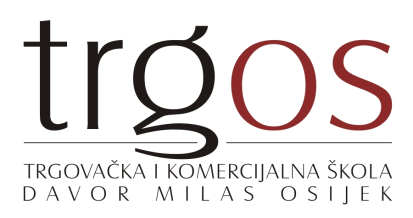 Gundulićeva 38, Osijektrgos@tiksdm.hrtel./fax: 031 202 234Osijek, rujan 2019.SADRŽAJ:NACIONALNI OKVIRNI KURIKULUMNacionalni okvirni kurikulum donosi smjernice i načine unapređivanja odgoja i obrazovanja u hrvatskome društvenom kontekstu radi osiguravanja što kvalitetnijeg sustava školstva:- okvirno određuje predškolski odgoj, opći odgoj i obrazovanje koji se ostvaruju u osnovnoj školi te opći odgoj i obrazovanje koji se ostvaruju u srednjoj školi.- temeljni je dokument koji na nacionalnoj razini donosi:- vrijednosti, opće ciljeve i načela odgoja i obrazovanja,- koncepciju učenja i poučavanja,- određuje odgojno-obrazovna postignuća na određenim stupnjevima učenikova razvoja, odnosno postignuća za određene odgojno-obrazovne cikluse i dgojnoobrazovna područja,- utvrđuje načine i kriterije vrjednovanja i ocjenjivanja.- razvojni je dokument, otvoren za promjene i poboljšanja ovisno o potrebama i razvojnim težnjama na području odgoja i obrazovanja, a promjene će se temeljiti narezultatima istraživanja i rezultatima vrjednovanja.Razvidni su iskoraci Nacionalnoga okvirnog kurikuluma:- u primjeni kurikulumskog pristupa koji se temelji na kompetencijama učenika, a ne više na sadržaju,- primjenjuje holistički pristup u izboru i organizaciji odgojno-obrazovnih sadržaja,- unosi transparentniji rad u ostvarivanju odgojno-obrazovnih vrijednosti i ciljeva,osnažuje i unapređuje odgojnu dimenziju,  a pretpostavka je vrjednovanju i samovrjednovanju odgojno-obrazovnoga i školskog rada.Vrjednovanje svih kurikulumskih sastavnica osnova je za:- praćenje i pravodobno interveniranje u odgojno-obrazovnom sustavu radi trajnoga održavanja obrazovnih standarda i unapređivanja kvalitete.- temelj je za izradbu svih ostalih kurikulumskih dokumenata.- osnova je za izradbu školskog kurikuluma.ŠKOLSKI KURIKULUMSukladno  Zakonu o odgoju i obrazovanju u osnovnoj i srednjoj školi dužni smo po čl. 28. donijeti Školski kurikulum i usvojiti ga na Školskom odboru. Škola radi na temelju školskog kurikuluma i godišnjeg plana i programa rada, a učenički dom na temelju godišnjeg plana i programa rada. Školski kurikulum utvrđuje dugoročni i kratkoročni plan i program škole s izvannastavnim i izvanškolskim aktivnostima, a donosi se na temelju Nacionalnog kurikuluma i nastavnog plana i programa. Školski kurikulum određuje nastavni plan i program izbornih predmeta, izvannastavne i izvanškolske aktivnosti i druge odgojno-obrazovne aktivnosti, programe i projekte prema smjernicama hrvatskog nacionalnog obrazovnog standarda.Školskim kurikulumom se utvrđuje:Strategija Škole– aktivnost, program i/ili projekt– ciljevi aktivnosti, programa i/ili projekta– namjena aktivnosti, programa i/ili projekta– nositelji aktivnosti, programa i/ili projekta i njihova odgovornost– način realizacije aktivnosti, programa i/ili projekta– vremenik aktivnosti, programa i/ili projekta– okvirni troškovnik aktivnosti, programa i/ili projekta– način njegova praćenja.Školski kurikulum donosi Školski odbor do 7. listopada tekuće školske godine na prijedlog Nastavničkog vijeća.Školski kurikulum mora biti dostupan svakom roditelju i učeniku u pisanom obliku.Smatra se da je školski kurikulum dostupan svakom roditelju i učeniku u pisanom obliku, ako je objavljen na mrežnim stranicama škole. Škola je dužna elektroničkim putem Ministarstvu dostaviti  školski kurikulum do 15. listopada tekuće godine.Školski kurikulum objavljuje se na mrežnim stranicama škole u skladu s propisima vezanim uz zaštitu osobnih podataka.O Trgovačkoj i komercijalnoj školi „Davor Milas“	Trgovačka i komercijalna škola „Davor Milas“ djeluje na lokaciji I. Gundulića 38. Zgrada Škole ima prizemlje, dva kata i potkrovlje, koje je dograđeno 1989. godine. Zgrada Škole je u vremenu od prosinca 2003. pa do kolovoza 2004. godine temeljito obnovljena, a investitor je bilo Ministarstvo mora, turizma, prometa i razvitka, Zagreb. 	Ukupna površina školskog prostora iznosi 1460,28 m2. U prizemlju zgrade su ured ravnateljice i tajnika, tajništvo, zbornica, ured pedagoško-psihološke službe i voditeljice smjene, hol u kojemu učenici borave do početka nastave, te jedna učionica u kojoj je smještena knjižnica koja ima fond cca 7000 knjiga.	Na prvom katu su četiri učionice sa po  65 m2 koje su klasično opremljene sa 30 učeničkih mjesta, laptopom i projektorom te modernim bijelim pločama.	Na drugom katu nalaze  se dvije klasične učionice iste kvadrature i sa istim   brojem učeničkih mjesta i opremom. Na drugom katu također se nalaze i dvije specijalizirane informatičke učionice. Prva učionica koristi se u nastavi informatike, opremljena je sa 15 računala Pentium 2.8 GHz, 512 MB RAM-a, 4 računala AMD Sempron 1.6 GHz, 256 RAM-a, koji su umreženi, projektorom, 2 laserska pisača (crno i u boji), te brzim pristupom Internetu. Druga učionica koristi se kao praktikum za vježbeničke tvrtke i nastavu Poslovnih komunikacija, te ostalih predmeta ekonomske grupe u slučaju potrebe prezentiranja učeničkih radova. U učionici se nalazi 16 stolnih računala umrežena na server i jedno računalo Pentium 2.8 GHz, 512 MB RAM-a za profesora, projektor i all-in-one  uređaj (pisač, skener, fotokopirka). Sve učionice na drugom katu su klimatizirane. Na trećem katu nalaze se također četiri klasične učionice sa istim brojem učeničkih mjesta, laptopima, projektorima i sve četiri su klimatizirane.Sve učionice su  opremljene s prijenosnim računalima i projektorima.	Na trećem katu dvije učionice su odvojene samo s drvenom stijenom, tako da se iste mogu koristiti po potrebi i kao jedna velika prostorija. Sve učionice na II.i III. katu su klimatizirane.E-mail adresa Škole je: trgos@tiksdm.hr	U sastavu Škole nalaze se dvije podružnice i to:	- Radionica za praktičnu nastavu i	- Dom učenika	Zgrada Radionice za praktičnu nastavu nalazi se na lokaciji u Ulici Braće Radića 19 a, a sastoji se od podrumskog prostora, prizemlja, prvog i drugog kata ukupne površine 1854,97 m2.	U prizemlju  su prodajni prostori u kojima se obavlja praktična nastava za učenike Škole – samoposluga i papirnica,  a na drugom katu su kancelarijski prostori. Na drugom katu od ove školske godine je i nova opremljena učionica za nastavu strukovne grupe predmeta, klimatizirana i opremljena sa devet stolnih računala i projektorom.	Podružnica Dom učenika nalazi se na lokaciji Škole odnosno u Ulici I. Gundulića 38.	Dom je također obnovljen kada i Škola, a sada broji 181 postelju. Posjeduje vlastitu kuhinju sa blagovaonicom koje se nalaze u prizemlju zgrade, dok su na I. II . i III. katu trokrevetne sobe a u potkrovlju su četverokrevetne sobe. Prilikom adaptacije sobe su izgrađene tako da se između svake dvije sobe nalazi higijensko sanitarni čvor sa kupaonicom. Ukupna površina zgrade Doma iznosi 2074,98 m2. Škola se financira uglavnom iz proračunskih sredstava, a djelomično iz vlastitih, koja se ostvaruju kroz obrazovanje odraslih i djelatnosti podružnice.CILJEVI KURIKULIMA:*razvijanje jezično-komunikacijske kompetencije*matematičke kompetencije*društveno humanističke kompetencije*informatičko-komunikacijske kompetencije*stručne kompetencije,s obzirom na stručnu kvalifikaciju te razumijevanje rada za pojedinca i društvo*razvijanje poduzetničke kompetencije*razvijene kreativne sposobnosti i kritičko mišljenje *razvijena svijest prema osobnom zdravlju i zdravlju svoje okoline*razvijene socijalne i interkulturalne kompetencije*razvijen osjećaj za očuvanje nacionalne kulturne baštine i njegovanje nacionalne kulture*razvijena ekološka svijest*poznavanje,poštivanje i provođenje ljudskih prava*osposobljenost za uočavanje i rješavanje problema u životnoj zajednici*osposobljenost za prihvaćanje i prakticiranje cjeloživotnog učenja MISAO VODILJA NAŠE ŠKOLEKREIRATI UNUTARNJE I VANJSKO OKRUŽENJE ZA DJELOTVORAN  TIMSKI RAD I OTVORITI MOGUĆNOSTI ZA POSEBNE DOMETE SVIJESTI TE DOSEGNUTI RAZVOJ OSOBNOSTIGESLO ŠKOLE GLASI:Znanje bez ljubavi je oholost,a ljubav bez znanja je površnost.I ljubav i znanje.Škola u srcu grada.STRATEGIJA ŠKOLEStrategija razvoja kvalitete je dokument koji je izradio ravnatelj u suradnji sa stručnim službama  i u suradnji s Timom za kvalitetu na temelju kontinuiranog provođenja projekata samovrjednovanja Škole.  Strategija je usklađena sa Strategijom razvitka strukovnog obrazovanja u Republici Hrvatskoj. Strategija sadržava akcijski plan za razvoj određenih područja iz rada škole za razdoblje od 4  godine. Dugoročna vizija razvoja škole donosi utvrđene prioritete kojima će se škola posvetiti. Pozornost je usmjerena na ciljeve (na učenje i učenička postignuća), uz uvažanje usklađenog pristupa svim važnijim područjima rada škole (nastavi, vrednovanju, samovrednivanju, upravljanju, financiranju i dr.). Plan posebice uvažava korištenje resursa, napose financijskih, kako bi  se osigurao razvoj.  Ravnatelj je odgovoran za uspostavljanje procesa planiranja, osiguravanje kontinuiteta u planiranju i stvaranje pretpostavki da se planiranjem obuhvati cijeli sustav u narednom razdoblju.Temeljne odredniceTemeljne odrednice Razvojnog plana škole kao odraz i prikaz vizije škole, tj. sagledavanje njezine (bolje) budućnosti. Njime se želi dati znatniji pozitivan pomak u odnosu na prethodno stanje. Temeljne odrednice su: Dugoročna vizija razvoja škole;  Utvrđeni prioriteti kojima će se škola posvetiti; pozornost usmjerena na ciljeve (na učenje i učenička postignuća); Usklađen pristup svim važnijim područjima rada škole (nastavi, vrednovanju, upravljanju, financiranju i dr.): Odmjereno korištenje resursa (posebno financijskih) da bi se osigurao razvojMISIJAUnapređivati i pratiti kvalitetu srednjoškolskog obrazovanja i poticati društveno odgovorno ponašanje kroz nastavu, vannastavne aktivnosti, odgojne mjere, te suradnju s gospodarskim subjektima na općedruštvenu korist.VIZIJABiti prepoznati po izgradnji izvrsnih  i društveno odgovornih poslovnih ljudi, budućih marketing stručnjaka na regionalnoj i državnoj razini.OPĆI CILJEVIUpoznavanje potencijalnih učenika s radom školeUvođenje novog smjeraUsklađivanje s tržištem rada zbog konkurencije i viška radne snagePromocija škole (stvaranje povoljnog imidža, reputacije i pozitivnih odnosa s javnošću, publicitet)Angažiranje tima za samovrednovanje i marketing školeStvaranje baze podataka bivših učenikaNASTAVNI CILJEVIPovezivanje učenika s gospodarstvomUključivanje učenika u nastavne i vannastavne aktivnosti škole, školske novine i projekteUnaprjeđivanje upravljanja prostorom i opremomCILJEVI VEZANI ZA KVALITETUPrimjena internih i eksternih sustava kontrole za unaprjeđivanje kvalitetePovezivanje (umrežavanje) s drugim srodnim školama, unutar i izvan HrvatskePovećanje mobilnosti učenika i profesora kroz razne programe i stipendijeRazvoj programa cjeloživotnog obrazovanjaGlavna područja Strategije razvoja ŠkoleGlavna područja na kojima će se temeljiti nova strategija razvoja škole  u sljedeće četiri školske godine su: Podizanje digitalne zrelosti školeImplementacija projekta e-škole, uključujući i uvođenje e-dnevnikaUnapređenje nastaveUnapređenje rada s učenicima s poteškoćamaKontinuirana edukacija nastavnika i zaposlenika Usvajanje novih kurikuluma i novih modela poučavanjaUvođenje novih zanimanja koja su tražena na tržištu radaUključenje u projekte koji jačaju učeničku inovativnostRazvoj Škole kao centra kompetentnosti za područje Trgovine i sektor Ekonomija, trgovina i poslovna administracijaCjelovita obnova školske zgrade i povećanje njene energetske učinkovitostiCjelovito uređenje dvorišta škole i izgradnja sjeniceOpremanje nedovoljno opremljenih školskih kabineta i praktikumaPovećanje učinkovitosti nastavnikaNastavak bogate međunarodne suradnje kao i suradnje s državnim, županijskim i gradskim institucijama te institucijama i udrugama civilnog društvaProvedba Najodgovorniji za provedbu Strategije je ravnatelj, ali ona aktivno uključuje sve nastavnike i stručne suradnike te sva tijela koja djeluju u sklopu Škole, u skladu sa školskim dokumentima, planovima i programima, kompetencijama i stručnosti svakoga pojedinca.   Evaluacija Evaluaciju provedbe Strateškog plana razvoja škole  vršit će Tim za kvalitetu Škole, a dobivene rezultate analizirat će Nastavničko vijeće, Vijeće učenika, Vijeće roditelja i Školski odbor. Evaluacija se vrši po načelima iz Strategije razvitka strukovnog obrazovanja u Republici HrvatskojIZVANNASTAVNE AKTIVNOSTIIZVANŠKOLSKE AKTIVNOSTI – IZVANUČIONIČKA NASTAVAPrema Pravilniku o izvođenju izleta, ekskurzija i drugih odgojno-obrazovnih aktivnosti izvan škole obveza je škole u Školski kurikulum uvrstiti sve takve aktivnosti.Izvanučionička nastava je oblik nastave koji podrazumijeva ostvarivanje planiranih programskih sadržaja izvan školske ustanove. U izvanučioničku nastavu spadaju: školski izleti, školske ekskurzije, terenska nastava i škola u prirodi.Druge odgojno-obrazovne aktivnosti izvan škole su škola plivanja, posjet ili sudjelovanje u kulturnim i sportskim manifestacijama i događajima te druge aktivnosti koje su u funkciji ostvarivanja odgojno-obrazovnih ciljeva i zadaća kulturne i javne djelatnosti školske ustanove.Kako tijekom školske godine često kao škola primamo pozive na različita kulturna, sportska i odgojno-obrazovna predavanja a trenutno ne znamo kada će se provoditi ono što nije planirano u ovom kurikulumu naknadno će se razmatrati prema Pravilniku o izvođenju izleta, ekskurzija i drugih odgojno-obrazovnih aktivnosti izvan škole na sjednicama Školskog odbora.Predmetni kurikulumi također u sebi sadrže sate predviđene za izvanučioničku nastavu (najčešće je to posjet ili terenska nastava) tako da ovaj školski kurikulum obuhvaća i za to predviđene sate u pojedinim predmetnim kurikulumima.Škola dugi niz godina surađuje s organizacijama i udrugama civilnog društva prema pozivu i njihovom kalendaru aktivnosti tijekom cijele školske godine. To su:CISOK - Centar za informiranje i savjetovanje o karijeri (CISOK) Osijek je središnje mjesto namijenjeno cjeloživotnom profesionalnom usmjeravanju i razvoju karijere s ciljem povećanja konkurentnosti radne snage na lokalnom tržištu rada.

Svrha CISOK-a je povećati dostupnost i kvalitetu usluge cjeloživotnog profesionalnog usmjeravanja te poticati uključivanje svih osoba zainteresiranih za unapređenje vještina za razvoj karijere. Djelatnici CISOK-a su stručnjaci društveno-humanističkog profila, posebno educirani za savjetovanje o karijeri. Sve dostupne usluge su besplatne.

CISOK Osijek svojim klijentima nudi raznovrsne usluge, poput:
samostalnog pretraživanja informacija o karijerisudjelovanja na organiziranim predavanjima, treninzima i radionicamaindividualnog profesionalnog savjetovanjaPRONI centar Osijek - PRONI Centar nastoji poticati suradnju i razumijevanje među ljudima. PRONI Centar želi osposobiti mlade ljude u cilju preuzimanja odgovornosti za sebe i razvitak društva kojeg su dio, društva u kojem su njihove potrebe prepoznate i nailaze na odgovor na svim razinama. Cilj ove organizacije je pomoći mladima u poboljšanju kvalitete življenja, pronalaženju mogućnosti i osvješćivanju o postojanju izbora. Željeli bismo vidjeti društvo u kojem mladi ljudi aktivno sudjeluju u procesima donošenja odluka koje ih se tiču i na taj način preuzimaju odgovornost u procesu društvene promjene. Željeli bismo da mladi ljudi budu savjesni, odgovorni, aktivni građani u svojim zajednicama koji doprinose razvoju demokracije i društva. Stoga poticanje sudjelovanja mladih ljudi i njihovo samoosnaživanje čini okosnicu njihova rada.Predavanja u organizaciji MUP-a – najčešće vezano uz sigurnost u prometu i probleme maloljetničke delikvencije i ovisnosti. PU Osječko-baranjske županije, odjel za prevencije provodi u suradnji i s našom školom sljedeće nacionalne preventivne projekte:1. ŽIVIM ŽIVOT BEZ NASILJA – PODPROJEKT-NASILNIČKO PONAŠANJE U OBITELJI – I ŠTO SAD2. ZDRAV ZA PETProjekti koje je osmislio Odjel prevencije u suradnji s partnerima ili drugim suradnicima s područja Osječko-baranjske županije, a za koje imaju suglasnost od AZOO:1. LEGIRANJE, NE DROGIRANJE2. STOP TRGOVANJU LJUDIMA3. BUDI NAVIJAČ, A NE RAZBIJAČ4. SIGURNOST U CESTOVNOM PROMETU5. SIGURNOST I ZAŠTITA DJECE NA INTERNETUDODATNA I DOPUNSKA NASTAVAPrema novom Kolektivnom ugovoru za zaposlenike u srednjoškolskim ustanovama od 15. svibnja 2018. godine detaljno se definiraju oblici nastave.Prema članku 14. Kolektivnog ugovora za zaposlenike u srednjoškolskim ustanovama definira se sljedeće:Dopunska nastava je nastava za skupine učenika koji zbog bolesti i drugih opravdanih razloga zaostaju u znanju iz pojedinih predmeta relevantnih za vrstu škole ili programa izobrazbe koje utvrđuje nastavničko vijeće, priprema učenika za državnu maturu i završni rad, te izvedba programa školskog športskog kluba i drugih školskih klubova ili udruga učenika.Dodatna nastava je nastava za skupine darovitih učenika prema dodatnim sadržajima iz nastavnih predmeta koje utvrđuje nastavničko vijeće te rad sa učenicima koji se pripremaju za natjecanja iz znanja i umijeća, te vođenje školskog pjevačkog zbora.PROJEKTI u suradnji s vanjskim suradnicima, organizacijama i ustanovamaŠkola je uključena u sljedeće projekte:1. BB – Be Better2. Trijezni vozač 3. Pozitivno djelujem – volontiram4. Erasmus+ projektiBB – Be Better (Budi bolji) ima za cilj potaknuti mlade na razmišljanje o poduzetništvu i pripremiti ih za tržište rada. Uključivanjem u BB projekt osim znanja, mladima se nudi i radost druženja, mogućnost razvijanja kreativnih sposobnosti kroz različite aktivnosti i radionice te mogućnost kreiranja sadržaja časopisa Poduzetnik. Ima mjesta za sve učeničke ideje, prijedloge, uspješne i manje uspješne priče, zanimljive reportaže, intervjue, lokalne i regionalne teme.. O rezultatima projekta piše se u mjesečniku Poduzetnik-mjesečnik za poduzetnike i menadžere.Trijezni vozač – projekt je Udruge veterana i pripadnika 3. Gardijske brigade „Kune“ koji u svom sastavu ima moto klub Kune koji u suradnji s PU Osječko-baranjskom i Gradskim društvom Crvenog križa Osijek, Psihološke udruge „Istraži me“ i dipl. ing. Prometa Slavkom Dulićem zajednički rade na projektu.U projektu sudjeluju maturanti četiri Osječke srednje škole. Projektom se želi pokazati štetnost, utjecaj alkohola i opojnih droga na prosudbu i samu vožnju motornim vozilima koja se provodi od strane djelatnika Odjela za prevenciju te evaluacija preventivnih edukacija i radionica od strane Psihološke udruge „Istraži me“.Odjel prevencije PU Osječko-baranjske učenicima će održati predavanje na temu prevencije sigurnosti u prometu. Predavanja se održavaju u sklopu Nacionalnog programa sigurnosti cestovnog prometa, u okviru koje je Republika Hrvatska već poduzela niz aktivnosti na operativnom, preventivnom, edukativnom i međunarodnom planu. Ujedno će učenici isprobati tzv. „Pijane naočale“ koje simuliraju stanje alkoholiziranosti i utjecaj opojnih droga na samu prosudbu tijekom upravljanja motornih vozila.Psihološka udruga „Istraži me“ – provodit će evaluaciju stavova prema vožnji pod utjecajem alkohola kod učenika završnih razreda srednjih škola koji su uključeni u projekt te samu provjeru učinka preventivnih edukacija i radionica.Gradsko društvo Crvenog križa Osijek – održat će predavanje na temu „pomoć unesrećenom“Dipl. ing. prometa Slavko Dulić – zadužen je za stereoskopsko zamjećivanje ili zamjećivanje po dubini, s osvrtom na vidno polje i utjecaj alkohola na njega, o kojem ovisi prosuđivanje udaljenosti i zamjećivanje nekih prostornih odnosa.Pozitivno djelujem – volontiram je projekat u kojem će naši učenici i nastavnici sudjelovati kroz suradnju s Centrom za volontiranje i Centrom za nestalu i zlostavljanu djecu u Osijeku. Cilj je poticati volontiranje kod svih sudionika u projektu na dobrobit zajednice u kojoj živimo.Erasmus+ projekti čija je koordinatorica Marinela Boras, prof.E-twinning projekti – odlazaka učenika u pratnji mentora na seminare u druge zemlje i razmjena iskustava na različite teme, koordinatorica Marinela Boras, prof.Školski kurikulum donesen na Sjednici Školskog odbora 3. listopada 2019.Ravnateljica: mr. sc. Sandra BrajnovićPredsjednica Školskog odbora: Mirjam Džalto, prof. mentorSadržaj:StranicaNACIONALNI OKVIRNI KURIKULUM5ŠKOLSKI KURIKULUM6O Trgovačkoj i komercijalnoj školi „Davor Milas“ Osijek7Misao vodilja i geslo Škole9STRATEGIJA ŠKOLE10IZVANNASTAVNE AKTIVNOSTI13Projekt samopregled dojki u suradnji s Mammae clubom Osijek13Volonterski klub14Dan zahvalnosti (engleski jezik)15Financijska pismenost16Sigurnost  u prometu17Školski rock sastav i tamburaški sastav18Dani kruha – Dani zahvalnosti za plodove zemlje19Akcija Kupujmo hrvatsko20Novinarska družina21Nogometno prvenstvo škole22Crveni križ – Organizacija dobrovoljnog davanja krvi u našoj školi23Pozitivna psihologija24Prevencija bolesti ovisnosti25Zdravstvena zaštita učenika od spolno prenosivih bolesti26Prevencija nasilja u mladenačkim vezama27Školsko i međužupanijsko natjecanje „Prodavač i Komercijalist“ 2019/2020. - organizacija28Europski Dan jezika (European Day of Languages)29Školsko natjecanje iz engleskog jezika (Spelling Bee)30Školsko i Županijsko natjecanje iz engleskog jezika31Izborna nastava Engleski i Njemački jezik32Večer matematike33Recitatorska družina34Dramska družina35Svečana akademija36Znanjem, vještinom, izgledom i osmjehom do srca kupaca37Prikupljanje namirnica za članove Udruge Rijeka ljubavi (socijalno ugrožene) u Osijeku38Neurofeedback39Kreativni trening40IZVANŠKOLSKE AKTIVNOSTI –IZVANUČIONIČKA NASTAVA41Dan ružičaste vrpce43Preventivno – edukativni program – KLIK – navika odgovornog ponašanja44Tjedan cjeloživotnog učenja45Posjet Hrvatskom Saboru46Natjecanje MATHEMA u Koprivnici 2020.47Europski tjedan vještina stečenih u strukovnom obrazovanju i osposobljavanju48Festival Znanosti Osijek – posjet predavanjima i radionicama49Taban – 2019/202050Posjet izložbama, galerijama, muzejima, Muzeju likovnih umjetnosti, predavanjima51Posjet Poduzetničkom inkubatoru BIOS Osijek52Grad Heroj Vukovar (jednodnevni izlet)53Duhovne vježbe djevojaka srednjih škola u „Betaniji“ – kući sestara sv. Križa u Đakovu54Izlet (stručni) u Budimpeštu (jednodnevni)55Odlazak u kazalište (predstave)56Obilježavanje noći šišmiša57Interliber – posjet sajmu knjiga58Višednevna izvanučionička nastava – posjet Europskim gradovima59Suradnja sa Šokačkom granom60Jednodnevni izlet i višednevne ekskurzije (najviše do tri dana)61Posjet Podravci i sajmu Viroexpo u Virovitici62Posjet božićnim sajmovima u inozemstvu (Beč ili Budimpešta)63Organizirani posjet sajmovima64Višednevna ekskurzija – maturalno putovanje65Prezentacija škole na sajmu izbora zanimanja u organizaciji HZZO-a i osnovnim školama66Misa zaziva Duha Svetoga za novu školsku godinu67Posjet Ikea Zagreb68Jednodnevni posjet Ikea Zagreb – stručni posjet69Posjet Udruzi Vaga Zdravlje - Osijek70Dan sjećanja na Vukovar – paljenje svijeća na Vukovarskoj ulici71Rosinjača – dan sjećanja na žrtve Rosinjače72Dan škole – 17. rujna73Posjeti Gradskoj knjićnici i austrijskoj čitaonici74Jednodnevni/višednevni stručni izlet (naknadni dogovor o destinacijama)75Dani hrvatskog jezika76Dani kršćanske kulture77Krležini dani78Dan ružičastih majica – Pink Shirt Day79Posjet Centru za poduzetništvo Osijek80Posjet Zagrebačkoj burzi d.d.81Posjet FINA-i Osijek82Posjet prodavaonicama u Osijeku, trgovačkim centrima Portanova i Avenue Mall83Dani poduzetništva – Posjet uspješnim poduzetnicima84Dani poduzetništva – Posjet BIOS-u (Poduzetničkom inkubatoru u Osijeku)85Dani poduzetništva – Posjet CZP-u Centru za poduzetništvo Osijek86Dani poduzetništva – Posjet EFOS-u (Ekonomski fakultet Osijek)87Dani poduzetništva – Posjet Agenciji za zaštitu potrošača Osijek88Dani poduzetništva – Posjet HNB-u Zagreb89Dani poduzetništva – Posjet Zagrebačkoj burzi d.d. Zagreb90Dani poduzetništva – Posjet jesenskom i proljetnom sajmu Osijek91Dani poduzetništva – Posjet HZZO-u i Trgovačkom sudu Osijek92Dani poduzetništva – upoznajmo domovinu  Split (posjet Mall of Split)93Kreativna riznica94Posjet OPG-u95Aktivnosti u organizaciji Aktiva stranih jezika96Aktivnosti projekta suradnje s Regionalnim info centrom za mlade Osijek105DODATNA I DOPUNSKA NASTAVA112Napredni matematičari natjecanje KLOKAN bez granica113Rad s naprednim učenicima (za državno natjecanje WorldSkills Croatia – Prodajne vještine)114Rad s naprednim učenicima i priprema učenika za natjecanja u različitim disciplinama115Rad s naprednim učenicima – priprema učenika da državno natjecanje Komercijalist116Sportski nogometni klub TRGOS Osijek117Kurikulum Školskog športskog društva „TRGOS“118Vođenje debatnog kluba – DEBATNI KLUB129Dopunska nastava – strani jezici engleski i njemački – pripreme za DM130Dopunska nastava – Priprema učenika za ispite državne mature hrvatski jezik131PROJEKTI u suradnji s vanjskim suradnicima, organizacijama i ustanovama (ERASMUS, E-Twinning)132Aktivnost, program ili projektCiljevi aktivnosti, programa ili projektaNamjena aktivnosti, programa ili projektaNositelji aktivnosti, programa ili projekta i njihova odgovornostNačin realizacije aktivnosti, programa ili projektaVremenik aktivnosti programa ili projektaOkvirni troškovnik aktivnosti, programa ili projektaNačin praćenja aktivnosti, programa ili projektaProjekt samopre-gled dojki u suradnji sa Mammae clubom OsijekEduciranje mlađe populacije o važnosti prevencije i ranog otkrivanja raka i vođenje brige o vlastitom zdravlju. Razbiti stigme i predrasude o raku koji se „obično događa nekome drugome". Upoznavanje s činjenicom da je rak dojke izliječiv ako se na vrijeme otkrije.Projektom ćemo obuhvatiti učenice završnih razreda. Edukatorice Mammae Kluba Osijek naučit će učenice i nastavnice kako se obavlja samopregled dojke. Projekt ćemo provoditi kroz interaktivne radionice koje će se sastojati iz teoret. i prakt. dijela .T.Petrač prof.ekonomske grupe predmetaRadionice koje će se sastojati iz teoret. i prakt. dijela pod stručnim vodstvom Sanje Višević, mag.med. techn. i članica Mammaekluba.  Sudionicama ćemo podijeliti edukacijski materijal i upute o samopregleduInteraktivne radionice teoretski i praktično. Stručno predavanje o pojavnosti raka i preventivnom djelovanju.  Praktična prezentacija pregleda na poprsju specijalno izrađene lutke.Tijekom 11.mj.0Vođenje evidencije sudionika na svakoj radionici, bilježenje pitanja i komentara sudionica. Vrednovanje projekta će biti kroz broj sudionica i praćenje i analiza njihovih pitanja i komentara. Iz navedenoga ćemo izvući smjernice za buduće aktivnosti.Aktivnost, program ili projektCiljevi aktivnosti, programa ili projektaNamjena aktivnosti, programa ili projektaNositelji aktivnosti, programa ili projekta i njihova odgovornostNačin realizacije aktivnosti, programa ili projektaVremenik aktivnosti, programa ili projektaOkvirni troškovnik aktivnosti, programa ili  projektaNačin praćenja ostvarivanja aktivnosti, programa ili projektaVOLONTERSKI  KLUBRazvijati svijet o dobrovoljnom radu i pomaganjuUčenici će kroz različite aktivnosti i projekte upoznati na koje sve načine mogu pomagati drugima, a za koje do sada nisu bili svjesni da postojeMarina Hržica, prof., Marina Jukić, prof. i i Jasna Kondža Staničić, prof. svi zainteresirani učenici školeProgram će se realizirati kroz 70 sati nastaveKoristit će se suvremene metode i oblici rada: dijaloška metoda (razgovor, intervju, diskusija),  tekstualno-ilustrativna metoda, skupni i timski rad,  prezentacija i razvijanje praktičnih vještina kroz govorništvo i debatiranje.Sastanci jedan sat tjedno tijekom nastavne godine i prema potrebi odlazak ili prikupljanje različitih potrepština za potrebite ili volontiranje u različitim institucijamaDobrovoljno O svemu će se voditi zapisnici u kojima će biti vidljivi rezultati svake volonterske akcijeUčenici će dobiti volonterske knjižice Aktivnost, program ili projektCiljevi aktivnosti, programa ili projektaNamjena aktivnosti, programa ili projektaNositelji aktivnosti, programa ili projekta i njihova odgovornostNačin realizacije aktivnosti, programa ili projektaVremenik aktivnosti, programa ili projektaOkvirni troškovnik aktivnosti, programa ili  projektaNačin praćenja ostvarivanja aktivnosti, programa ili projektaDAN ZAHVALNOSTI(engleski jezik)Obrazovni- korelacija nastave engleskog jezika s nastavom likovne i kazališne kulture- učenje kroz zabavu i igruFunkcionalni- upoznavanje s američkom kulturom i njihovim običajima (interkulturalnost)Odgojni- razvijanje ljubavi prema engleskom jeziku- razvijanje tolerancije- poticanje prijateljstva- psihološka i emotivna priprema nastavnika i učenika za timski rad- osmišljavanje programa kojima se potiče učenička kreativnost- kontaktiranje drugih škola u smislu postizanja suradnje- osiguravanje potrebnih materijalnih sredstava čime se jačaju organizacijske sposobnosti učenika- za organizaciju i provedbu projekta zadužene su profesorice engleskog jezika: Sonja Grahovac, Marijana Sičenica, Jadranka Levaković  sa svojim učenicima - potrebno je u tu svrhu pripremiti i posebno urediti dvije učionice- angažirati nadarene učenike za osmišljavanje i izradu prigodnih plakata- metoda tematskog sinkretizma (spajanje različitih područja u jednu cjelinu)- formiranje radionica za izradu plakata - kontaktiranje kolegica i kolega iz drugih škola i poziv na suradnju- prigodno ukrašavanje škole s temama vezanim uz Dan zahvalnosti- pripremanje prigodne zakuske- projekt je pripremljen za posljednji četvrtak u studenom - trajanje samog projekta ograničeno je na 3 školska sata- sva potrebna sredstva za radionice i prigodnu zakusku osigurana su iz sredstava ŠkoleAktivnost će se ostvariti i vrednovati kroz rezultate radionica – plakate koje će izraditi učenici i koje će izvjesiti na razrednim panoimaDugoročna je korist ove aktivnosti i za učenike koji nisu sudjelovali u radionicama jer će se kroz rezultat ove aktivnosti informirati o kulturi i običajima jedne strane zemljeAktivnost, program ili projektCiljevi aktivnosti, programa ili projektaNamjena aktivnosti, programa ili projektaNositelji aktivnosti, programa ili projekta i njihova odgovornostNačin realizacije aktivnosti, programa ili projektaVremenik aktivnosti programa ili projektaOkvirni troškovnik aktivnosti, programa ili projektaNačin praćenja aktivnosti, programa ili projektaFINANCIJSKA PISMENOSTUPOZNATI UČENIKE S TEMELJNIM SADRŽAJIMA IZ PODRUČJA FINANCIJSKE PISMENOSTI TAKO DA SE UKAŽE NA IZVOR INFORMACIJA I PRAVILNO PRISTUPANJE TIM INFORMACIJAMA TE NJIHOVO RAZRAĐIVANJE UČENICI SVIH RAZREDAVODITELJ PROF. Gordana Lović - Krstonošić,SURADNICI GRUPA UČENIKAVODITELJ  PRATI AKTUALNOSTI, EDUCIRA TIM UČENIKA.EDUCIRANI UČENICI U DOGOVORU S RAZREDNICIMA  EDUCIRAJU OSTALE UČENIKE.ŠKOLSKA GODINA 2019/2020.200 knUVIDOM U DNEVNIK AKTIVNOSTI I BILJEŠKE SA SATA RAZREDNIKA.Aktivnost, program ili projektCiljevi aktivnosti, programa ili projektaNamjena aktivnosti, programa ili projektaNositelji aktivnosti, programa ili projekta i njihova odgovornostNačin realizacije aktivnosti, programa ili projektaVremenik aktivnosti, programa ili projektaOkvirni troškovnik aktivnosti, programa ili  projektaNačin praćenja ostvarivanja aktivnosti, programa ili projektaSIGURNOST U PROMETUPodizanje razine sigurnosti učenika u cestovnom prometuSvim učenicima školePočetkom školske godine potreban je povećani oprez, kako vozača takoi ostalih sudionika u prometuPedagog Ivica Mršo, prof. u suradnji s razrednicima i Hrvatsi Crvenim križem- Gradsko društvo Osijek koji će nam dostaviti plakateNa panoe škole postaviti plakate na temu „Kako biti siguran u prometu“Prvi tjedan u rujnu 2019.Nema troškovaUčenici će na satima razrednog odjela razgovarati o temama s plakataAktivnost, program ili projektCiljevi aktivnosti, programa ili projektaNamjena aktivnosti, programa ili projektaNositelji aktivnosti, programa ili projekta i njihova odgovornostNačin realizacije aktivnosti, programa ili projektaVremenik aktivnosti, programa ili projektaOkvirni troškovnik aktivnosti, programa ili  projektaNačin praćenja ostvarivanja aktivnosti, programa ili projektaŠKOLSKI ROCK SASTAV  I TAMBURAŠKI SASTAVObrazovni-razvijanje ljubavi prema glazbi -razvijanje prijateljstva na osnovu istih sklonostiFunkcionalni-osmišljavanje poželjnog  i prihvatljivog školskog ozračjaOdgojni-pravilno korištenje slobodnoga vremena-uveličavanje školskih svečanostiPoticati glazbenu kreativnu inteligneciju kod mladihKreativno i zabavno provoditi slobodno vrijemeJačati timski duh i socijalnu uključenost učenika u rad škole i zajednički životu projekt će biti uključeni i svi učenici koji posjeduju potrebne glazbene instrumente- voditelj ove aktivnosti  je prof. Ivica Mršo - pedagog - pronalaženje glazbeno nadarenih učenika-provođenje audicije za nadarene pjevače i odabir najboljih-pronalaženje potrebnih glazbala i instrumenata-osiguravanje potrebnog prostora-dogovor oko proba-osmišljavanje štanda sa pripadajućom opremom-izrada promocijskih listića-izbor učenika i njihovo osposobljavanje za nastup2 sata tjedno tijekom nastavne godineUčenici donose svoje instrumente, a tehničku podršku osigurava školaŠkolski rock sastav i školski tamburaški sastav svoje će rezultate rada pokazati nastupima prilikom važnih događaja u školi (Dan škole, Dani kruha, Završna pripredba za ispraćaj maturanata)Aktivnost, program ili projektCiljevi aktivnosti, programa ili projektaNamjena aktivnosti, programa ili projektaNositelji aktivnosti, programa ili projekta i njihova odgovornostNačin realizacije aktivnosti, programa ili projektaVremenik aktivnosti, programa ili projektaOkvirni troškovnik aktivnosti, programa ili  projektaNačin praćenja ostvarivanja aktivnosti, programa ili projektaDANI KRUHA – DANI ZAHVALNOSTI ZA PLODOVE ZEMLJE- upoznavanje i očuvanje biološke raznolikosti- podizanje svijesti o ekološkoj poljoprivredi i zdravoj prehrani- upoznavanje s raznolikošću krušnih plodova Slavonije i Baranje- izlaganje vrijednih etnoloških eksponata i narodne nošnje- razvijanje ljubavi prema narodnim običajima i tradicijiSlavonskog načina života- motivacija učenika i roditelja- stvaranje pozitivnog ozračja- osiguravanje potrebni broj štandova- stvaranje pozitivnog natjecateljskoga duha- osiguravanje dovoljnih količina prezentacijskih izložakaSvrha joj je izgradnja pozitivnih stavova i stvaranje pravilnog emocionalnog odnosa djece i učenika s prirodom te upoznavanje s procesom nastajanja kruha i narodnih običaja.- Birtić M.   prof.Marina Jukić, prof.-Mršo, I., prof.Marina Hržica, prof. I svi razrednici svih razreda škole- svaki razred izlaže na svom štandu- pripreme se vrše u dogovoru sa svojim razrednicima i profesorima - u aktivnostima sudjeluju svi učenici- izloške prezentirajuOdabrani učenici koji imaju najviši stupanj volje i estetskog ukusa- Svečanost mora biti uveličana prigodnom recitacijom i slavonskim nošnjama i pjesmama- svečanost otvara svećenik uz prigodni blagoslov i molitvuPolovica listopada 2019. Tijekom 3 nastavna sata - učenici samostalno sudjeluju u pripremi i donošenju izložaka- u aktivnosti su uključeni i roditelji i nastavnici školeFormirat će se prosudbena komisija koja će izabrati najbolji stol prema kriterijima:Najbogatija ponudaSlavonski običajiKreativnostUrednostAktivnost, program ili projektCiljevi aktivnosti, programa ili projektaNamjena aktivnosti, programa ili projektaNositelji aktivnosti, programa ili projekta i njihova odgovornostNačin realizacije aktivnosti, programa ili projektaVremenik aktivnosti programa ili projektaOkvirni troškovnik aktivnosti, programa ili projektaNačin praćenja aktivnosti, programa ili projektaAkcija Kupujmo hrvatsko- razvijanje svijesti o VAŽNOSTI OČUVANJA POSTOJEĆIH I OTVARANJU NOVIH RADNIH MJESTA- usmjeravanje i podizanje nacionalne svijesti o vlastitim vrijednostima-poticanje proizvodnje- razvijanje  timskoga rada-podrška nacionalnoj homogenizaciji strateških gospodarskih interesa zemlje- pružanje pomoći PODUZETNICIMA  koji znanjem, kreativnošću doprinose različitosti gospodarstva- promicanje kvalitetnih hrvatskih proizvoda.- jačanje povezanosti i socijalne uključenosti učenika-djelovati aktivno i stjecati organizacijske vještine.-očuvanjem postojećih i otvaranjem novih radnih mjesta spriječiti iseljavanje.- T.Petrač,prof.ekonomske grupe predmeta- D. Vodeni-čar,prof. ekonomske grupe predmeta uključeni su svi talentirani učenici ali prednost imaju završni razredi u okviru predmeta Marketing I TVP te Strukovne vježbe.-izrada promocijskih materijala kao što su plakat, brošura i letak-osmišljava-nje marketing plana- predlaga-nje promocij-skih aktivnosti- pomoć na štandovima prilikom izlaganja i pakiranja- dijeljenje promo materijala- 3 sata tjedno tijekom rujna i listopada, a završna manifestacija je u listopadu 2019.- materijal za plakate, letke i brošure osigurati će škola i sami učenici.-štand će osigurati HGK ŽK OsijekUčenici će sudjelovati u akciji Hrvatske gospodarske komore pod nazivom Kupujmo hrvatsko.Aktivnost će se pratiti i  vrednovati kroz kvalitetu izrade promocijskih materijala, kreativnost i originalnost u predlaganju promocijskih aktivnosti, te angažman na promicanju hrvatskog gospodarstvaAktivnost, program ili projektCiljevi aktivnosti, programa ili projektaNamjena aktivnosti, programa ili projektaNositelji aktivnosti, programa ili projekta i njihova odgovornostNačin realizacije aktivnosti, programa ili projektaVremenik aktivnosti, programa ili projektaOkvirni troškovnik aktivnosti, programa ili  projektaNačin praćenja ostvarivanja aktivnosti, programa ili projektaNOVINARSKA DRUŽINAObrazovni:Naučiti književno-teorijske pojmove,poboljšati ortografiju i intervarijacije stila te ga stručno uporabiti na diskursuFunkcionalni: Razviti sposobnost uspješnog prepričavanja, oblikovanja rečenice, stilističkog dotjerivanja i uvježbavanja pisanja kolumni, intervjua, prikazaOdgojni:Razviti i poticati učenika da njeguje svoj jezik, uvoditi ga u korekturu i redakturu.Razviti stilističko i jezično znanje kako kreativno pisati, težiti korelativnom pristupu društvenih događanja.Naučiti učenike temeljnim postavkama žurnailstike, naprednog poznavanja leksikologije (semantika,semiologija,kognitivna leksikologija).Usvojiti potrebu stalnog učenja hrvatskog jezika i književnosti, razvijati i učvrstiti brigu za umjetničko stvaranje te steći spoznaju o vrijednosti pisane riječi.MARINAJUKIĆ,prof.JASNA KONDŽA,prof.TANJA RADIĆ, prof.I  nadareni učenici od 1. do 4. razredaU školi prema planu i programu koji bi bio obogaćen specifičnim potrebama učenikaSamostalan istraživački rad učenika u školi, kod kuće ili na terenuPredavanja, radionice, simulacije, književne tribine2 sata tjedno tijekom nastavne godineTroškove tiskanja školskih novina snosit će škola uz dobrovoljno sufinanciranje učenika i roditeljaUčenici će svojim radovima tijekom rada u novinarskoj skupini obogatiti razredne i školske panoe Rezultati rada mjerit će se i njihovim uspjehom u drugim nastavnim predmetimaAktivnost, program ili projektCiljevi aktivnosti, programa ili projektaNamjena aktivnosti, programa ili projektaNositelji aktivnosti, programa ili projekta i njihova odgovornostNačin realizacije aktivnosti, programa ili projektaVremenik aktivnosti, programa ili projektaOkvirni troškovnik aktivnosti, programa ili  projektaNačin praćenja ostvarivanja aktivnosti, programa ili projektaNOGOMETNO PRVENSTVO ŠKOLE- razvijanje sportskog i natjecateljskog duha- razvijanje samodiscipline i timskoga rada- jačanje natjecateljskog duha- formiranje razrednih timova- jačanje prijateljstva i međugeneracijske suradnje- razvijanje pobjedničkog mentaliteta- promoviranje zdravog načina životaPromicati natjecateljski duh kod učenikaPromicati zdrav način provođenja slobodnog vremenaJačati timski duh učenika- M. Merčep, prof. Tjelesne i zdravstvene kulture- B. Steiner,prof. Tjelesne i zdravstvene kulture- stvaranje većeg broja razrednih timova- osmišljavanje natjecateljskih pravila i nagrada- animacija navijačke publike- planiranje termina održavanja turnira- osiguravanje potrebnih sportskih rekvizita- tijekom mjeseca travnja i svibnja 2020. godinena sudjelovanje su pozvani svi učenici naše Škole- sva potrebna sredstva osigurat će Škola- pokušati osigurati pomoć različitih sponzoraformiranje dovoljnog broja školskih ekipa- osiguravanje sredstava za nagrade (pehari – medalje)- osiguravanje adekvatnoga sportskog prostoraRezultati prvenstva u nogometuIzrada školskog panoa s fotografijama i tekstovima o prvenstvu školeAktivnost, program ili projektCiljevi aktivnosti, programa ili projektaNamjena aktivnosti, programa ili projektaNositelji aktivnosti, programa ili projekta i njihova odgovornostNačin realizacije aktivnosti, programa ili projektaVremenik aktivnosti, programa ili projektaOkvirni troškovnik aktivnosti, programa ili  projektaNačin praćenja ostvarivanja aktivnosti, programa ili projektaCRVENI KRIŽORGANIZACIJA DOBROVOLJNOG DAVANJA KRVI U NAŠOJ ŠKOLIObrazovni- uočavanje teških posljedica društvene nepravde-uviđanje važnosti dobrovoljnog davanja krvi za spašavanje tuđih životaFunkcionalni- promocija socijalne osjetljivosti i nesebične pomoći ljudima u nevoljiOdgojni- razvijanje dobrote, nesebičnosti i plemenitostiOsvijestiti učenike o važnosti solidarnostiUočiti važnost zdravlja i pomoći kada je ugrožen ljudski životPomoći bolesnicima koji trebaju transfuziju krvinositelj projekta:  -vjeroučiteljica Magdalena Birtić-punoljetni učeniciVolonteri Crvenog križa, djelatnici Odjela za transfuziju Kliničke bolnice Osijek- prikupljanje novčanih i materijalnih sredstava za pomoć socijalno ugroženim skupinama našega društva-provođenje akcije dobrovoljnog davanja krvi među profesorima i maturantima naše školeEkipa Odijela za transfuziju i ekipa Crvenog križa dolaze u školsku učionicu u prizemlju gdje se obavlja akcija darivanja krviPočetak ožujka 2020. godinesva potrebna sredstava osigurat će se u suradnji sa učenicima i područnim medicinskim službama- izrada kvalitetnih promidžbenih materijala-izrada plakata i njihovo postavljanje po školi -formiranje učeničke volonterske grupe koja će samostalno djelovati na terenuUočiti koliko je učenika bilo spremno na čina darivanja krvi te koliko je doza krvi sakupljeno. Uvažiti svaki pokušaj kako bi se stvorila svijest o potrebi darivanja krvi.Aktivnost, program ili projektCiljevi aktivnosti, programa ili projektaNamjena aktivnosti, programa ili projektaNositelji aktivnosti, programa ili projekta i njihova odgovornostNačin realizacije aktivnosti, programa ili projektaVremenik aktivnosti, programa ili projektaOkvirni troškovnik aktivnosti, programa ili  projektaNačin praćenja ostvarivanja aktivnosti, programa ili projektaPOZITIVNA PSIHOLOGIJAIstraživanje i promoviranje onih faktora koji omogućuju pojedincu i društvu da se razviju.Povećanje psihološke dobrobiti, sreće, zadovoljstva te smanjenje rizika i depresijePoticanje pozitivnog razmišljanja.Poboljšanje psihofizičkog zdravlja učenikaProf. Psihologije u školi – školski psihologTajana Rogić LončarOrganiziranje radionica koje potiču pozitivno razmišljanje.Grupni rad,   individualni radSvaki drugi tjedan 2 školska sata tijekom nastavne godinePotrebno je pokriti troškove potrošnog materijala (papir, spajalice, kemijske olovke) Osigurati adekvatan prostor za održavanje radioniceOsigurati literaturu:D. Miljković i M. Rijavec: Razgovor sa zrcalom; Kako biti bolji-Priručnik iz pozitivne psihologijePraćenje odgojnih promjena kod učenika prije i nakon radionica kroz ankete i individualne razgovore sa školskim psihologomAktivnost, program ili projektCiljevi aktivnosti, programa ili projektaNamjena aktivnosti, programa ili projektaNositelji aktivnosti, programa ili projekta i njihova odgovornostNačin realizacije aktivnosti, programa ili projektaVremenik aktivnosti, programa ili projektaOkvirni troškovnik aktivnosti, programa ili  projektaNačin praćenja ostvarivanja aktivnosti, programa ili projektaPREVENCIJA BOLESTI OVISNOSTIOrganiziranim aktivnostima zajedno, učenici, roditelji i profesori djelovati na smanjivanju interesa mladih za uzimanjem sredstava ovisnosti i pravovremeno otkrivanje konzumenataPreventivno spriječiti pojavu bolesti ovisnostiDemonstracijaFilm, video, internetPromotivni sadržaji (letci, knjige, brošure)Individualni rad s učenicimaPredavanja vanjskih suradnika – tribina s gostom (udruge mladih, športski klubovi, predstavnici zdravstvene i socijalne zaštite, bivši ovisnici...)Radionice ( „To sam ja“, „Sukobi i konflikti u obitelji“, „Prijateljstvo“)31.5. Svjetski dan nepušenja - panoškolskipsiholog ipedagogSastanci odgojnih skupinaRad u interesnim skupinamaRadioniceIndividualni razgovoriFilm „Odluka i nada“, Udruge građana Hrvatska protiv drogaPosjeta Sajmu zdravljaKampanja „Razgovarajmo s djecom-protiv droga zajedno“Obilježiti Međunarodni dan borbe protiv zloporabe droga1 sat tjedno tijekom nastavne godineTroškove snose učenici i školaSmanjenje bolesti ovisnosti učenika školeAktivnost, program ili projektCiljevi aktivnosti, programa ili projektaNamjena aktivnosti, programa ili projektaNositelji aktivnosti, programa ili projekta i njihova odgovornostNačin realizacije aktivnosti, programa ili projektaVremenik aktivnosti, programa ili projektaOkvirni troškovnik aktivnosti, programa ili  projektaNačin praćenja ostvarivanja aktivnosti, programa ili projektaZDRAVSTVENA ZAŠTITA UČENIKA OD SPOLNO PRENOSIVIH BOLESTIObrazovni-upoznavanje učenika s opasnostima od spolno prenosivih bolesti i načinima zaštite od njihFunkcionalni-motivirati učenike na prihvaćanje odgovornosti na području vlastite spolnostiOdgojni-razvijati društveno prihvatljivu kulturu životaAktivnost u obliku predavanja i radionica namjenjena je učenicima u sklopu realizacije programa zdravstvenog i spolnog odgoja*psihologinja Rogić Lončar*dr  Vesna Bilić-Kirin – školska liječnica- predavanja stručno osposobljenih osoba (dr. Vesne Bilić Kirin)-video prezentacije i filmovi vezani uz ovu temu-znanstvena i medicinska dostignuća vezana za područje zdravstvene zaštite i spolno prenosivih bolesti2 predavanja i 2 radionice u prvom polugodištu i 2 radionice u drugom polugodištu prema dogovoru sa školskom liječnicom- sva potrebna sredstava osigurat će naša Škola- u projekt će biti uključeni i svi razrednici koji će dogovarati termine za predavanja- izrada kvalitetnih promidžbenih tiskanih materijala-izrada kvalitetne video prezentacije-pripreme štanda s potrebnim rekvizitima- osposobljavanje učenika na estetskom, kulturnom i verbalnom planuAktivnost, program ili projektCiljevi aktivnosti, programa ili projektaNamjena aktivnosti, programa ili projektaNositelji aktivnosti, programa ili projekta i njihova odgovornostNačin realizacije aktivnosti, programa ili projektaVremenik aktivnosti, programa ili projektaOkvirni troškovnik aktivnosti, programa ili  projektaNačin praćenja ostvarivanja aktivnosti, programa ili projektaPREVENCIJA NASILJA U MLADENAČKIM VEZAMA1. Razjasniti uvjerenja o dobroj i sigurnoj vezi.2. Povećati poznavanje svojih prava u vezi.3. Podići razinu prepoznavanja nasilja u mladenačkim vezama.4. Unaprijediti prepoznavanje osobne izloženosti i svojeg nasilnog ponašanja u vezi. 5. Osvijestiti svoju spremnost na prekidanje nasilnih obrazaca u vezi.6. Povećati spremnost na traženje i pružanje pomoći u slučaju nasilja u vezi- ranija priprema učenika - upoznavanje s temom preventivnog programa - prethodno prikupljanje informacija o iskustvu učenika s radioničkim načinom rada i komunikacijskim vještinama- suradnja s razrednicima u pogledu vremenske realizacije (sati razredne zajednice)- osiguranje potrebnog materijala Stručni suradnik – psihologU projekt će biti uključeni učenici 2. razreda - smjer prodavač i učenici 3. razreda - smjer komercijalist4 radionice Predviđeno je da učenici nakon radionice ponesu edukativni materijal.Radionice će biti provedene tijekom satova razredne zajednice, ukoliko bude moguće po 2 radionice u blokovima od 90 minuta.Potrebna sredstva (hamer papir, papir u boji, kompleti kartica u boji – crveni i zeleni, post-it papirići u 3 boje – narančasta, svijetlo plava i zelena, kolut od 30 m ljepljive trake širine 5-10 cm) osigurat će Škola.Evaluacijski instrumentAktivnost, program ili projektCiljevi aktivnosti, programa ili projektaNamjena aktivnosti, programa ili projektaNositelji aktivnosti, programa ili projekta i njihova odgovornostNačin realizacije aktivnosti, programa ili projektaVremenik aktivnosti, programa ili projektaOkvirni troškovnik aktivnosti, programa ili  projektaNačin praćenja ostvarivanja aktivnosti, programa ili projektaŠKOLSKO I MEĐUŽUPANIJSKO NATJECANJE „PRODAVAČ I KOMERCIJALIST 2019/2020.“- ORGANIZACIJAObrazovni- stjecanje znanja, vještina, sposobnosti, vrijednosti i navika koje krase vrhunske prodavačeFunkcionalni- osposobiti učenike za samostalno obavljanje radnih zadaćaOdgojni- usavršiti kulturu ophođenja sa strankamakorelacija s nastavom hrvatskoga jezika- razviti smisao za djelotvornu i zanimljivu prezentaciju robe- osmisliti način stvaranja zadovoljnih kupaca - razviti osjećaj odgovornosti za obavljeni posao- razviti pozitivan stav prema prigovorima i reklamacijama kupaca- razviti osjećaj zadovoljstava i uspjehaMeđužupanijsko  natjecanje učenika/ca u zanimanju prodavač organizira i provodi  Agencija za strukovno obrazovanje, Državno povjerenstvo i Škola domaćinvoditelji:*ravnatelj*Danijela Vodeničar, prof.*Rukavina, A. prof.Organizacija povjerenstava za natjecanja, organizacija domjenka za natjecatelje i mentore- školsko natjecanje održava se tijekom siječnja 2020.- međužupanijsko natjecanje održava se tijekom veljače 2020.Osječko-baranjska županija djelomično financira troškove međužupanijskog natjecanja, a ostale troškove snosi škola domaćinŠkolsko natjecanje financira škola domaćinUspješno provedeno natjecanje bez primjedbi i poteškoćaAktivnost, program ili projektCiljevi aktivnosti, programa ili projektaNamjena aktivnosti, programa ili projektaNositelji aktivnosti, programa ili projekta i njihova odgovornostNačin realizacije aktivnosti, programa ili projektaVremenik aktivnosti, programa ili projektaOkvirni troškovnik aktivnosti, programa ili  projektaNačin praćenja ostvarivanja aktivnosti, programa ili projektaEUROPSKI DAN JEZIKA(European Day of Languages)poticanje, poštivanje i njegovanje jezične različitosti, višejezičnosti, multikulturalizma i cjeloživotnog učenja. Zainteresirani učenici 1.i 2.razreda Članovi aktiva stranih jezikaZajednički rad učenika i nastavnika stranih jezika26.rujan 2019.Troškovi kopiranja i crtanja-izrada plakata,uređenje panoa u holu škole -posjet izložbi (Knjižnica za mlade)-prezentacije učenikaAktivnost, program ili projektCiljevi aktivnosti, programa ili projektaNamjena aktivnosti, programa ili projektaNositelji aktivnosti, programa ili projekta i njihova odgovornostNačin realizacije aktivnosti, programa ili projektaVremenik aktivnosti, programa ili projektaOkvirni troškovnik aktivnosti, programa ili  projektaNačin praćenja ostvarivanja aktivnosti, programa ili projektaŠKOLSKO NATJECANJE IZ ENGLESKOG JEZIKA           ( SPELLING BEE)priprema i uvježbavanje učenika za natjecanje1.-4.razredi smjera komercijalistNastavnici koji predaju u tim razredimamentorstvo učenicimaTravanj 2020.Papir za kopiranje,sokovi, nagrade200-300kunarezultati na natjecanju -samovrjednovanjeAktivnost, program ili projektCiljevi aktivnosti, programa ili projektaNamjena aktivnosti, programa ili projektaNositelji aktivnosti, programa ili projekta i njihova odgovornostNačin realizacije aktivnosti, programa ili projektaVremenik aktivnosti, programa ili projektaOkvirni troškovnik aktivnosti, programa ili  projektaNačin praćenja ostvarivanja aktivnosti, programa ili projektaŠKOLSKO      (ŽUPANIJSKO) NATJECANJE IZ ENGLESKOG JEZKA.priprema i uvježbavanje učenika za natjecanje1.2. 3.  i 4.razredismjera komercijalistProf. engleskog jezika koji predaju u komercijalnim razredimaMentorstvo učenicimaOd strane predmetnih nastavnikaSiječanj/veljača2020.Papir za kopiranjerezultati na natjecanju -samovrjednovanjeAktivnost, program ili projektCiljevi aktivnosti, programa ili projektaNamjena aktivnosti, programa ili projektaNositelji aktivnosti, programa ili projekta i njihova odgovornostNačin realizacije aktivnosti, programa ili projektaVremenik aktivnosti, programa ili projektaOkvirni troškovnik aktivnosti, programa ili  projektaNačin praćenja ostvarivanja aktivnosti, programa ili projektaIZBORNA NASTAVA ENGLESKI I NJEMAČKI JEZIKOsposobljava-nje učenika za komunikaciju na stranim jezicima1.2.3. i 4. razredi smjera komercijalistDanijela ŠtefanićSonja GrahovacMarinela BorasJadranka LevakovićMarijana Sičenicateorijska nastava u redovnom rasporedu-tijekom nastavne godine u redovnom rasporedutroškovi MZO-ocjena učenika-usklađivanje načina ocjenjivanja po jezicimaAktivnost, program ili projektCiljevi aktivnosti, programa ili projektaNamjena aktivnosti, programa ili projektaNositelji aktivnosti, programa ili projekta i njihova odgovornostNačin realizacije aktivnosti, programa ili projektaVremenik aktivnosti, programa ili projektaOkvirni troškovnik aktivnosti, programa ili  projektaNačin praćenja ostvarivanja aktivnosti, programa ili projektaVEČER MATEMATIKEOsposobljava-nje učenika za rješavanje složenih matematičkih problema na zabavan i kreativan način1.2.3. i 4. razredi smjera komercijalistProf. Gordana Dubrovićteorijska nastava u redovnom rasporeduProsinac 2019.Troškove snosi Škola-kreativna rješenja u nastavi matematike i primjena matematke u svakodnevnom životuAktivnost, program ili projektCiljevi aktivnosti, programa ili projektaNamjena aktivnosti, programa ili projektaNositelji aktivnosti, programa ili projekta i njihova odgovornostNačin realizacije aktivnosti, programa ili projektaVremenik aktivnosti, programa ili projektaOkvirni troškovnik aktivnosti, programa ili  projektaNačin praćenja ostvarivanja aktivnosti, programa ili projektaRECITATORSKA DRUŽINAObrazovni:Naučiti književno-teorijske pojmove, pravila disanja, proširiti znanje iz lirike,poboljšati ortoepiju i intervarijacije stila te ga stručno uporabiti na diskursuFunkcionalni: Razviti sposobnost uspješnog recitiranja, oblikovanja recitala, umijeće pravilnog disanja, retorički prikazi, versifikacijske postavke poezije, stilističko dotjerivanje i uvježbavanje recitala i recitacijaOdgojni:Razviti i poticati učenika da njeguje svoj jezik, upoznati ga s modernom europskom poezijom te razvijati mađarsko-hrvatsku lirsku tradiciju.Razviti stilističko i jezično znanje kako se kreativno izražavati, težiti korelacijskom pristupu međunarodnih događanja (natjecanje u mađarsko-hrvatskoj lirici).Naučiti učenike temeljnim postavkama recitala, poetike, recitacije, poezije i suvremene lirike, naprednog poznavanja semantike,semiologije,kognitivne leksikologije, glotodidaktike i akcentologije.Usvojiti potrebu stalnog učenja hrvatskog jezika i književnosti, razvijati i učvrstiti brigu za umjetničko stvaranje te steći spoznaju o vrijednosti pisane riječi i ljubav prema poezijidr.sc. DINKOJUKIĆMARINA JUKIĆ, profU školi prema planu i programu koji bi bio obogaćen specifičnim potrebama učenikaSamostalan istraživački rad učenika u školi, kod kuće.Predavanja, radionice, simulacije, vježbe interpretativnog čitanja, osnove akcentologije i fonetike.Prosvjetno-kulturni centar Mađara u RH1 sat tjedno tijekom nastavne godina 2019/2020.- nema troškova-ocjena učenikaI poboljšanje uspjeha u svim predmetimaAktivnost, program ili projektCiljevi aktivnosti, programa ili projektaNamjena aktivnosti, programa ili projektaNositelji aktivnosti, programa ili projekta i njihova odgovornostNačin realizacije aktivnosti, programa ili projektaVremenik aktivnosti, programa ili projektaOkvirni troškovnik aktivnosti, programa ili  projektaNačin praćenja ostvarivanja aktivnosti, programa ili projektaDRAMSKA DRUŽINAObrazovni:Naučiti književno-teorijske pojmove, proširiti znanje iz drame, poboljšati ortoepiju i intervarijacije stila te ga stručno uporabiti na dramskom predlošku.Funkcionalni: Razviti dramske sposobnosti kod učenika, pripremanje audicije, recitala, uloga monologa i dijaloga, radionice i okrugli stolovi. Odgojni:Razviti i poticati učenika da njeguje svoj jezik, upoznati ga s modernom svjetskom dramom, pripreme za natjecanja (LIDRANO), izrada plakata, uvježbavanje glume.Razviti stilističko i jezično znanje kako se kreativno izražavati, težiti interdisciplinarnosti i korelacijskom pristupu. Naučiti učenike temeljnim postavkama teorije drame, teatrologije, pravilno disanje, naprednog poznavanja semantike,semiologije,kognitivne leksikologije, glotodidaktike i akcentologije.Usvojiti potrebu stalnog učenja hrvatskog jezika i književnosti, razvijati i učvrstiti brigu za umjetničko stvaranje te steći spoznaju o vrijednosti pisane riječi i ljubav prema drami u širem smislu riječi.dr. sc. DINKOJUKIĆMARINA JUKIĆ, profU školi prema planu i programu koji bi bio obogaćen specifičnim potrebama učenikaSamostalan istraživački rad učenika u školi, kod kuće.Predavanja, radionice, simulacije, vježbe interpretativnog čitanja, osnove akcentologije i fonetike.HNKTijekom nastavne godine 2019/2020.Nema troškova-ocjena učenika i poboljšanje uspjeha u svim predmetimaSamovrednovanje napretka učenikaAktivnost, program ili projektCiljevi aktivnosti, programa ili projektaNamjena aktivnosti, programa ili projektaNositelji aktivnosti, programa ili projekta i njihova odgovornostNačin realizacije aktivnosti, programa ili projektaVremenik aktivnosti, programa ili projektaOkvirni troškovnik aktivnosti, programa ili  projektaNačin praćenja ostvarivanja aktivnosti, programa ili projektaSVEČANA AKADEMIJAObrazovni:Okupiti učenike i profesore u zajedničkim aktivnostima s ciljem što bolje suradnje. Uvježbavanje javnog nastupa i priredbe te glazbenog programa.Funkcionalni: Potaknuti učenike na međusobno druženje i suradnju s razrednicima. Javna priredba otvorena za sve uzvanike. Svečana podjela svjedodžbi maturanta, tzv. Akademija.Odgojni:Razviti i poticati učenika da njeguje svoj jezik, zajednička integracijsko-korelacijska suradnja učenika i profesora. Promocija škole i učeničkih postignuća.Razviti stilističko i jezično znanje kako se kreativno izražavati.Naučiti učenike temeljnim postavkama javnog nastupa, vođenje priredbe, uvježbavanje glazbenog i scenskog programa. Usvojiti potrebu stalnog učenja hrvatskog jezika i književnosti, razvijati i učvrstiti brigu za umjetničko stvaranje te steći spoznaju o vrijednosti zajedničke sinergije učenika i profesora.Promovirati školu kroz učeničke uspjehe i produbiti ljubav prema edukaciji.ravnateljicadr. sc. DINKOJUKIĆMARINAJUKIĆ,prof.IVICA MRŠO, prof.U školi prema planu i programu.Samostalan istraživački rad učenika u školi, kod kuće.Radionice, simulacije, audicija, izrada plakata, redakcija fotografija i izrada powerpoint prezentacijeNastavna godina 2019/2020Početak srpnja 2020.Troškove snosi školaNastupi učenika na svečanoj akademijiAktivnost, program ili projektCiljevi aktivnosti, programa ili projektaNamjena aktivnosti, programa ili projektaNositelji aktivnosti, programa ili projekta i njihova odgovornostNačin realizacije aktivnosti, programa ili projektaVremenik aktivnosti programa ili projektaOkvirni troškovnik aktivnosti, programa ili projektaNačin praćenja aktivnosti, programa ili projektaZnanjem, vještinom, izgledom i osmjehom do srca kupaca.Definiranje bitnih sastavnica kupoprodajnog procesa u maloprodaji.- razvijanje psihomotornih vještina- demonstracija dobrog prodajnog razgovora- uvažavanje stavova drugih, posebno kupca- vrednovanje želja i potreba kupaca- izgradnja samopouzdanjaIzgradnja i razvoj kompetencija koje su nužne za obavljanje posla na radnom mjestu prodavača u maloprodaji.Juriša Josip, prof. ekonomske grupe predmeta. Profesori strukovnih predmeta koji predaju na 3. Godini u smjeru prodavač. Voditelji praktične nastaveIzbor, pronalaženje učenika koji svojim izgledom, nastupom i namjerom ( htjenjem) žele postići više. Nastava u učionici i izvan nje a posebno korištenje učeničke radionice te opremljenje učionice u zgradi.Podružnice – Radionice u Radićevoj ulici br. 19.- kroz simulaciju prodaje i igranje uloga- edukacija na POS uređajima, blagajni, elektronskoj vagi i ostalim uređajima - 2 sata tjedno tijekom cijele nastavne godine- prostor i opremu posjeduje škola u svojoj radionici te ostali T.C. u kojima učenici 3. razreda obavljaju praksuUčenici će sudjelovati na školskim, međuškolskim, županijskim i državnim natjecanjima za zvanje najprodavač, a aktivnosti će se pratiti i vrednovati njihovim postignućima.Aktivnost, program ili projektCiljevi aktivnosti, programa ili projektaNamjena aktivnosti, programa ili projektaNositelji aktivnosti, programa ili projekta i njihova odgovornostNačin realizacije aktivnosti, programa ili projektaVremenik aktivnosti programa ili projektaOkvirni troškovnik aktivnosti, programa ili projektaNačin praćenja aktivnosti, programa ili projektaPrikupljanje namirnica za članove Udruge Rijeka ljubavi (socijalno ugrožene) u OsijekuSenzibiliziranje učenika za socijalno ugrožene obitelji;Usmjeravanje i poticanje učenika na volontiranje u slobodno vrijeme;Razvijanje osjećaja odgovornosti prema lokalnoj zajednici, sugrađanima i socijalno ugroženima. Kvalitetnije provođenje Sata razrednog odjeljenja; Zbližavanje učenika i usmjeravanje prema zajedničkom cilju.Poticanje učenika na volontiranje u slobodno vrijeme.Marina Hržica, prof. Poznavanja robe;Razrednici svih razreda, profesori i djelatnici škole;Uključeni su svi učenici škole.Prikupljanje trajnih namirnica tijekom školske godine.Prikupljanje će biti u prostorijama Trgovačke i komercijalne škole Davora Milasa.Po potrebi se može mijenjati  mjesto prikupljanja namirnica (npr. na sajmovima).Jedanput mjesečno odnosit će se namirnice u prostorije Udruge Rijeka ljubavi.4 sata po  razredu za školsku godinu 2019./2020.Učenici, njihovi roditelji i djelatnici škole donirat će mjesećno trajne namirnice u okviru vlastitih financijskih mogućnosti.U dogovoru s udrugom Rijeka ljubavi analizirat ćemo učinak našega školskog projekta na kraju nastavne godine.Provesti ćemo anketu o broju učenika  koji su spremni volontirati i u budućim projektima lokalne zajednice (npr. volontiranje, pokretanje raznih projekata za potrebe lokalne zajednice).Anketirati ćemo i roditelje o učinku školskog projekta te ispitati korisnost Udruge  Rijeka  ljubavi za socijalno ugrožene grada Osijeka.Aktivnost, program ili projektCiljevi aktivnosti, programa ili projektaNamjena aktivnosti, programa ili projektaNositelji aktivnosti, programa ili projekta i njihova odgovornostNačin realizacije aktivnosti, programa ili projektaVremenik aktivnosti programa ili projektaOkvirni troškovnik aktivnosti, programa ili projektaNačin praćenja aktivnosti, programa ili projektaNEUROFEEDBACKPozitivno utjecati na razvoj mozgaUtjecati na promjenu moždane aktivnosti čime se potiču optimalni obrasci ponašanja Promjenom moždane aktivnosti  u željenom smjeru, mijenja se vanjsko ponašanjeNeurofeedback treninzi dovode do promjene u sivoj i bijeloj tvari mozga te, ukoliko se radi o disregulaciji moždane aktivnosti, poteškoće se mogu u potpunosti ukloniti.Razrednici svih razreda, profesori i djelatnici škole;Uključeni su svi učenici škole i njihovi roditeljiDolazak stručnjaka iz UMO igraonice koji će demonstrirati kako djeluje metoda neurofeedback3 školska sata tijekom studenog 2019.U dogovoru s UMO igraonicom troškove snosi školaPratiti odaziv roditelja i učenika i eventualnu daljnju zainteresiranost za ovakav oblik rada terapeuta i učenika i njihovih roditelja.Pratiti eventualne promjene u ponašanju djece.Aktivnost, program ili projektCiljevi aktivnosti, programa ili projektaNamjena aktivnosti, programa ili projektaNositelji aktivnosti, programa ili projekta i njihova odgovornostNačin realizacije aktivnosti, programa ili projektaVremenik aktivnosti programa ili projektaOkvirni troškovnik aktivnosti, programa ili projektaNačin praćenja aktivnosti, programa ili projektaKREATIVNI TRENINGSenzibiliziranje učenika za socijalno ugrožene obitelji;Usmjeravanje i poticanje učenika na volontiranje u slobodno vrijeme;Razvijanje osjećaja odgovornosti prema lokalnoj zajednici, sugrađanima i socijalno ugroženima. Kvalitetnije provođenje Sata razrednog odjeljenja; Zbližavanje učenika i usmjeravanje prema zajedničkom cilju.Poticanje učenika na kreativno rješavanje problemaMax. 15 profesoraI max. 15 učenikaUdruga Kreativan treningDolazak voditeljice dramske pedagoginje u školu i održavanje tri radioniceTijekom siječnja i veljače 2020.Okvirni troška putovanja Zagreb-Osijek-Zagreb i troškove radionice snosi ŠkolaUspješnost provođenja i implementacije radionica u nastavi. – praćenje i izvješćaAktivnost, program ili projektCiljevi aktivnosti, programa ili projektaCiljevi aktivnosti, programa ili projektaNamjena aktivnosti, programa ili projektaNositelji aktivnosti, programa ili projekta i njihova odgovornostNačin realizacije aktivnosti, programa ili projektaVremenik aktivnosti programa ili projektaOkvirni troškovnik aktivnosti, programa ili projektaNačin praćenja aktivnosti, programa ili projektaDAN RUŽIČASTE VRPCEDAN RUŽIČASTE VRPCE- razvijanje svijesti o brizi za vlastito zdravlje- usmjeravanje i poticanje učenika na bavljenje sportom i zdravijoj prehrani- razvijanje  timskoga rada- promicanje prevencije raka dojke- pružanje pomoći u provođenju akcija na ranome otkrivanju raka dojke- promicanje zdravstvene kulture- jačanje povezanosti i socijalne uključenosti učenika-djelovati humanitarno- T.Petrač,prof.ekonomske grupe predmeta- D. Vodeni-čar,prof. ekonomske grupe predmeta uključeni su svi talentirani učenici ali prednost imaju završni razredi u okviru predmeta Marketing-izrada promocijskih materijala kao što su plakat, brošura i letak-osmišljava-nje marketing plana- predlaga-nje promocij-skih aktivnosti- pomoć na štandovima prilikom prikupljanja donacija- dijeljenje edukacijskih materijala- 3 sata tjedno tijekom rujna i završna manifestacija u listopadu 2019.- materijal za plakate, letke i brošure osigurati će škola i sami učenici.Učenici će sudjelovati na završnoj manifestaciji Dan ružičaste vrpce aktivnost će se pratiti i  vrednovati kroz kvalitetu izrade promocijskih materijala, kreativnost i originalnost u predlaganju promocijskih aktivnosti, te angažman na promicanju zdravstvene kulture.Aktivnost, program ili projektCiljevi aktivnosti, programa ili projektaCiljevi aktivnosti, programa ili projektaNamjena aktivnosti, programa ili projektaNamjena aktivnosti, programa ili projektaNositelji aktivnosti, programa ili projekta i njihova odgovornostNositelji aktivnosti, programa ili projekta i njihova odgovornostNačin realizacije aktivnosti, programa ili projektaNačin realizacije aktivnosti, programa ili projektaVremenik aktivnosti programa ili projektaVremenik aktivnosti programa ili projektaOkvirni troškovnik aktivnosti, programa ili projektaOkvirni troškovnik aktivnosti, programa ili projektaNačin praćenja aktivnosti, programa ili projektaNačin praćenja aktivnosti, programa ili projektaNačin praćenja aktivnosti, programa ili projektaPreventivno – edukativni program  - KLIK – navika odgovornog ponašanjaPreventivno – edukativni program  - KLIK – navika odgovornog ponašanjaProjekt djeluje na ponašanje srednjoškolaca, usvajanje i stjecanje pozitivnih stavova o njihovoj ugroženosti u prometu. Stečene komunikacijske kompetencije učenika koriste se za promicanje odgovornog ponašanja u horizontalnom smislu (drugim učenicima) i vertikalnom smislu (utjecaj na neodgovorne roditelje – vozače)Projekt djeluje na ponašanje srednjoškolaca, usvajanje i stjecanje pozitivnih stavova o njihovoj ugroženosti u prometu. Stečene komunikacijske kompetencije učenika koriste se za promicanje odgovornog ponašanja u horizontalnom smislu (drugim učenicima) i vertikalnom smislu (utjecaj na neodgovorne roditelje – vozače)Namjena je preventivno edukativnog programa KLIK – navika odgovornog ponašanja stjecanje kompetencija, znanja o sigurnosni i zaštitnim mjerama i radnjama prije i za vrijeme upravljanja (ili prevoženja) vozilom, kao i razvoj vještina odgovornog i sigurnog ponašanja u prometu.Namjena je preventivno edukativnog programa KLIK – navika odgovornog ponašanja stjecanje kompetencija, znanja o sigurnosni i zaštitnim mjerama i radnjama prije i za vrijeme upravljanja (ili prevoženja) vozilom, kao i razvoj vještina odgovornog i sigurnog ponašanja u prometu. Ciljanja skupina su učenici trećih i četvrtih razreda srednjih škola. Ciljanja skupina su učenici trećih i četvrtih razreda srednjih škola.Sadržaji programa realiziraju se za svaku grupu u trajanju od dva školska sata. Stručnjaci Ureda sigurnosti cestovnog prometa HAK-a u uvodnom dijelu, tijekom jednog školskog sata, kroz interaktivno predavanje objašnjavaju učenicima smisao i svrsishodnost sigurnosnog pojasa u prometu. Kroz životne primjere i priče obrazlažu kako vezanje pojasa u vozilu nije samo zakonska obveza vozača i putnika, nego i element opće i osobne kulture. Za vrijeme drugog školskog sata instruktori i demonstratori HAK-a i AMK „Slavonac“ učenicima prezentiraju efekte prometnih nesreća u kontroliranim uvjetima na simulatorima prevrtanja i sudara.Sadržaji programa realiziraju se za svaku grupu u trajanju od dva školska sata. Stručnjaci Ureda sigurnosti cestovnog prometa HAK-a u uvodnom dijelu, tijekom jednog školskog sata, kroz interaktivno predavanje objašnjavaju učenicima smisao i svrsishodnost sigurnosnog pojasa u prometu. Kroz životne primjere i priče obrazlažu kako vezanje pojasa u vozilu nije samo zakonska obveza vozača i putnika, nego i element opće i osobne kulture. Za vrijeme drugog školskog sata instruktori i demonstratori HAK-a i AMK „Slavonac“ učenicima prezentiraju efekte prometnih nesreća u kontroliranim uvjetima na simulatorima prevrtanja i sudara.Početak listopada 2019. godinePočetak listopada 2019. godineOvaj se projekt realizira u sklopu Nacionalnog programa sigurnosti cestovnog prometa Republike HrvatskeOvaj se projekt realizira u sklopu Nacionalnog programa sigurnosti cestovnog prometa Republike HrvatskeUčenici će svoja iskustva promicati  u horizontalnom smislu (drugim učenicima) i vertikalnom smislu (utjecaj na neodgovorne roditelje – vozače).Učenici će ostalim učenicima u školi prezentirati svoja iskustva putem prezentacije ili plakata.Aktivnost, program ili projektCiljevi aktivnosti, programa ili projektaNamjena aktivnosti, programa ili projektaNositelji aktivnosti, programa ili projekta i njihova odgovornostNačin realizacije aktivnosti, programa ili projektaVremenik aktivnosti programa ili projektaOkvirni troškovnik aktivnosti, programa ili projektaNačin praćenja aktivnosti, programa ili projektaTJEDAN CJELOŽIVOTNOG UČENJAPromicati cjeloživotno učenje kao način životaAktivnosti su projektu su posjet i sudjelovanje na predavanjima i radionicama koje se organiziraju u Učilištu Obris u Osijeku (zaštita potrošača, komunikacijske vještine i zaštita na radu) Učenici drugih, trećih i četvrtih razredaOdlazak i sudjelovanje na radionicama i predavanjima.30. rujna – 4. listopada 2019. Nema troškova za školu. Troškove snosi Učilište.Učenici će naučeno primijeniti u radu i učenju kao i budućem poslu. A prezentirati će naučeno u ostalim razredima u školi. Isto tako, pratit će se i izrada mape građanskog odgoja.Aktivnost, program ili projektCiljevi aktivnosti, programa ili projektaNamjena aktivnosti, programa ili projektaNositelji aktivnosti, programa ili projekta i njihova odgovornostNačin realizacije aktivnosti, programa ili projektaVremenik aktivnosti programa ili projektaOkvirni troškovnik aktivnosti, programa ili projektaNačin praćenja aktivnosti, programa ili projektaPosjet HrvatskomSaboruRazvijati građanske kompetencijeUnaprijediti nastavu kroz međupredmetne teme Građanskog odgoja i obrazovanjaJosip Juriša, prof.Organizirani prijevoz i posjet Zagrebu i SaboruTijekom proljeća 2020.100 kuna po učenikuIzlaganje, projekti i plakati u školiAktivnost, program ili projektCiljevi aktivnosti, programa ili projektaNamjena aktivnosti, programa ili projektaNositelji aktivnosti, programa ili projekta i njihova odgovornostNačin realizacije aktivnosti, programa ili projektaVremenik aktivnosti programa ili projektaOkvirni troškovnik aktivnosti, programa ili projektaNačin praćenja aktivnosti, programa ili projektaNatjecanje MATHEMA u Koprivnici 2020.Cilj natjecanja je poticanje logičkog mišljenja i matematičkih sposobnosti kod učenika Ekipno natjecanje-popularizacija matematike, razvijanje i povećavanje samopouzdanja učenika,razvijanje bolje komunikacije među učenicimaGordana Lović-Krstonošić-rad sa grupom učenika 1.k i 2.k razreda u pripremanju za natjecanjekroz rješavanje zadataka -od veljače do svibnjaTroškove putovanja snosi školaInicijalni testovi na početku projekta i završni testovi na kraju projektaKako bi se mogli usporediti rezultati i kvaliteta rada i napredovanja učenikaAktivnost, program ili projektCiljevi aktivnosti, programa ili projektaNamjena aktivnosti, programa ili projektaNositelji aktivnosti, programa ili projekta i njihova odgovornostNačin realizacije aktivnosti, programa ili projektaVremenik aktivnosti programa ili projektaOkvirni troškovnik aktivnosti, programa ili projektaNačin praćenja aktivnosti, programa ili projektaEuropski tjedan vještina stečenih u strukovnom obrazovanju i osposobljavanjuStrukovnim obrazovanjem i osposobljavanjem steći praktične, transvelzalne vještine, steći kompetencije koji se traže na tržištu rada te sposobnost za razmjenu s društvom u cjeliniPromovirati šklu i doprinijeti povećavanju atraktivnosti sustava strukovnog obrazovanja kroz promociju poduzetničkog potencijala naših učenika i škole. Kod učenika s poteškoćama utjecati na učinkovito i ravnopravno sudjelovanje u odgojno-obrazovnom procesu s ostalim učenicima, veću uključenost i stjecanje kompetencija za buduće zanimanje. Promocijom gospodarstva utjecati na veću zaposlenost i smanjiti iseljavanje Ivica Mršo, pedagogTatjana Petrač, prof.: Radionice: Etno-blago, volontiranjePoduzetnička igraLijepo pakiranjeKreativno upravljanje vremenomFinancijska pismenostSudionicima ćemo podijeliti edukacijski materijal i upute.Interaktivne radionice teoretski i praktično.U tjednu koji propiše Europski centrar kao tjedan stečenih vještina u strukovnom obrazovanju i osposobljavanju1.000,00 knVođenje evidencije sudionika na svakoj radionici, bilježenje pitanja i komentar sudionica, vrednovanje projekta će biti kroz broj sudionika i praćenje i analiza njihovih pitanja i komentara.Iz navedenoga ćemo izvući smjernice za buduće aktivnosti. Pratit ćemo koliko učenika osnovne škole će izabrati našu školu.Aktivnost, program ili projektCiljevi aktivnosti, programa ili projektaNamjena aktivnosti, programa ili projektaNositelji aktivnosti, programa ili projekta i njihova odgovornostNačin realizacije aktivnosti, programa ili projektaVremenik aktivnosti, programa ili projektaOkvirni troškovnik aktivnosti, programa ili  projektaNačin praćenja ostvarivanja aktivnosti, programa ili projektaFESTIVAL ZNANOSTI OSIJEK - POSJET PREDAVANJIMA I RADIONICAMAPromovirati znanost i učenjeZainteresirati učenike za znanstvena postignuća i unapređenje ljudskoga životaPotaknuti u učenika želju za znanstvenim spoznavanjem svijeta oko sebeAktivnost je namijenjena svim učenicima školeUčenici se pripremaju za cjeloživotno  učenjePozitivna afirmacija znanosti i znanstvenika u društvuRazrednici i učenici III-3 i II-K-2 razredaMr. sc. Renata Petrović prof. Marina HržicaDora Radl Ćućić, proflPrisustvovanje različitim aktivnostima organiziranim tijekom festivala znanosti u Osijeku u različitim školama, fakultetima i Rektoratu sveučilišta OsijekSudjelovati u radionicama tijekom festivala znanostiTravanj 2020. – tjedan u kojem se održava Festival znanosti s određ. temomTroškova nema jer su radionice i predavanja na Festivalu znanosti besplatna, a svi učenici imaju prijevozne karte do odredištaUčenici prave plakate i panoe s temama na kojima su sudjelovali na Festivalu znanosti ili pišu seminarske radove na temu koja je bila na Festivalu znanostiAktivnost, program ili projektCiljevi aktivnosti, programa ili projektaNamjena aktivnosti, programa ili projektaNositelji aktivnosti, programa ili projekta i njihova odgovornostNačin realizacije aktivnosti, programa ili projektaVremenik aktivnosti, programa ili projektaOkvirni troškovnik aktivnosti, programa ili  projektaNačin praćenja ostvarivanja aktivnosti, programa ili projekta„ TABAN 2019./2020.“Obrazovni- upoznati složeni sustav flore i faune Kopačkog rita- razumjeti jedinstvenost toga ekosustavaFunkcionalni- neposredno doživjeti ljepotu Baranje- osvijestiti pozitivne učinke hodanja na širenje životnog optimizmaOdgojni- povratak prirodi i jednostavnom načinu životaProgram prevencije svih oblika ovisnostiAktivno provođenje slobodnog vremenaJačanje svijesti o zdravom načinu životaJačanje timskog duhaBolja suradnja i upoznavanje učenika međusobno, te učenika i nastavnika škole- voditelji projekta su profesori. Ivica Mršo i Boris Bošnjak- odgovorne osobe za samo pješačenje su profesori zdravstvene i tjelesne kulture Miroslav Merčep i Branka Steiner- peripatetička metoda učenja (učenje kroz laganu šetnju)- korelacija s nastavom zemljopisa, tjelesnog odgoja i povijesti- animirati učenike za ovaj tradicionalni pješački pohod- pripremiti logistiku (policija, medicinska pomoć)- osigurati potrebnu hranu i piće za učenike- dogovoriti punktove za odmor i pomoć učenicimas poteškoćamaprofesore zadužiti za pripremu, praćenje, osiguranje i prihvat učenika- strogo paziti na red i disciplinu tijekom pješačenja, a naročito na prometnim dionicama- izlet planiramo za Dan škole , ali ga pomičemo na 20. rujna 2019.jednodnevni izlet (polazak u 8.30)- mjesto okupljanja je Barutana predviđeno vrijeme pješačenja je oko 4 sata- razdaljina je 14 km- cilj je restoran „Kormoran“- povratak je planiran autobusom- potrebna sredstava osigurati sistemom donacija- osoblje restorana „Kormoran“ zadužiti  za pripremu zakuske za učenike i profesorepronalaženje poduzeća spremnih na donaciju sredstava za promidžbene kape, majice, jelo i piće osiguravanje autobusa za povratakIzrada zidnog školskog plakata sa fotografijama i tekstovima o dojmovima s pješačenjaAktivnost, program ili projektCiljevi aktivnosti, programa ili projektaNamjena aktivnosti, programa ili projektaNositelji aktivnosti, programa ili projekta i njihova odgovornostNačin realizacije aktivnosti, programa ili projektaVremenik aktivnosti, programa ili projektaOkvirni troškovnik aktivnosti, programa ili  projektaNačin praćenja ostvarivanja aktivnosti, programa ili projektaPOSJET IZLOŽBAMA, GALERIJAMA, MUZEJIMA, MUZEJU LIKOVNIH UMJETNOSTI, PREDAVANJIMA- širenje znanja iz različitih likovnih, umjetničkih i kulturnih sadržaja- razvijanje navike odlaska u kulturne institucije- praćenje suvremenih kulturnih gibanja- pozitivna motivacija učenika visoki stupanj informiranosti- voditelji su svi razrednici- nužna je suradnja sa školskim pedagogom- ostvariti aktivnu suradnju s relevantnim kulturnim institucijama i veleučilištima- po potrebi osigurati članske iskaznice po povoljnim uvjetima- zadužiti grupu učenika da redovito prate kulturne sadržaje putem interneta i podnose izvješće razrednicima- organizirati i dogovoriti način odlaska na lokacijuaktivnosti se odvijaju tijekom cijele godine- poželjno je planirati vrijem koje ne remeti redovitu nastavu- u aktivnosti su uključeni svi učenici i njihovi razrednici- potrebna sredstva osiguravaju učenici u dogovoru s svojim razrednicimaNakon svakog posjeta učenici pišu eseje, seminarske radove ili druge zadatke koje im zadaju razrednici ili nastavnici određenih predmeta vezano za posjetAktivnost, program ili projektCiljevi aktivnostiNamjena aktivnostiNositelji aktivnosti, programa ili projekta i njihova odgovornostNačin realizacije aktivnostiVremenik aktivnostiDetaljan troškovnik aktivnostiNačin vrednovanja i način korištenja rezultata vrednovanjaPOSJET PODUZETNIČKOM INKUBATORU BIOS, OSIJEKUpoznati učenike sa svrhom, ciljevma i načinom rada poduzetničkog inkubatora BIOS, Osijek.Približiti učenicima smjera komercijalist (svim IIIk i  IV k razredima) lokalnu poduzetničku infrastrukturu i naglasiti prednosti započinjanja  poduzetničke aktivnosti u sklopu poduzetničkog inkubatora.mr.sc. Renata Petrović i svi profesori ekonomske grupe predmetaPredavanja i radionice u BIOS-u, te razgovor s stanarima BIOS-a. Studeni i prosinac 2019. Prijevoz učenika do BIOS-a i CZP-a, za učenike koji nemaju mjesečnu kartu (10-ak povratnih tramvajskih karata dva-tri puta tijekom školske godine), uz moguću donaciju istih od strane GPP-a.Praćenjem zadovoljstva učenika predloženim radionicama i posjetima.Kroz razgovor razmijeniti iskustva i primijeniti stečeno znanje  u stručnim i  teorijskim predmetima.Aktivnost, program ili projektCiljevi aktivnosti, programa ili projektaNamjena aktivnosti, programa ili projektaNositelji aktivnosti, programa ili projekta i njihova odgovornostNačin realizacije aktivnosti, programa ili projektaVremenik aktivnosti, programa ili projektaOkvirni troškovnik aktivnosti, programa ili  projektaNačin praćenja ostvarivanja aktivnosti, programa ili projektaGRAD HEROJ
VUKOVAR(jednodnevni izlet)Kognitivni: razumijevanje Domovinskog rata i značaja Vukovara za međunarodno priznanje Republike Hrvatske, razumijevanje intenziteta razaranja i broja žrtavaAfektivni:razvoj trajnih vrijednosnih sustava- ljubavi prema našoj domovini , poštivanja hrvatskih branitelja i žrtava četničkih razaranja;razvoj obrazaca ponašanja,  stavova i emocijaOsvijestiti i podsjetiti učenike na Domovinski ratCijeniti borbu i hrabrost ljudi koji su dali svoj život za slobodu i neovisnost domovineUčenici svih  razreda i prof. Manuela Špoljarić i ravnateljica školeIzvorna stvarnost: posjet gradu Vukovaru te Memorijalnom centru  , bolnici i grobljuSredina studenoga 2019.godine- Projekt financiraju učenici i profesori škole koji sudjeluju u projektu, a dio puta i Škola iz vlastitih sredstavaNakon posjeta pisati eseje o Vukovaru – gradu herojuUrediti razredne panoe na temu Vukovar- grad herojAktivnost, program ili projektCiljevi aktivnosti, programa ili projektaNamjena aktivnosti, programa ili projektaNositelji aktivnosti, programa ili projekta i njihova odgovornostNačin realizacije aktivnosti, programa ili projektaVremenik aktivnosti, programa ili projektaOkvirni troškovnik aktivnosti, programa ili  projektaNačin praćenja ostvarivanja aktivnosti, programa ili projektaDUHOVNE VJEŽBE DJEVOJAKA SREDNJIH ŠKOLA U „BETANIJI“, KUĆI SESTARA SV.KRIŽA U ĐAKOVUObrazovni -upoznati zadane biblijske tekstove, djela crkvenih naučitelja i mislilaca, velikih crkvenih otacaFunkcionalni-izmijeniti životna iskustva i probleme mladenačke dobi s vršnjakinjama-spoznati vlastite vrijednosti i talenteOdgojni-izgrađivati zrelu osobnost temeljenu na kršćanskim vrijednostima-razvijati duh odgovornosti i zdrave kritičnosti prema sebi i drugima-metodom razgovora omogućiti učenicama izmjenu životnih iskustava-meditacijom omogućiti učenicama da spoznaju vlastite vrijednosti i kvalitete te tako jačaju samopouzdanje i uoče vlastitu ulogu u stvorenom svijetu-sakramentom pomirenja jačati duh istinoljubivosti-prisustvovanjem na euharistijskom slavlju razvijati potrebu slavljenja Gospodina-voditelji projekta su sestre sv.Križa i vjeroučiteljica Magdalena Birtićpronalaženje učenica zainteresiranih za duhovnu obnovu-pronalaženje roditelja spremnih za suradnju oko prijevoza učenica- organiziranje vođenja duhovnih vježbi (jedna od sestara sv.Križa) te svećenika za sakrament ispovjedi i predvođenje euharistijskog slavlja -organizacija objeda (objed će pripremati jedan od đakovačkih restorana) te noćenja (kuća „Betanija“)-trodnevna duhovna obnova planirana je od petka u 17:00h do nedjeljnog ručka i to kroz pet termina: ¸-listopad 2019.-studeni    2019-prosinac 2019.-.veljača 2020.-.ožujak 2020.u dogovoru  s roditeljima osigurati prijevoz učenica do „Betanije“, kuće Sestara sv.Križa u Đakovu (K.Tomislava 29) te njihov povratak-uz pomoć sestara sv.Križa osigurati objede i noćenje učenicaRazmijeniti iskustva s duhovnih vježbi s razredom Napisati eseje o svojim iskustvimaAktivnost, program ili projektCiljevi aktivnosti, programa ili projektaNamjena aktivnosti, programa ili projektaNositelji aktivnosti, programa ili projekta i njihova odgovornostNačin realizacije aktivnosti, programa ili projektaVremenik aktivnosti programa ili projektaOkvirni troškovnik aktivnosti, programa ili projektaNačin praćenja aktivnosti, programa ili projektaIzlet /stručni u BudimpeštujednodnevniStručni izlet organizira se za prve razrede svih zanimanja kako bi učenici odmah početkom školovanja uvidjeli sličnosti i razlike trgovine kao djelatnosti u RH i u susjednoj Mađarskoj.Osim stručnoga dijela učenici će upoznati kulturu i povijest Mađarske i Budimpešte.Razrednici svih prvih razreda: Tučanac, Bušić, Grgurić, Radl-ĆućićI predmetni nastavnici prvih razreda  U pratnji razrednika i predmetnih nastavnika učenici će otputovati organiziranim prijevozom iz Osijeka u 5-30 sati do Budimpešte. Planiran je obilazak kulturnih znamenitosti, a potom posjet poznatom trgovačkom centru – kao stručni dio izleta.Planiran povratak je oko 22:3019. listopada 2019.Cca 9.500,00 knUčenici će nakon putovanja kroz različite predmete i međupredmetne teme izrađivati plakate, napraviti kratki film i prezentacije o iskustvima i naučenom na putovanju.Aktivnost, program ili projektCiljevi aktivnosti, programa ili projektaNamjena aktivnosti, programa ili projektaNositelji aktivnosti, programa ili projekta i njihova odgovornostNačin realizacije aktivnosti, programa ili projektaVremenik aktivnosti, programa ili projektaOkvirni troškovnik aktivnosti, programa ili  projektaNačin praćenja ostvarivanja aktivnosti, programa ili projektaODLAZAK U KAZALIŠTE(PREDSTAVE)Obrazovni:Razvijanje kulture javnog nastupa i komuniciranja, razvijanje umjetničkih sklonosti i upoznavanje učenika s repertoarom HNK.Funkcionalni: Razviti sposobnost uspješnog prepričavanja, oblikovanja rečenice, stilističkog dotjerivanja i uvježbavanja pisanja kazališnih kritika i recenzija.Odgojni:Razviti i poticati učenika da njeguje svoj jezik, uvoditi ih u osnove teatrologije te poticati dramske darovite učenike, upoznati ih sa suvremenim dramskim autorima.Razviti stilističko i jezično znanje kako se kreativno izražavati, težiti korelativnom pristupu dramskih, opernih i operetnih prikaza.Naučiti učenike temeljnim postavkama dramske umjetnosti, naprednog poznavanja teatrologijske građe, povijest kazališta, kazališna teorija i estetika, teorija performancea.Usvojiti potrebu stalnog učenja i čitanja (gledanja) dramske umjetnosti, steći teatrološke osnove sociologije, strukturalne semantike i antropologije kazališta te razviti kulturu samostalnog gledanja predstavaProf. Marina Jukić i dr. sc. Dinko JukićOdlazak na četiri predstave tijekom nastavne godine u HNK u Osijeku2 predstave u prvom polugodištu i 2 predstave u 2.polugodištuTroškovi karti za kazalište koje plaćaju učenici cca 140,00 kn za četiri predstavePisanje uradaka na satu hrvatskoga jezikaPraćenje razumijevanja sadržaja hrvatskog jezika nakon odgledane predstaveAktivnost, program ili projektCiljevi aktivnosti, programa ili projektaNamjena aktivnosti, programa ili projektaNositelji aktivnosti, programa ili projekta i njihova odgovornostNačin realizacije aktivnosti, programa ili projektaVremenik aktivnosti programa ili projektaOkvirni troškovnik aktivnosti, programa ili projektaNačin praćenja aktivnosti, programa ili projektaObilježavanje noći šišmišaNa zanimljiv i kreativan način upoznati se s prirodom i životinjama u njoj.Učenici prvih razreda izrađivat će u Muzeju likovnih umjetnosti različite oblike šišmiša i upoznati se s njihovim načinom životaRazrednici svih prvih razreda: Tučanac, Bušić, Grgurić, Radl-ĆućićI predmetni nastavnici prvih razreda  U pratnji razrednika i predmetnih nastavnika učenici će otići u Muzej likovnih umjetnosti u Osijeku i ostvariti ovu aktivnost12. listopada 2019.Cca 1.000,00 kn (za muffine)Učenici će nakon putovanja kroz različite predmete i međupredmetne teme izrađivati plakate, napraviti kratki film i prezentacije o iskustvima i naučenom na radionici.Aktivnost, program ili projektCiljevi aktivnosti, programa ili projektaNamjena aktivnosti, programa ili projektaNositelji aktivnosti, programa ili projekta i njihova odgovornostNačin realizacije aktivnosti, programa ili projektaVremenik aktivnosti, programa ili projektaOkvirni troškovnik aktivnosti, programa ili  projektaNačin praćenja ostvarivanja aktivnosti, programa ili projektaINTERLIBER*posjet sajmu knjigaObrazovni:Razvijanje kulture javnog nastupa i komuniciranja, razvijanje umjetničkih i izdavačkih sklonosti te upoznavanje učenika sa suvremenim književnicimaFunkcionalni: Razviti sposobnost uspješnog prepričavanja, oblikovanja rečenice, stilističkog dotjerivanja i uvježbavanja pisanja putopisa, kritika i recenzija za školske novineOdgojni:Potiče intelektualnu radoznalost prema knjigama izvan lektire, razvijanje istraživanja i stvaranja vlastitog književnog izričaja, poticanje učenika da njeguje svoj i strani jezikUpoznati učenike s plenarnim predavanjima izdavača, tribine knjige kao ekonomsko-marketinške kategorije, sudjelovanje u proglašenju najboljeg neobjavljenog romana, gostovanje stranih autora i potpisivanje knjiga.Okrugli stol: Izazovi nakladništva hrvatskih manjina i europska kulturna raznolikost Usvojiti potrebu stalnog učenja i čitanja,  steći uvid u višepredmetnu korelacijsku nastavu s interdisciplinarnim pristupom stranih jezika, društvenih, biotehničkih i prirodnih znanosti. Druženje s najpoznatijim hrvatskim strip-majstorima i književnim teoretičarDr. sc. Dinko Jukić i Marina Jukić prof.Prof. Ana RukavinaJednodnevni izlet u Zagreb na sajam knjigaStudeni 2019. godineTrošak prijevozne autobusne karte i ulaznice za sajamPo povratku u školu izraditi razredne panoe s temama o čitanju i važnosti čitanja i pismenostiAktivnost, program ili projektCiljevi aktivnosti, programa ili projektaNamjena aktivnosti, programa ili projektaNositelji aktivnosti, programa ili projekta i njihova odgovornostNačin realizacije aktivnosti, programa ili projektaVremenik aktivnosti programa ili projektaOkvirni troškovnik aktivnosti, programa ili projektaNačin praćenja aktivnosti, programa ili projektaVišednevna izvanučionička nastava – posjet Europskim gradovimaPosjet prirodnim, kulturnim, povijesnim, sportskim i tehničkimsredištima Europe.Učenicimadrugih razreda smjera prodavač i trećih razreda smjera komercijalist.Kvalitetnije provođenje sata razrednog odjeljenja i Građanskog odgoja.Poticanje učenika na komunikaciju drugim stranim jezicima (engleski, njemački).Upoznavanje povijesnih činjenica, kulturnih znamenitosti i tehničkih postignuća europskih gradova.Razrednici drugih i trećih razreda smjera prodavač i komercijalist Prema  P R A V I L N I KUO IZVOĐENJU IZLETA, EKSKURZIJA I DRUGIH ODGOJNO-OBRAZOVNIHAKTIVNOSTI IZVAN ŠKOLE:Provesti ćemo anketu  na 1. Roditeljskom sastanku učenika/ roditelja  o zainteresiranosti i financijskoj mogućnosti. Ukoliko se većina roditelja izjasni pozitivno nastavit će se planiranje i realizacija u skladu sa PR A V I L N I KOM (natječaj, odabir Agencije,..)Višednevna izvanučionička nastava bi trajala od 2 do 6 dana  u jednom/više Europskih gradova. Od 2 do 6 dana, tijekom zimskih ili Uskršnjih praznika 2020.U okviru financijskih  mogućnosti roditelja/učenika.Anketirati ćemo učenike i roditelje o provedbi višednevne izvanučioničke nastave po završetku.Aktivnost, program ili projektCiljevi aktivnosti, programa ili projektaNamjena aktivnosti, programa ili projektaNositelji aktivnosti, programa ili projekta i njihova odgovornostNačin realizacije aktivnosti, programa ili projektaVremenik aktivnosti programa ili projektaOkvirni troškovnik aktivnosti, programa ili projektaNačin praćenja aktivnosti, programa ili projektaSuradnja saŠokačkom granomNjegovati i razvijati tradiciju i običaje u Slavoniji, Baranji i Srijemu kroz različite aktivnosti kao npr. Dani kruha, izrađivanje zlatoveza i sl.Aktivnosti su namjenjene svim zainteresiranim učenicima ŠkoleProf. Tatjana Petrač i zainteresirani učenici  Predstavnici škole će urediti stol s plodovima zemlje tijekom obilježavanja Dana zahvalnosti za plodove zemlje u prostorima Šokačke graneUčenici će izrađivati zlatovez i raditi druge običajne tradicijske obrte tijekom godineTijekom školske godineCca 1.000,00 knAktivnosti će biti javno vidljive kroz medije, web stranicu škole i prezentacije učenikaAktivnost, program ili projektCiljevi aktivnosti, programa ili projektaNamjena aktivnosti, programa ili projektaNositelji aktivnosti, programa ili projekta i njihova odgovornostNačin realizacije aktivnosti, programa ili projektaVremenik aktivnosti programa ili projektaOkvirni troškovnik aktivnosti, programa ili projektaNačin praćenja aktivnosti, programa ili projektaJednodnev-ni izlet i višednevne ekskurzije (najviše do 3 dana)-upoznavanje geografskih,kulturnih i povijesnih sadržaja odabranog lokaliteta, bolja socijalizacija učenika, druženje i razvijanje pozitivnog odnosa među učenicima ali i profesorima- omogućiti učenicima da primjene znanja koja su stekla iz nastavnih predmeta kao što su povijest, geografija, hrvatski jezik i sl.- omogućiti učenicima da upoznaju druge zemlje,kulture, jezike i običaje ali i promicanje svoje domovinu-primijeniti znanje stranih jezika u praksi.  - razvijatikolektivni duh i zajedništvo razreda.- razrednici drugih komercijalnih razreda i ostali profesori u pratnji-jednodnevni izlet ili višednevna ekskurzija u prosincu ili tijekom proljetnih praznika adventski vikend u prosincu ili u periodu proljetnih praznika 2020.ili jedan vikend tijekom školske godine- troškove snose sami učeniciprikupljanje ponuda, odabir agencija, organiziranje roditeljskih sastanaka,i sl. Aktivnost, program ili projektCiljevi aktivnosti, programa ili projektaNamjena aktivnosti, programa ili projektaNositelji aktivnosti, programa ili projekta i njihova odgovornostNačin realizacije aktivnosti, programa ili projektaVremenik aktivnosti, programa ili projektaOkvirni troškovnik aktivnosti, programa ili  projektaNačin praćenja ostvarivanja aktivnosti, programa ili projektaPOSJET PODRAVCI I SAJMU VIROEXPO U VIROVITICIObrazovniUčvrstiti postojeće znanje i stjecati dodatna znanja iz predmeta:Strukovne vježbe-organizacija nastupa na sajmu,Trgovinskog poslovanja,Poznavanja robe i Njemačkog jezika.FunkcionalniUsvojiti nove metode izlaganja robe te stvaranja predkupovnog raspoloženja.OdgojniRazvoj međuljudskih odnosa,timski rad,te ljubav prema zanimanju.Prožimanje realnih životnih situacija sa nastavnim predmetima.Razvijanje kreativnog razmišljanjaProf. Tatjana Petrač, prof. mentor i učenici završnih razredaIzbor turističke agencije za odlazak na sajam i u obilazak Podravke, odlazak na sajam , obilazak sajma Tijekom veljače 2020. potrebna sredstva osigurava školaUčenici pišu osvrte na jednodnevnu ekskurziju i posjet sajmu Aktivnost, program ili projektCiljevi aktivnosti, programa ili projektaNamjena aktivnosti, programa ili projektaNositelji aktivnosti, programa ili projekta i njihova odgovornostNačin realizacije aktivnosti, programa ili projektaVremenik aktivnosti, programa ili projektaOkvirni troškovnik aktivnosti, programa ili  projektaNačin praćenja ostvarivanja aktivnosti, programa ili projektaPOSJET BOŽIĆNIM SAJMOVIMA U INOZEMSTVU-BEČ ILIBUDIMPEŠTAObrazovniUčvrstiti postojeće znanje i stjecati dodatna znanja iz predmeta:Strukovne vježbe-organizacija nastupa na sajmu,Trgovinskog poslovanja,Poznavanja robe i Njemačkog jezika.FunkcionalniUsvojiti nove metode izlaganja robe te stvaranja predkupovnog raspoloženja.OdgojniRazvoj međuljudskih odnosa,timski rad,te ljubav prema zanimanju.Prožimanje realnih životnih situacija sa nastavnim predmetima.Razvijanje kreativnog razmišljanjaZainteresirani razrednici razreda koji žele Izbor turističke agencije za odlazak na sajam, odlazak na sajam , obilazak sajma i kulturnih znamenitosti gradaTijekom prosinca 2019. Godine - Adventpotrebna sredstva osiguravaju roditelji učenikaUčenici pišu osvrte na jednodnevnu ekskurziju i posjet sajmu Aktivnost, program ili projektCiljevi aktivnosti, programa ili projektaNamjena aktivnosti, programa ili projektaNositelji aktivnosti, programa ili projekta i njihova odgovornostNačin realizacije aktivnosti, programa ili projektaVremenik aktivnosti, programa ili projektaOkvirni troškovnik aktivnosti, programa ili  projektaNačin praćenja ostvarivanja aktivnosti, programa ili projektaORGANIZIRANI POSJET SAJMOVIMASpoznati važnost sajmova kao važan oblik tržištaOsjetiti atmosferu sajmaNaučiti metodom promatranja procese i postupke na sajmovimaProširiti znanje o robi koju učenici upoznaju kroz predmet Poznavanje robeProučiti organizaciju sajmaNaučiti prezentirati na sajmuRazviti vještine komunikacije na sajmovimaUvidjeti važnost poslovnih kontakata na sajmovimaSpoznati povezanost nastavnih sadržaja i konkretnih prezentacijskih aktivnostiOtvorenim pristupom prema izlagačima, zanimljivim sajamskim priredbama, sajmovi su se profilirali u značajno mjesto susreta, ponude i potražnje roba, usluga i ideja naše regije, ali i šire društven zajedniceIzvanškolska aktivnost namijenjena je svim razredima kroz strukovne predmetenastavnici ekonomske grupe predmeta i predmetni nastavnici koji održavaju nastavu predmeta Strukovne vježbe, Trgovinsko poslovanje, Marketing, Poduzetništvo, Poslovne komunikacije i Prodajna komunikacijaU izvanškolsku aktivnost uključeni su svi učenici 1.2. 3. I 4. Razreda  smjera prodavač i komercijalisti  učenici će s predmetnim profesorom odlaziti u posjet sajmovima prateći izvedbeni program nastavnog predmeta i vremenik sajmova. Program posjeta sajmovima realizirat će se prema planu i programu događanja na Osječkom sajmu Pampas i Zagrebačkom velesajmu prema njihovom vremeniku.Predviđeno trajanje posjeta iznosi tri školska sata za sajmove u regiji i šest školskih sati za sajmove u Zagrebu ili drugim gradovima u HrvatskojPosjet osječkim sajmovima zahtjeva prijevoznu kartu do odredišta, a za sajmove u Zagrebu i drugim gradovima Hrvatske prema cjeniku turističke agencije i ulaznice za sajmove Uspjeh posjeta sajmovima i korisnost bit će vrjednovani kroz prezentacije učenika, eseje, izvješća i diskusije na nastavi, kao i kroz praktične zadatke koje će morati obaviti na sajamskom prostoru u smislu intervjuiranja poduzetnika, komunikacije s predstavnicima različitih gospodarskih subjekata i slično.učenici trebaju kroz posjet uočiti povezanost teorije i prakse.Aktivnost, program ili projektCiljevi aktivnosti, programa ili projektaNamjena aktivnosti, programa ili projektaNositelji aktivnosti, programa ili projekta i njihova odgovornostNačin realizacije aktivnosti, programa ili projektaVremenik aktivnosti, programa ili projektaOkvirni troškovnik aktivnosti, programa ili  projektaNačin praćenja ostvarivanja aktivnosti, programa ili projektaVIŠEDENEVNA EKSKURZIJA*Maturalno putovanjeCilj ekskurzije je omogućiti učenicima, uz stručno vođenje, neposredan, ugodan i opušten uvid u sadržaje koji su planom i programom predviđeni za treću godinu obrazovanja.Zadaće se ostvaruju  obnavljanjem, utvrđivanjem i proširivanjem strukovnih znanja i informacija usvojenih u teoretskoj i praktičnoj nastavi, u nesimuliranim radnim uvjetima.Proučavanje objekta i fenomena u prirodi; uočavanje uzročno-posljedičnih odnosa ukonkretnim prirodnim i društvenim uvjetima; razvijanje interesa za prirodu i izgrađivanje ekoloških navika.Upoznavanje načina života i rada ljudi i pojedinih krajeva, razvijanje pozitivnog odnosa prema nacionalnim,kulturnim i estetskim vrijednostima, sportskim potrebama i navikama, pozitivnim socijalnim odnosima.Poticanje  pozitivnih emocionalnih doživljaja*razrednici  trećih razreda prodavača i komercijalistaPutovanje će prema Pravilniku o izvanučioničkoj nastavi izvesti školsko povjerenstvo, učenici, razrednici i roditelji učenika koji putuju3-5 dana u Češku, Njemačku, Španjolsku ili ItalijuPrema cjeniku izabrane turističke agencijeNakon ekskurzije kroz izradu filmova, prezentacija ili razrednih panoa prezentirati svoja iskustvaAktivnost, program ili projektCiljevi aktivnosti, programa ili projektaNamjena aktivnosti, programa ili projektaNositelji aktivnosti, programa ili projekta i njihova odgovornostNačin realizacije aktivnosti, programa ili projektaVremenik aktivnosti, programa ili projektaOkvirni troškovnik aktivnosti, programa ili  projektaNačin praćenja ostvarivanja aktivnosti, programa ili projektaPREZENTACIJA ŠKOLE NA SAJMU IZBORA ZANIMANJA U ORGANIZACIJI HZZO-a i OSNOVNIM ŠKOLAMAObrazovni-razvijanje prezentacijskih vještina potrebnih za komercijalnu strukuFunkcionalni-upoznavanje učenika osnovnih škola s prednostima upisa u našu ŠkoluOdgojni-razvijanja osjećaja odgovornosti za budućnost vlastite struke i potreba drugih ljudipripremanje video prezentacije koja će na dostojanstven način prikazati sve prednosti naše škole i zanimanja koja se u njoj nude- voditelj ove aktivnosti je prof. Mršo Ivica i psihologinja Tajana Rogić Lončar-suradnici su svi zainteresirani profesori-osmišljavanje štanda sa pripadajućom opremom-izrada promocijskih listića-izbor učenika i njihovo osposobljavanje za nastup- Sajam će se održati u svibnju 2020. godine, a prezentacije po OŠ tijekom drugoga polugodišta 2019/2020.- sva potrebna sredstava osigurat će naša Škola- u projekt će biti uključeni i svi profesori koji predaju strukovne sadržaje, a posebno predmetni nastavnici iz područja promocijskih aktivnostiizrada kvalitetnih promidžbenih tiskanih materijala-izrada kvalitetne video prezentacije-pripreme štanda s potrebnim rekvizitima- osposobljavanje učenika na estetskom, kulturnom i verbalnom planuAktivnost, program ili projektCiljevi aktivnosti, programa ili projektaNamjena aktivnosti, programa ili projektaNositelji aktivnosti, programa ili projekta i njihova odgovornostNačin realizacije aktivnosti, programa ili projektaVremenik aktivnosti, programa ili projektaOkvirni troškovnik aktivnosti, programa ili  projektaNačin praćenja ostvarivanja aktivnosti, programa ili projektaMISA ZAZIVA DUHA SVETOGA ZA NOVU ŠKOLSKU GODINUVećina učenika škole uči katolički vjeronauk  i u skladu s tim zajednički ćemo moliti dragoga Boga za blagoslov tijekom nove školske godineSvi učenici i nastavnici škole uključeni su u ovu aktivnost gdje se osim ciljeva jača i solidarnost, asertivnost i aktivna vjeraRazrednici, učenici svih razreda škole, svi nastavnici i ravnateljicaUčenici i nastavnici dolaze u Crkvu Preslavna Imena MarijinaPočetak rujna 2019. u 12.30 satiTroškova nemaAktivno jačanje u vjeriAktivnost, program ili projektCiljevi aktivnosti, programa ili projektaNamjena aktivnosti, programa ili projektaNositelji aktivnosti, programa ili projekta i njihova odgovornostNačin realizacije aktivnosti, programa ili projektaVremenik aktivnosti, programa ili projektaOkvirni troškovnik aktivnosti, programa ili  projektaNačin praćenja ostvarivanja aktivnosti, programa ili projektaPOSJET IKEA ZAGREBUčenici će prepoznatiasortiman namještaja (drveni i ostali)Učenici će zapisati podatke s  2 deklaracije Učenicima 3. komercijalnih razreda , vezano uz nastavnu jedinicu „Namještaj“ i učenike Prodavača prema modelu dualnog obrazovanjaMarina Hržica, prof., Mr. sc. Renata Petrovićprofesori Poznavanja robe trećih  komercijalnih razreda/ili razredniciOdabir prijevozničke tvrtke ili agencije u suradnji s roditeljima i učenicima, na njihov trošakOžujak/ travanj 2020.Do 150 kn po učeniku; troškove snose učenici odnosno njihovi roditeljiUčenici će po povratku popuniti radne mape sa podacima dobivenih iz IkeeAktivnost, program ili projektCiljevi aktivnosti, programa ili projektaNamjena aktivnosti, programa ili projektaNositelji aktivnosti, programa ili projekta i njihova odgovornostNačin realizacije aktivnosti, programa ili projektaVremenik aktivnosti programa ili projektaOkvirni troškovnik aktivnosti, programa ili projektaNačin praćenja aktivnosti, programa ili projektaJednodnevni posjet Ikea Zagreb – stručni posjetUpoznavanje s načinom poslovanja Ikea Hrvatska.Upoznavanje proizvodnog asortimana.Dobivene informacije i radne materijale  koristiti u nastavi stručnih predmeta.Profesorima i djelatnicima Trgovačke i komercijalne škole Davora MilasaRavnateljica Sandra Brajnović, profesori Trgovačke  i komercijalne  škola Davora. Posjet i razgledanje Ikea Zagreb, izložbenog i skladišnog prostora uz stručno vodstvo.Tijekom 2019./ 2020.Troškovi prijevoza i cjelodnevnog boravka  - snosi   Trgovačka  i komercijalna  škola Davora Milasa u okviru financijskih mogućnosti.Nakon posjeta profesori će se anketirati o korisnosti  novih informacija, radnih materijala i njihovoj primjeni u nastavi.Aktivnost, program ili projektCiljevi aktivnosti, programa ili projektaNamjena aktivnosti, programa ili projektaNositelji aktivnosti, programa ili projekta i njihova odgovornostNačin realizacije aktivnosti, programa ili projektaVremenik aktivnosti, programa ili projektaOkvirni troškovnik aktivnosti, programa ili  projektaNačin praćenja ostvarivanja aktivnosti, programa ili projektaPOSJET UDRUZI „VAGA ZDRAVLJE“ OSIJEKUčenici će prepoznati asortiman voća, povrća i žitaricaUčenici će degustirati sokove od voća i povrćaUčenicima 1. prodavačkih i komercijalnih razredaMarina Hržica, prof. I profesori Poznavanja robe Učenici će u pratnji profesora posjetiti prostorije udruge Vaga gdje će se održati od 2 do 4 radionice izrade  svježih sokova, planiranje dnevnih obroka i savjetovanje o zdravoj prehrani i tjelovježbi.Radionice  mogu biti, po potrebi,  u prostorijama blagovaonice Učeničkog doma Trgovačke i komercijalne škole Davor MilasTijekom školske godine 2019/ 2020.Bez troškova za učenike, troškove za namirnice korištene u radionicama snosi Udruga u suradnji sa školomUčenici će po povratku izračunati BMI indeks tjelesne mase i izraditi sliku piramide mješovite prehrane u radnu mapu.Aktivnost, program ili projektCiljevi aktivnosti, programa ili projektaNamjena aktivnosti, programa ili projektaNositelji aktivnosti, programa ili projekta i njihova odgovornostNačin realizacije aktivnosti, programa ili projektaVremenik aktivnosti, programa ili projektaOkvirni troškovnik aktivnosti, programa ili  projektaNačin praćenja ostvarivanja aktivnosti, programa ili projektaDAN SJEĆANJA NA VUKOVAR (paljenje svijeća na Vukovarskoj ulici)Osvijestiti učenike o važnosti dostojnog obilježavanja dana tragedije Vukovara kao simbola obrane u Domovinskom ratuSvi učenici i nastavnici škole uključeni su u ovu aktivnost gdje se osim ciljeva jača i solidarnost, asertivnost i suosjećanje sa svim žrtvama rataRazrednici, učenici svih razreda škole, svi nastavnici i ravnateljicaUčenici i nastavnici dolaze na određeno mjesto predviđeno za našu školu i uzduž ceste (Vukovarske ulice) pale lampione17. studeni 2019. u večernjim satimaTroškove snosi Osječko-baranjska županijaUčenici će izraditi eseje, plakate ili prezentaciju ovisno o tome što im zada određeni nastavnikAktivnost, program ili projektCiljevi aktivnosti, programa ili projektaNamjena aktivnosti, programa ili projektaNositelji aktivnosti, programa ili projekta i njihova odgovornostNačin realizacije aktivnosti, programa ili projektaVremenik aktivnosti, programa ili projektaOkvirni troškovnik aktivnosti, programa ili  projektaNačin praćenja ostvarivanja aktivnosti, programa ili projektaROSINJAČA – dan sjećanja na žrtve RosinjačeOpisati događaj iz Domovinskog rataUočiti važnost događaja za obranu grada OsijekaOjačati suosjećanje i ponos što smo jedina škola koja nosi ime poginulog hrvatskkog branitelja koji je bio učenik naše školeOživjeti sjećanje na krvavu bitku Domovinskog rata važnu za obranu grada Osijeka gdje je poginuo i pok. Davor Milas po kojemu škola nosi imePedagog prof. Ivica MršoRavnateljicaI razrednici i nastavnici škole te predstavnici učenika svih razreda školeOdlazak do sjedišta Udruge dragovoljaca domovinskog rata Sv. Rok i  paljenje svijeća5. prosinca 2019. tijekom prijepodnevaTroškove svijeća i ruža snosi školaIzrada eseja, seminarskih radova, zidnih novina i plakata na temu Rosinjača- bitka za obranu OsijekaAktivnost, program ili projektCiljevi aktivnosti, programa ili projektaNamjena aktivnosti, programa ili projektaNositelji aktivnosti, programa ili projekta i njihova odgovornostNačin realizacije aktivnosti, programa ili projektaVremenik aktivnosti, programa ili projektaOkvirni troškovnik aktivnosti, programa ili  projektaNačin praćenja ostvarivanja aktivnosti, programa ili projektaDAN ŠKOLE17. RUJNASjećanje na učenika škole koji je u 18. godini života dao svoj život za našu domovinu i naš gradOsvijestiti učenike o važnosti dostojnog obilježavanja Dana škole koji slavimo na dan rođenja Davora MilasaSvi učenici i nastavnici škole uključeni su u ovu aktivnost gdje se osim ciljeva jača i solidarnost, asertivnost i suosjećanje sa svim žrtvama rataRazrednici, učenici svih razreda škole, svi nastavnici i ravnateljicaUčenici i nastavnici dolaze na Anino groblje gdje se polaže cvijeće i 18 svijeća na grob Davora Milasa17. rujna 2019. Troškove snosi školaUčenici će izraditi eseje, plakate ili prezentaciju ovisno o tome što im zada određeni nastavnik i uredit će se školski panoAktivnost, program ili projektCiljevi aktivnostiNamjena aktivnostiNositelji aktivnosti, programa ili projekta i njihova odgovornostNačin realizacije aktivnostiVremenik aktivnostiDetaljan troškovnik aktivnostiNačin vrednovanja i način korištenja rezultata vrednovanjaPOSJETI Gradskoj knjižnici i austrijskoj čitaoniciUpoznavanje učenika  s radom Gradske knjižnice-razvijanje navika čitanja na materinjem i stranom jezikuNastavnici str.jezika odabiru razrede u kojima predaju unutar nastaveČlanovi aktiva stranog jezikaRazgledavanje uz stručno vodstvoTijekom nastavne godineNema troškovaRazgovor o dojmovima,Prezentacije učenikaAktivnost, program ili projektCiljevi aktivnosti, programa ili projektaNamjena aktivnosti, programa ili projektaNositelji aktivnosti, programa ili projekta i njihova odgovornostNačin realizacije aktivnosti, programa ili projektaVremenik aktivnosti, programa ili projektaOkvirni troškovnik aktivnosti, programa ili  projektaNačin praćenja ostvarivanja aktivnosti, programa ili projektaJEDNODNEVNi/VIŠEDNEVNI STRUČNI IZLET ( destinacija iI vrijeme realizacije će se naknadno odrediti u dogovoru s učenicima i njihovim roditeljima)Razvijati komunikaciju na stranom jeziku sa izvornim govornikom, orijentacija u prostoruKomercijalni razrediJadranka LevakovićDanijela ŠtefanićSonja GrahovacMarinela BorasMarijana Sičenicarazgledavanje uz stručno vodstvoTravanj ili kolovoz 2020.-cijena prijevoza, smještaja, vodičareferat o izletu, prezentacije; realizacija kroz nastavu njemačkog i  engleskog jezika--razgovor o dojmovimaAktivnost, program ili projektCiljevi aktivnosti, programa ili projektaNamjena aktivnosti, programa ili projektaNositelji aktivnosti, programa ili projekta i njihova odgovornostNačin realizacije aktivnosti, programa ili projektaVremenik aktivnosti, programa ili projektaOkvirni troškovnik aktivnosti, programa ili  projektaNačin praćenja ostvarivanja aktivnosti, programa ili projektaDANI HRVATSKOG JEZIKAObrazovni:Razvijanje kulture javnog nastupa i komuniciranja, razvijanje umjetničkih i izdavačkih sklonosti te upoznavanje učenika sa suvremenim jezikomFunkcionalni: Razviti sposobnost evaluacije o Deklaraciji hrvatskog jezika, oblikovanju rečenice, stilističkog dotjerivanja i poznavanju jezične baštine.Odgojni:Potiče intelektualnu radoznalost prema jeziku, paradigmatski prikaz jezika i pravopisa, upoznavanje sa interjezičnim i unutarjezičnim idiomima.Predavanja koje organizira Institut za jezikoslovlje, MH i Filozofski fakultet Osijek u suradnji s GISKO.Usvojiti potrebu stalnog učenja i čitanja,  proširiti znanje o položaju hrvatskog jezika, povećati znanje o indoeropskim jezicima kao i suvremene debate u okvirima glotodidaktike i poredbene lingvistike.Upoznati učenike s plenarnim predavanjima izdavača, tribine knjige kao ekonomsko-marketinške kategorije, sudjelovanje u tribinama o položaju Deklaracije hrvatskog jezika.Druženje s najpoznatijim hrvatskim jezikoslovcima.dr. sc. DINKO JUKIĆMARINAJUKIĆ, prof.JASNA KONDŽA,profPosjet GISKO-uPosjet Filozofskom fakultetu Ožujak 2020.Tijekom nastavne godine 2019/2020.nemaIzrada školskih panoa i plakataPisanje eseja i seminarskih radova učenikaAktivnost, program ili projektCiljevi aktivnosti, programa ili projektaNamjena aktivnosti, programa ili projektaNositelji aktivnosti, programa ili projekta i njihova odgovornostNačin realizacije aktivnosti, programa ili projektaVremenik aktivnosti, programa ili projektaOkvirni troškovnik aktivnosti, programa ili  projektaNačin praćenja ostvarivanja aktivnosti, programa ili projektaDANI  KRŠĆANSKE KULTURECiljevi manifestacije su, s jedne strane, ukazati na bogatstvo tradicije i pokazati zašto se europska kultura u svojoj najdubljoj matrici može nazvati kršćanskom te uputiti na djela i osobe bez kojih je ona nezamisliva.S druge strane, manifestacija želi otvoriti prostor suvremenim autorima, onima koji osluškuju vrijeme i koji na različitim područjima kulturnog i umjetničkog djelovanja stvaraju nadahnuti kršćanskom vizijom svijeta i stvarnosti.Razviti stilističko i jezično znanje kako se kreativno izražavati, težiti korelativnom pristupu interdisciplinarnosti.Naučiti učenike temeljnim teološkim postavkama, naprednog poznavanja metafizičke građe, povijesti Crkve i suvremena teološka tumačenja.Usvojiti potrebu stalnog učenja i čitanja  teološke literature, steći osnove sociologije religije, strukturalne  antropologije te razviti kulturu samostalnog čitanja.MAGDALENA BIRTIĆ, dipl.teol.MARINAJUKIĆ, prof.JASNA KONDŽA,profKatolički bogoslovni fakultetEvanđeoski teološki  fakultetPosjet GISKO-uTravanj ili svibanj 2020. godinenemaIzrada školskih panoa i plakataPisanje eseja i seminarskih radova učenikaAktivnost, program ili projektAktivnost, program ili projektCiljevi aktivnosti, programa ili projektaNamjena aktivnosti, programa ili projektaNositelji aktivnosti, programa ili projekta i njihova odgovornostNačin realizacije aktivnosti, programa ili projektaVremenik aktivnosti, programa ili projektaOkvirni troškovnik aktivnosti, programa ili  projektaNačin praćenja ostvarivanja aktivnosti, programa ili projektaKRLEŽINI DANIObrazovni:Razvijanje kulture javnog nastupa i komuniciranja, razvijanje umjetničkih sklonosti i upoznavanje učenika s Krležinim stvaralaštvom.Funkcionalni: Razviti sposobnost uspješnog uopćavanja, sistematiziranja, prepričavanja, oblikovanja rečenice, stilističkog dotjerivanja i uvježbavanja pisanja kazališnih kritika i recenzija.Odgojni:Razviti i poticati učenika da njeguje krležologiju, uvoditi ih u osnove teatrologije te poticati literarno-dramske darovite učenike.Obrazovni:Razvijanje kulture javnog nastupa i komuniciranja, razvijanje umjetničkih sklonosti i upoznavanje učenika s Krležinim stvaralaštvom.Funkcionalni: Razviti sposobnost uspješnog uopćavanja, sistematiziranja, prepričavanja, oblikovanja rečenice, stilističkog dotjerivanja i uvježbavanja pisanja kazališnih kritika i recenzija.Odgojni:Razviti i poticati učenika da njeguje krležologiju, uvoditi ih u osnove teatrologije te poticati literarno-dramske darovite učenike.Krležini dani su kazališno-teatrološka manifestacija.Znanstvena savjetovanja Krležinih dana obuhvaćaju svekoliku problematiku hrvatske dramske književnosti i kazališta. Krležini dani obuhvaćaju izložbe, predavanja, predstavljanje knjiga te postavljanje vijenca, govorom i recitalom pred spomenikom Miroslavu Krleži. Upoznavanje sa znanstvenim spoznajama suvremene teatrologije i krležologije kao i ostalih interdisciplinarnih okruženja.dr. sc. DINKO JUKIĆMARINAJUKIĆ, prof.JASNA KONDŽA,prof*aktiv hrvatskog jezikaHNKFilozofski fakultetGISKOHAZUNastavna godina 2019/2020.prosinac nemaIzrada školskih panoa i plakataPisanje eseja i seminarskih radova učenikaAktivnost, program ili projektCiljevi aktivnosti, programa ili projektaNamjena aktivnosti, programa ili projektaNositelji aktivnosti, programa ili projekta i njihova odgovornostNačin realizacije aktivnosti, programa ili projektaVremenik aktivnosti, programa ili projektaOkvirni troškovnik aktivnosti, programa ili  projektaNačin praćenja ostvarivanja aktivnosti, programa ili projektaDAN RUŽIČASTIH MAJICAPink ShirtDayObrazovni:Okupiti učenike i profesore u zajedničkim aktivnostima s ciljem što bolje suradnje. Dan ružičastih majica predstavlja dio projekta Svjetskog dana protiv nasilja u školi.Funkcionalni: Potaknuti učenike na međusobno druženje i suradnju s razrednicima. Poticati na pravila lijepog ponašanja. Odgojni:Ideja je nastala u Kanadi i simbolizira borbu protiv nasilja u školama, a u RH je projekt pokrenu Centar za edukaciju i prevenciju nasilja.Trgovačka i komercijalna škola obilježava sa svojim učenicima Pink ShirtDay  od veljače 2014Razviti empatiju, solidarnost i toleranciju te suživot učenika i profesora.Naučiti učenike toleranciji, snošljivosti, nenasilju i solidarnosti.Usvojiti potrebu tolerancije i stvaranja pozitivnog ozračja u školi, tzv. “ružičastih misli“  te steći spoznaju o vrijednosti zajedničke sinergije učenika i profesora.Promovirati školu kroz učeničke uspjehe i produbiti ljubav prema edukaciji, miru i toleranciji.MARINAJUKIĆ,prof.dr. sc. DINKOJUKIĆVoditelji animiraju učenike na svojim satima. Cijeli sat se provede u integracijsko-korelacijskom pristupu učenja pravila lijepog ponašanja.Samostalan istraživački rad učenika u školi, kod kuće i grupno fotografiranje.Radionica, simulacija, izrada plakata i redakcija fotografija.Nastavna godina 2019/2020.veljača(26.2)Izrada školskih panoa i plakataPisanje eseja i seminarskih radova učenikaAktivnost, program ili projektCiljevi aktivnosti, programa ili projektaNamjena aktivnosti, programa ili projektaNositelji aktivnosti, programa ili projekta i njihova odgovornostNačin realizacije aktivnosti, programa ili projektaVremenik aktivnosti, programa ili projektaOkvirni troškovnik aktivnosti, programa ili  projektaNačin praćenja ostvarivanja aktivnosti, programa ili projektaPOSJET CENTRU  ZA PODUZETNIŠTVO OSIJEK.Upoznati učenike sa svrhom, ciljevma i načinom rada CZP-a, Osijek.Približiti učenicima smjera komercijalist (svim IIIk i  IV k razredima) lokalnu poduzetničku infrastrukturu i naglasiti prednosti korištenja usluga CZP-a.mr.sc. Renata Petrović Dora Radl Ćućić i svi profesori ekonomske grupe predmetaPredavanja i radionice u CZP-u.Tijekom veljače, ožujka i travnja  2020.Prijevoz učenika do  CZP-a, za učenike koji nemaju mjesečnu kartu (10-ak povratnih tramvajskih karata dva-tri puta tijekom školske godine), uz moguću donaciju istih od strane GPP-a.Praćenjem zadovoljstva učenika predloženim radionicama i posjetima.Kroz razgovor razmijeniti iskustva i primijeniti stečeno znanje  u stručnim i  teorijskim predmetima.Aktivnost, program ili projektCiljevi aktivnosti, programa ili projektaNamjena aktivnosti, programa ili projektaNositelji aktivnosti, programa ili projekta i njihova odgovornostNačin realizacije aktivnosti, programa ili projektaVremenik aktivnosti, programa ili projektaOkvirni troškovnik aktivnosti, programa ili  projektaNačin praćenja ostvarivanja aktivnosti, programa ili projektaPOSJET ZAGREBAČKOJ BURZI D.D.Upoznavanje učenika sa radom Zagrebačke burze d.d.Učenicima završnih, komercijalnih razreda približiti način rada i funkcioniranja burze i općenito vrijednosnica.mr.sc. Renata Petrović i svi profesori ekonomke grupe predmeta.Predavanje, razgledavanje Zagrebačke burze  i razgovor s zaposlenicima.Ožujak ili travanj 2020. Po ponudi prijevoznika, učenici samostalno financiraju .Praćenjem zadovoljstva učenika navedenim posjetom i predavanjem.Kroz razgovor razmijeniti iskustva i primijeniti stečeno znanje  u stručnim i  teorijskim predmetima.Aktivnost, program ili projektCiljevi aktivnosti, programa ili projektaNamjena aktivnosti, programa ili projektaNositelji aktivnosti, programa ili projekta i njihova odgovornostNačin realizacije aktivnosti, programa ili projektaVremenik aktivnosti, programa ili projektaOkvirni troškovnik aktivnosti, programa ili  projektaNačin praćenja ostvarivanja aktivnosti, programa ili projektaPOSJET FINA-I OSIJEKUpoznati učenike s radom i zadatcima FINA-e.Svim učenicima škole, kroz predmete Trgovinsko poslovanje, Nabavno poslovanje, Prodajno poslovanje  i Poduzetništvo.mr.sc. Renata Petrović i svi nastavnici ekonomske grupe predmetaPosjet i predavanje u FINA-i.Travanj, svibanj i lipanj 2020. Nema troškovaPraćenjem zadovoljstva učenika navedenim posjetom i predavanjem.Kroz razgovor razmijeniti iskustva i primijeniti stečeno znanje  u stručnim i  teorijskim predmetima.Aktivnost, program ili projektCiljevi aktivnosti, programa ili projektaNamjena aktivnosti, programa ili projektaNositelji aktivnosti, programa ili projekta i njihova odgovornostNačin realizacije aktivnosti, programa ili projektaVremenik aktivnosti, programa ili projektaOkvirni troškovnik aktivnosti, programa ili  projektaNačin praćenja ostvarivanja aktivnosti, programa ili projektaPOSJET PRODAVAONICAMA (INTERSPAR, TRGOVAČKIM CENTRIMA AVENUE MALL I PORTANOVA)Upoznavanje učenika sa izvornom stvarnošću: izgledom, funkcioniranjem i načinom rada prodavaonica i trgovačkih centra. Svim učenicima škole, kroz predmete Trgovinsko poslovanje, Nabavno poslovanje, Prodajno poslovanje  i Poduzetništvo.svi nastavnici ekonomske grupe predmetaPosjet prodavaonicama i   zadaci vezani uz stručne predmete (tajno kupovanje, ocjena asortimana prodavaonica, ocjena uspješnosti poduzetničkog pothvata i sl.)Tijekom nastavne godine Nema troškovaPraćenjem zadovoljstva učenika navedenim posjetom i predavanjem.Kroz razgovor razmijeniti iskustva i primijeniti stečeno znanje  u stručnim i  teorijskim predmetima.Aktivnost, program ili projektCiljevi aktivnosti, programa ili projektaNamjena aktivnosti, programa ili projektaNositelji aktivnosti, programa ili projekta i njihova odgovornostNačin realizacije aktivnosti, programa ili projektaVremenik aktivnosti programa ili projektaOkvirni troškovnik aktivnosti, programa ili projektaNačin praćenja aktivnosti, programa ili projektaDani poduzetništvaPosjet uspješnim poduzetnicima - razvijanje  poduzetničkog duha i poduzetnosti općenito- identificiranje poduzetničkih aktivnosti i karakternih osobina poduzetnika - usmjeravanje  i poticanje učenika na razmišljanje o poduzetničkim aktivnostima te o mogućem vlastitom pokretanju  poduzetničkog pothvata- upoznavanje s pravim poduzetnicima i njihovim životnim i poslovnim putem-  jačanje povezanosti i socijalne uključenosti učenika - Renata Petrović, prof.-  svi profesori gospodarskih predmeta i razrednici u okviru građanskog odgoja- posjet gospodarskim subjektima u njihovim prostorima- razgovor  s poduzetnicima- obilazak poslovnih prostora- do 4 sata dnevno, nekoliko puta  tijekom godine, ovisno o raspoloživom vremenu poduzetnika - troškove gradskog prijevoza snosit će učenici (BUTRA), a za učenike koji nemaju iskaznice za gradski prijevoz tražit će se sponzoriranje GPP-a, ili će škola/nastavnik organizirati privatni prijevoz/prijevoz taksijem (20 kn za 4 učenika) - aktivnost će se pratiti i  vrednovati   postignućima učenika u sklopu predmeta poduzetništvo i ostalih strukovnih predmeta( izrađivati će plakate, PPT prezentacije rješavati nastavne listiće i sl. vezano za posjet poduzetnicima)Aktivnost, program ili projektCiljevi aktivnosti, programa ili projektaNamjena aktivnosti, programa ili projektaNositelji aktivnosti, programa ili projekta i njihova odgovornostNačin realizacije aktivnosti, programa ili projektaVremenik aktivnosti programa ili projektaOkvirni troškovnik aktivnosti, programa ili projektaNačin praćenja aktivnosti, programa ili projektaDani poduzetništvaPosjet BIOS-u(Poduzetničkom inkubatoru Osijek)- usmjeravanje  i poticanje učenika na razmišljanje o poduzetničkim aktivnostima te o mogućem vlastitom pokretanju  poduzetničkog pothvata-razvijanje  poduzetničkog duha i poduzetnosti općenito- upoznavanje s mogućnostima korištenja SIOS-a u obrazovne i privatne poduzetničke svrhe-  jačanje povezanosti i socijalne uključenosti učenika u gospodarski život- Renata Petrović, prof.-  svi profesori gospodarskih predmeta i razrednici u okviru građanskog odgoja- posjet BIOS-u u njihovim prostorima- razgovor  s voditeljima BIOS-a- obilazak poslovnih prostora-korištenje raspoloživih materijala i programa tijekom posjeta BIOS-u- do 4 sata dnevno, nekoliko puta  tijekom godine, ovisno o rasporedu školskih posjeta BIOS-a- troškove gradskog prijevoza snosit će učenici (BUTRA), a za učenike koji nemaju iskaznice za gradski prijevoz tražit će se sponzoriranje GPP-a, ili će škola/nastavnik organizirati privatni prijevoz/prijevoz taksijem (20 kn za 4 učenika) - aktivnost će se pratiti i  vrednovati   postignućima učenika u sklopu predmeta poduzetništvo i ostalih strukovnih predmeta( izrađivati će plakate, PPT prezentacije rješavati nastavne listiće i sl. vezano za posjet BIOS-u)Aktivnost, program ili projektCiljevi aktivnosti, programa ili projektaNamjena aktivnosti, programa ili projektaNositelji aktivnosti, programa ili projekta i njihova odgovornostNačin realizacije aktivnosti, programa ili projektaVremenik aktivnosti programa ili projektaOkvirni troškovnik aktivnosti, programa ili projektaNačin praćenja aktivnosti, programa ili projektaDani poduzetništvaPosjet CZP-u-u(Centru za poduzetništvo Osijek)- usmjeravanje  i poticanje učenika na razmišljanje o poduzetničkim aktivnostima te o mogućem vlastitom pokretanju  poduzetničkog pothvata-razvijanje  poduzetničkog duha i poduzetnosti općenito- upoznavanje s aktivnostima i djelatnostima CZP-a u obrazovne i privatne poduzetničke svrhe-  jačanje povezanosti i socijalne uključenosti učenika u gospodarski život- Renata Petrović, prof.-  svi profesori gospodarskih predmeta i razrednici u okviru građanskog odgoja- posjet CZP-u u njihovim prostorima- razgovor  s voditeljima CZP-u- obilazak poslovnih prostora-korištenje raspoloživih materijala i programa tijekom posjeta CZP-u- do 4 sata dnevno, nekoliko puta  tijekom godine, ovisno o rasporedu školskih posjeta CZP-u- troškove gradskog prijevoza snosit će učenici (BUTRA), a za učenike koji nemaju iskaznice za gradski prijevoz tražit će se sponzoriranje GPP-a, ili će škola/nastavnik organizirati privatni prijevoz/prijevoz taksijem (20 kn za 4 učenika) - aktivnost će se pratiti i  vrednovati   postignućima učenika u sklopu predmeta poduzetništvo i ostalih strukovnih predmeta( izrađivati će plakate, PPT prezentacije rješavati nastavne listiće i sl. vezano za posjet CZP-u)Aktivnost, program ili projektCiljevi aktivnosti, programa ili projektaNamjena aktivnosti, programa ili projektaNositelji aktivnosti, programa ili projekta i njihova odgovornostNačin realizacije aktivnosti, programa ili projektaVremenik aktivnosti programa ili projektaOkvirni troškovnik aktivnosti, programa ili projektaNačin praćenja aktivnosti, programa ili projektaDani poduzetništvaPosjet EFOS-u (Ekonomskom fakultetu u Osijeku)- usmjeravanje  i poticanje učenika na razmišljanje o nastavku studiranja na ekonomskom fakultetu, poduzetničkim aktivnostima te o mogućem vlastitom pokretanju  poduzetničkog pothvata-razvijanje  poduzetničkog duha i poduzetnosti općenito- upoznavanje s programima i predmetima EFOS-a, te mogućnosti korištenja usluga EFOSA-a u školovanju i eventualnom pokretanju vlastitog posla-  jačanje povezanosti i socijalne uključenosti učenika u gospodarski život- Renata Petrović, prof.-  svi profesori gospodarskih predmeta i razrednici u okviru građanskog odgoja- posjet EFOSu-u u njihovim prostorima tijekom različitih radionica, predavanja, - diskusije s ostalim studentima i profesorima-korištenje raspoloživih materijala i programa tijekom posjeta EFOS-u- do 4 sata dnevno, nekoliko puta  tijekom godine, ovisno o rasporedu EFOS-a  - troškove materijala i okrijepe snosi EFOS- aktivnost će se pratiti i  vrednovati   postignućima učenika u sklopu predmeta poduzetništvo i ostalih strukovnih predmeta( izrađivati će plakate, PPT prezentacije rješavati nastavne listiće i sl. vezano za posjet EFOS-u)Aktivnost, program ili projektCiljevi aktivnosti, programa ili projektaNamjena aktivnosti, programa ili projektaNositelji aktivnosti, programa ili projekta i njihova odgovornostNačin realizacije aktivnosti, programa ili projektaVremenik aktivnosti programa ili projektaOkvirni troškovnik aktivnosti, programa ili projektaNačin praćenja aktivnosti, programa ili projektaDANI PODUZETNIŠTVAPosjet Agenciji za zaštitu potrošača, Osijek- utvrditi načine zaštite potrošača- prepoznati  situacije u kojima je potrebna zaštita potrošača- usmjeravanje  i poticanje učenika na razmišljanje o pravima potrošača i odgovornostima prema potrošačima u slučaju pokretanja vlastitog  poduzetničkog pothvata-utjecaj na svijest svakog pojedinca društvene zajednice o vlastitoj mogućnosti zaštite pri kupovini- upoznavanje s ulogom i programima i agencije za zaštitu potrošača- jačanje povezanosti i socijalne uključenosti učenika u gospodarski život- Renata Petrović, prof.-  svi profesori gospodarskih predmeta i razrednici u okviru građanskog odgoja- posjet Agenciji za zaštitu potrošača u njihovim prostorima tijekom različitih radionica, predavanja, -korištenje raspoloživih materijala i uključivanje u akcije Agencije- do 4 sata dnevno, jednom tijekom godine, ovisno o rasporedu  posjeta u Agenciji- troškove materijala i okrijepe snosi Agencija- aktivnost će se pratiti i  vrednovati   postignućima učenika u sklopu predmeta poduzetništvo i ostalih strukovnih predmeta( izrađivati će plakate, PPT prezentacije rješavati nastavne listiće i sl. vezano za posjet Agenciji za zaštitu potrošača)Aktivnost, program ili projektCiljevi aktivnosti, programa ili projektaNamjena aktivnosti, programa ili projektaNositelji aktivnosti, programa ili projekta i njihova odgovornostNačin realizacije aktivnosti, programa ili projektaVremenik aktivnosti programa ili projektaOkvirni troškovnik aktivnosti, programa ili projektaNačin praćenja aktivnosti, programa ili projektaDANI PODUZETNIŠTVAPosjet HNB-u, Zagreb-upoznavanje učenika s radom HNB-a, njegovom utjecaju na rad poduzetnika i gospodarskog života općenito-razvijanje  poduzetničkog duha i poduzetnosti općenito- usmjeravanje  i poticanje učenika na razmišljanje o ulozi HNB-a- prepoznavanje HNB-a kao temeljnog oblika financijske infrastrukture koja je neophodna za razvoj poduzetništva - jačanje povezanosti i socijalne uključenosti učenika u gospodarski život- Renata Petrović, prof.-  svi profesori gospodarskih predmeta i razrednici u okviru građanskog odgoja- posjet HNB-u u njihovim prostorima -korištenje raspoloživih materijala -uključivanje u diskusiju s predstavnicima HNB-a- tijekom godine, ovisno o rasporedu posjeta u HNB-u- troškove prijevoza i cjelodnevnog boravka u Zagrebu snose roditelji učenika - aktivnost će se pratiti i  vrednovati   postignućima učenika u sklopu predmeta poduzetništvo i ostalih strukovnih predmeta( izrađivati će plakate, PPT prezentacije rješavati nastavne listiće i sl. vezano za posjet HNB-u)Aktivnost, program ili projektCiljevi aktivnosti, programa ili projektaNamjena aktivnosti, programa ili projektaNositelji aktivnosti, programa ili projekta i njihova odgovornostNačin realizacije aktivnosti, programa ili projektaVremenik aktivnosti programa ili projektaOkvirni troškovnik aktivnosti, programa ili projektaNačin praćenja aktivnosti, programa ili projektaDANI PODUZETNIŠTVAPosjet Zagrebačkoj burzi d.d.,  Zagreb-upoznavanje učenika s radom Zagrebačke burze, načinom kupnje i prodaje dionica i funkcioniranje cjelokupnog dioničkog tržišta-razvijanje  poduzetničkog duha i poduzetnosti općenito- usmjeravanje  i poticanje učenika na razmišljanje o ulozi Zagrebačke burze d.d.-a- prepoznavanje Zagrebačke burze kao bitnog oblika financijske infrastrukture koja je neophodna za razvoj poduzetništva - jačanje povezanosti i socijalne uključenosti učenika u gospodarski život- Renata Petrović, prof.-  svi profesori gospodarskih predmeta i razrednici u okviru građanskog odgoja- posjet Zagrebačkoj burzi u njihovim prostorima -predavanje voditeljice Akademije u sklopu Zagrebačke burze d.d.-korištenje raspoloživih materijala -uključivanje u diskusiju s predstavnicima Zagrebačke burze d.d.-a- tijekom godine, ovisno o rasporedu posjeta u Zagrebačkoj burzi d.d.-u- troškove prijevoza i cjelodnevnog boravka u Zagrebu snose roditelji učenika - aktivnost će se pratiti i  vrednovati   postignućima učenika u sklopu predmeta poduzetništvo i ostalih strukovnih predmeta( izrađivati će plakate, PPT prezentacije rješavati nastavne listiće i sl. vezano za posjet Zagrebačkoj burzi d.d.)Aktivnost, program ili projektCiljevi aktivnosti, programa ili projektaNamjena aktivnosti, programa ili projektaNositelji aktivnosti, programa ili projekta i njihova odgovornostNačin realizacije aktivnosti, programa ili projektaVremenik aktivnosti programa ili projektaOkvirni troškovnik aktivnosti, programa ili projektaNačin praćenja aktivnosti, programa ili projektaDANI PODUZETNIŠTVAPosjet Jesenskom i Proljetnom sajmu, Osijek-upoznavanje učenika sa institucijom sajma, njegovom utjecaju na rad poduzetnika i gospodarskog života općenito-razvijanje  poduzetničkog duha i poduzetnosti općenito- usmjeravanje  i poticanje učenika na razmišljanje o ulozi sajmova- prepoznavanje sajma kao oblika aktivnosti koja je poticajna za razvoj poduzetništva - jačanje povezanosti i socijalne uključenosti učenika u gospodarski život- Renata Petrović, prof.-  svi profesori gospodarskih predmeta i razrednici u okviru građanskog odgoja- posjet sajmu u njihovim prostorima -korištenje raspoloživih materijala -uključivanje u diskusiju s izlagačima- jesen2019. i proljeće 2020.-troškove gradskog prijevoza snosit će učenici (BUTRA), a za učenike koji nemaju iskaznice za gradski prijevoz tražit će se sponzoriranje GPP-a, ili će škola/nastavnik organizirati privatni prijevoz/prijevoz taksijem (20 kn za 4 učenika)- aktivnost će se pratiti i  vrednovati   postignućima učenika u sklopu predmeta poduzetništvo i ostalih strukovnih predmeta( izrađivati će plakate, PPT prezentacije rješavati nastavne listiće i sl. vezano za posjet sajmu)Aktivnost, program ili projektCiljevi aktivnosti, programa ili projektaNamjena aktivnosti, programa ili projektaNositelji aktivnosti, programa ili projekta i njihova odgovornostNačin realizacije aktivnosti, programa ili projektaVremenik aktivnosti programa ili projektaOkvirni troškovnik aktivnosti, programa ili projektaNačin praćenja aktivnosti, programa ili projektaDANI PODUZETNIŠTVAPosjet HZZO-u i Trgovačkom sudu, Osijek-upoznavanje učenika sa institucijom HZZO-a i Trgovačkog suda, njihovom  utjecaju na rad poduzetnika i gospodarskog života općenito-razvijanje  poduzetničkog duha i poduzetnosti općenito- usmjeravanje  i poticanje učenika na razmišljanje o ulozi HZZO-a i Trgovačkog suda- prepoznavanje HZZO-a i Trgovačkog suda kao bitnog oblika poduzetničke infrastrukture koja je neophodna za razvoj poduzetništva - jačanje povezanosti i socijalne uključenosti učenika u gospodarski život- Renata Petrović, prof.-  svi profesori gospodarskih predmeta i razrednici u okviru građanskog odgoja- posjet HZZO-u i Trgovačkom sudu u njihovim prostorima -korištenje raspoloživih materijala -uključivanje u diskusiju s predstavnicima navedenih institucija- tijekom godine, ovisno o rasporedu posjeta u HZZO-u i Trg. sudu- troškove materijala i okrijepe snose navedene institucije- aktivnost će se pratiti i  vrednovati   postignućima učenika u sklopu predmeta poduzetništvo i ostalih strukovnih predmeta( izrađivati će plakate, PPT prezentacije rješavati nastavne listiće i sl. vezano za posjet HZZO-u i Trgovačkom sudu)Aktivnost, program ili projektCiljevi aktivnosti, programa ili projektaNamjena aktivnosti, programa ili projektaNositelji aktivnosti, programa ili projekta i njihova odgovornostNačin realizacije aktivnosti, programa ili projektaVremenik aktivnosti programa ili projektaOkvirni troškovnik aktivnosti, programa ili projektaNačin praćenja aktivnosti, programa ili projektaDANI PODUZETNIŠTVA UPOZNAJMO DOMOVINU:SPLIT-KOMERCIJALNA I TRGOVAČKA ŠKOLA I MALL OF SPLIT(i obrnuto)-upoznavanje učenika sa školom iz istog sektora i novim trgovačkim centrom iz istog istog grada -Komercijalnom i trgovačkom školom u Splitu i Mall of Split-razvijanje ljubavi prema domovini i jačanje suradnje i  prijateljskih i budućih poslovnih veza između Slavonije i Dalmacije -razvijanje prijateljstva na osnovu istih sklonosti i zanimanja- razvoj socijalne i multikulturalne prihvatljivosti- usmjeravanje  i poticanje učenika na razmišljanje o različitim poduzetničkim okružjima i različitostima u kojim poduzetnici djeluju- upoznavanje s životom i načinom školovanja istovjetne škole s područja Splita-motivacija za učenike koji su voljni svoje aktivnosti maksimizirati u svrhu postizanja viših ciljeva: učenja, putovanja, upoznavanja domovine i novih prijatelja, potencijalnih poslovnih partnera- jačanje povezanosti i socijalne uključenosti učenika u gospodarski život- Renata Petrović, prof.-  svi profesori gospodarskih predmeta i razrednici u okviru građanskog odgoja- posjet Komercijalnoj i trgovačkoj školi u Splitu i Mall of Split u Splitu-sudjelovanje u školskim aktivnostima i posjet nastavnim predmetima vezanim uz poduzetništvo i ostale gospodarske predmete-posjet Mall of Split, Split i upoznavanje s radom istog-korištenje raspoloživih materijala usvajanje novih spoznaja-uključivanje u diskusiju s predstavnicima navedenih institiucija- tijekom godine ovisno o rasporedu, po mogućnosti koncem školske godine (svibanj ili lipanj)- troškove prijevoza snose učenici i/ili  mogući sponzori (Mall of Split) i drugi poduzetnici koji budu iskazali volju i mogućnosti  za financiranjem, te škola (za lokalne troškove)- spavanje se predviđa u obiteljima učenika po principu reciprociteta: učenici koji posjete Split spavat će u obiteljima učenika koji će posjetiti Osijek i tom prilikom spavati u  njihovim obiteljima tj. domovima- aktivnost će se pratiti i  vrednovati   postignućima učenika u sklopu predmeta poduzetništvo i ostalih strukovnih predmeta( izrađivati će plakate, PPT prezentacije rješavati nastavne listiće i sl. vezano za posjet Komercijalnoj i trgovačkoj školi i Mall of Split)Aktivnost, program ili projektCiljevi aktivnosti, programa ili projektaNamjena aktivnosti, programa ili projektaNositelji aktivnosti, programa ili projekta i njihova odgovornostNačin realizacije aktivnosti, programa ili projektaVremenik aktivnosti programa ili projektaOkvirni troškovnik aktivnosti, programa ili projektaNačin praćenja aktivnosti, programa ili projektaKreativna riznica- usmjeravanje  i poticanje učenika na razmišljanje o društvenoj odgovornosti poduzetnika i načinima njezine -prepoznavanje kreativnih potencijala i mogućnosti kreativnog pristupa pri rješavanju problema-razvijanje  poduzetničkog duha i poduzetnosti općenito- upoznavanje učenika s oblicima i načinima prepoznavanja društvene odgovornosti te vidovima realizacije društvene odgovornosti-otkrivanje i  poticanje kreativnog potencijala učenika-  jačanje povezanosti i socijalne uključenosti učenika u gospodarski život- Ekonomski fakultet u suradnji s profesoricama koordinatoricama na projektu:-Dorom Radl Ćućić, -Mirjam Džalto- posjet EFOSu-u u njihovim prostorima tijekom različitih radionica, predavanja na temu društvene odgovornosti- diskusije s ostalim studentima i profesorima-korištenje raspoloživih materijala i programa tijekom radionica na EFOS-u- tjedan dana tijekom travnja  2020.- troškove materijala i okrijepe snosi EFOS- aktivnost će se pratiti i  vrednovati   postignućima učenika u sklopu predmeta poduzetništvo i ostalih strukovnih predmeta( izrađivati će plakate, PPT prezentacije rješavati nastavne listiće i sl. vezano za posjet Kreativnoj riznici na EFOS-u)Aktivnost, program ili projektCiljevi aktivnosti, programa ili projektaNamjena aktivnosti, programa ili projektaNositelji aktivnosti, programa ili projekta i njihova odgovornostNačin realizacije aktivnosti, programa ili projektaVremenik aktivnosti programa ili projektaOkvirni troškovnik aktivnosti, programa ili projektaNačin praćenja aktivnosti, programa ili projektaPosjet OPG-u Posjet jednom obiteljsko-poljoprivrednom gospodarstvu sa područja Osječko-baranjske županije.Upoznavanje asortimana hrane i usluga koji su glavna djelatnost OPG-a.Aktivnosti su namijenjene  profesorima Trgovačke i komercijalne škole Davor MilasRavnateljica Sandra Brajnović, Marina Hržica, profesori poznavanja robeProfesori će prisustvovati promociji i prezentaciji proizvoda i usluga OPG-a te radionicama.Tijekom lipnja/srpnja  2020.Ovisno o financijskim mogućnostima Trgovačke i komercijalne škole Davor Milas i profesora.Profesori će biti anketirani o korisnosti posjeta OPG-u kao i o korisnosti dobivenih informacija za edukativnu namjenu.AKTIVNOSTI, PROGRAM, PROJEKTCILJEVI AKTIVNOSTI, PROGRAMA, PROJEKTANAMJENA AKTIVNOSTI, PROGRAMA, PROJEKATANOSITELJI I NJIHOVA ODGOVORNOSTNAČIN REALIZACIJE, AKTIVNOSTI, PROGRAMA, PROJEKATAVREMENIK AKTIVNOSTI, PROGRAMA, PROJEKATATROŠKOVNIK AKTIVNOSTI, PROGRAMA, PROJEKATANAČIN VREDNOVANJA I KORIŠTENJE REZULTATA VREDNOVANJAREDOVNA /IZBORNA NASTAVA:NJEMAČKI JEZIK/ENGLESKI JEZIK( 1. i 2. str. jezik)smjer:KOMERCIJALIST)Smjer: PRODAVAČNJEMAČKI JEZIK/ENGLESKI JEZIK(  1.str.jezik)Smjer:PRODAVAČ(po dualnom modelu)NJEMAČKI JEZIK/ENGLESKI JEZIK(  1.str.jezik)Osposobljava-nje učenika za komunikaciju na stranim jezicimaOsposobljava-nje učenika za komunikaciju na stranim jezicimaOsposobljava-nje učenika za komunikaciju na stranim jezicima1.2.3. i 4. razredi ,smjer: komercijalist1.2.3. razr.1.razred2.razredAktiv stranih jezika:Danijela Štefanić,Jadranka Levaković,Marijana Sičenica,Marinela Boras(Monika Petrinec-zamjena),Sonja GrahovacAktiv stranih jezika:Jadranka LevakovićMarijana SičenicaDanijela ŠtefanićMarinela Boras(Monika Petrinec-zamjena),Sonja GrahovacDanijela ŠtefanićJadranka Levaković-teorijska nastava u redovnom rasporedu-teorijska nastava u redovnom rasporedu-teorijska nastava u redovnom rasporedu-teorijska nastava u redovnom rasporedu-tijekom nastavne godine u redovnom rasporedu-tijekom nastavne godine u redovnom rasporedu-tijekom nastavne godine u redovnom rasporedu-tijekom nastavne godine u redovnom rasporedutroškovi MZOtroškovi MZOtroškovi MZO-ocjene učenika-usklađivanje kriterija vrednovanja  po jezicima-ocjene učenika-usklađivanje kriterija vrednovanja  po jezicima-ocjene učenika-usklađivanje kriterija vrednovanja  po jezicimaDODATNA NASTAVA:DRŽAVNA MATURA( PRIPREME IZ ENGLESKOG i NJEMAČKOG JEZIKA)DRŽAVNA MATURA(KOORDINATORSTVO )DOPUNSKA NASTAVA iz ENGLESKOG JEZIKA NATJECANJAPRIPREME ZA NATJECANJE IZ ZNANJA ENGLESKOG/NJEMAČKOG JEZIKA'BEST  IN ENGLISH'Natjecanje Best in English je Europsko online natjecanje iz engleskog jezika, otvoreno za sve srednje škole EU, a i šire. Best in English su organizirali Institute for Competencies Development i Czech-us agency, Injoy Agency i BHV Education u suradnji sa svojim partnerima. Autor testa je AKCENT International House Prague. AKCENT je centar poznat po Cambridge English Exams uključujući IELTS. 'ENGLISH ALL  AROUND'Festival znanja iz engleskog jezika koji svake godine organizira Privatna umjetnička gimnazija iz Zagreba.Učenici odabiru područje natjecanja:Drama,Govorenje ili SricanjePROJEKTIEUROPSKI DAN JEZIKA(European Day of Languages)'SPELLING BEE'Natjecanje u sricanju/slovkanju) engleskih riječi Sustavna i kontinuirana priprema učenika za polaganje državne mature iz engleskog jezika na nižoj/višoj razini Upoznati učenike ,njihove roditelje i sve  nastavnike s načinom  provođenja državne mature,   ( prijave,vremenik,  obveze...). -Pojačano vježbati vještine s kojima se učenici teže snalaze-Jačati jezičnu kompetenciju učvršćivanjem i proširivanjem vokabulara, te gramatičkih i jezičnih struktura.pripremiti učenike za natjecanje , organizirati i realizirati natjecanje , analizirati rezultate natjecanja pripremiti učenike za natjecanje , organizirati i realizirati online natjecanje u školi , analizirati rezultate natjecanja online priprema  učenika za natjecanje , organizacija   natjecanja,  analiza rezultata natjecanja odabrati i pripremiti učenike za natjecanje , organizirati i realizirati odlazak učenika  na natjecanje u pratnji njihovih mentora,pratiti sva natjecanja u kojima su uključeni naši učenici, analizirati rezultate natjecanja -obilježiti dan europskog jezika radipoticanja, poštivanja i njegovanja jezične različitosti, višejezičnosti, multikulturalizma i cjeloživotnog učenjaPrepoznati i razvijati učeničke talente i interese u području sricanja, organizirati natjecanje u slovkanju među učenicimaPripremiti učenike za postizanje što boljih rezultata na maturi Provedba državne mature ( učenici 4.komercijalnih razreda koji su prijavili polaganje ispita DM)2.komercijalni razredizainteresirani učenici iz 2. i 4. komercijalnih razredaTestiranje je napravljeno za sve učenike srednjih škola koji imaju između 15 i 19 godina. učenici  3.4.razreda, a po potrebi i zainteresirani učenici drugih razredaZainteresirani i/ili odabrani učenici Zainteresirani i/ili odabrani učenici Marijana Sičenica,prof.engleskog i njemačkoga jezika koordinator:Danijela Štefanić,prof.engleskog i njemačkog jezika Sonja Grahovac,prof.engleskog  i njemačkog jezika nastavnicikoji predaju u 2.i 4. razredimanastavnici str.jezika nastavnici str.jezikaAktiv str.jezikaAktiv str.jezikaUvježbavat će se vještina pisanja eseja, razvijati vještina slušanja, ponavljati jezične zakonitosti, analizirati prethodne testove s drzavne mature, analizirati pogreške, proučiti eseje bivših učenika.. Prezentacije, online prijave učenika, izrada materijala i priprema za uspješno provođenje ispita. mentorstvo učenicimamentorstvo učenicima,organizacija školskog natjecanja.mentorstvo učenicima,organizacija  natjecanjamentorstvo učenicima,organizacija puta,smještaja-Zajednički rad zainteresiranih učenika i njihovih nastavnika (radionice:  izrada plakata,Ppt prezentacije,uređenje panoa u kabinetimastr.jezika,-predstavljanje uradaka u svojim razredimaZajednički rad učenika i nastavnika stranih jezika (radionice) Realizacija u školi,pripreme 2 sata tjedno   iz engleskog i 2 sata tj.iz njemačkogtijekom nastavne godine Prijave učenika i davanje uputa učenicima,roditeljima -tijekom cijele nastavne godine  -provedba  ispita DM: ljetni rok-svibanj,lipanjjesenski rok-kolovoz,rujan 2019.tijekom nastavne godine u redovnom rasporedu (1 sat tjedno)uvježbanje (izvannastavna aktivnost)  do natjecanja (siječanj 2019.)u terminima koji odgovaraju učenicima-realizacija u školi nakon redovne nastave-do natjecanja ili kod kuće samostalno-a samo natjecanje će se održati prema naknadno utvrđenom rasporedu(studeni/prosinac)Priprema u školi nakon nastave u terminu koji odgovara učenicima ili kod kuće samostalno, -zajednički odlazak učenika i njihovih mentora na natjecanje i sudjelovanje(prema naknadno utvrđenom  rasporedu :ožujak ili travanj-izrada plakata ,materijala za panoe (kao izvannastavna aktivnost ,i u dogovoru s učenicima)26.rujan 2019Priprema u školi nakon nastave ili kod kuće samostalno, - natjecanje u školitravanj 2020.Troškovi kopiranja probnih ispita s prijašnjih rokova državne mature i ostalih materijala za vježbanjeNema materijalnih troškova, sve troškove pripreme podnosi Nacionalni centar za vanjsko vrednovanje obrazovanja. Trošak fotokopiranja materijala troškovi  kopiranjaNema troškova-troškovi kopiranja-putni troškovi za učenike i njihove mentore-Troškovi kopiranja i pribora za izradu plakata- Troškovi za poklone, nagrade učenicima-Troškovi kopiranja -Troškovi za poklone, nagrade učenicima Rezultati probnih ispita, a najveći pokazatelj stečenih znanja bit će rezultat državne mature  Rezultate vrednuje NCVVO i ravnatelj u suradnji s koordinatorom DM, predmetnim profesorima,te prema postignutim rezultatima. Uspješna provedba i organizacija državne mature služi ugledu škole i cijelog kolektiva.Lakše praćenje nastave, bolje razumijevanje gradiva, bolji uspjeh, veće samopouzdanje Ostvareni rezultati, zadovoljstvo učenika i nastavnika; bilješka  na web stranici škole i na glavnom panou školeOstvareni rezultati, zadovoljstvo učenika i nastavnika; bilješka  na web stranici škole i na glavnom panou škole,službena potvrda o sudjelovanjuOstvareni rezultati, zadovoljstvo učenika i nastavnika; bilješka  na web stranici škole i na glavnom panou škole,službena potvrda o sudjelovanju-postavljanje plakata u kabinetima str.jez.-prezentacije učenika u svojim razredima na stranom jeziku-nastavnici str.jezika pohvaljuju i nagrađuju učenike -dionike projekta(ocjenom,potvrdom o sudjelovanju,objavljivanjem njihovih uradaka na web str.škole ili u glavnom holu škole-nastavnici str.jezika pohvaljuju i nagrađuju učenike -dionike projekta(ocjenom,potvrdom o sudjelovanju,objavljivanjem njihovih uradaka na web str.škole ili u glavnom holu školePLANIRANJESTRUČNIH IZLETA I POSJETAPOSJETI austrijskoj knjižnici uOsijeku,kazališnim i kino – predstavama,muzejima,izložbama,sajmovima  diljem Hrvatske ( prema naknadnom rasporedu i u dogovoru  s ravnateljem škole,razrednim vijećem ,učenicima  i njihovim  roditeljima -posjeti fakultetima i sudjelovanje na javnim tribinama -razvijati navike praćenja i sudjelovanja u suvremenim likovnim i kulturnim događanjima-Pripremiti učenike za dogovorene posjete Zainteresirani učenici i njihovi nastavnici stranih jezikaAktiv stranih jezika-Zajednički odlazak na dogovorena mjesta  tijekom redovne nastave str.jezika  Tijekom nastavne godineEventualni troškovi ulaznica-Razgovor o dojmovima na stranom jeziku-Prezentacije učenika na stranom jeziku- bilješka  na web stranici školeJEDNODNEVNI/VIŠEDNEVNI IZLET -prijedlog 1.  ADVENT u ....? Učenici će zajedno s njihovim roditeljima na  1.roditeljskom sastanku u odabrati jednu od ponuđenih destinacija  (Zagreb,Beč, Graz,Budimpešta...)( kao i vrijeme trajanja 1-3 dana))-prijedlog 2.destinacija:Italija (proljetni praznici u trajanju 1-3 dana)-prijedlog 3.x destinacija-prijedlog učenika- Jačati kod učenika pozitivni duh, zabava i druženje, -upoznati način obogaćivanja turističkog proizvoda.- upoznati učenike s organizacijom i realizacijom jednodnevnog ili višednevnog aranžmana -Edukacija učenika o kulturnim i povijesnim vrijednostima susjeda- Poticanje komunikacije na stranom jeziku 2., 3.i 4.komercijalni razredi( u slučaju slobodnih mjesta mogu se priključiti i učenici iz drugih razreda zajedno s njihovim razrednicimaRazrednici 2.3.i 4.komercijalnih razredaPutovanje agencijskim autobusom, panoramsko razgledavanje,obilazak adventskog prostora, posjete kulturnopovijesnim znamenitostima i ostali sadržaji predviđeni planom. Vrijeme i mjesto realizacije će se naknadnoodrediti u dogovoru s učenicima i roditeljima(planirano 1-3 dana)Sva potrebna sredstva za učenike osigurat će roditelji učenika , a škola  ili agencija će pokriti troškove za nastavnike-nositelje izleta-Učenici vrednuju izlet (sadržaje, način izvedbe, druženje itd.) - Maksimalno iskoristiti u nastavi sve viđeno tijekom posjeta (naglasak na integriranoj nastavi) -prezentacije na stranom jezikuGlavne aktivnosti projekta namijenjene učenicima srednjih škola, nositelji, očekivani rezultati, vremensko razdoblje provedbe te metode;  SURADNJA S REGIONALNIM INFO-CENTROM ZA MLADE U OSIJEKU Glavne aktivnosti projekta namijenjene učenicima srednjih škola, nositelji, očekivani rezultati, vremensko razdoblje provedbe te metode;  SURADNJA S REGIONALNIM INFO-CENTROM ZA MLADE U OSIJEKU Glavne aktivnosti projekta namijenjene učenicima srednjih škola, nositelji, očekivani rezultati, vremensko razdoblje provedbe te metode;  SURADNJA S REGIONALNIM INFO-CENTROM ZA MLADE U OSIJEKU Glavne aktivnosti projekta namijenjene učenicima srednjih škola, nositelji, očekivani rezultati, vremensko razdoblje provedbe te metode;  SURADNJA S REGIONALNIM INFO-CENTROM ZA MLADE U OSIJEKU Glavne aktivnosti projekta namijenjene učenicima srednjih škola, nositelji, očekivani rezultati, vremensko razdoblje provedbe te metode;  SURADNJA S REGIONALNIM INFO-CENTROM ZA MLADE U OSIJEKU AktivnostNositeljMetode provedbe aktivnostiVremensko razdobljeOčekivani rezultati1. Opće informiranje i podrška mladima u fizičkom i online prostoru RICM-aPRONI Centarreferiranje mladih na relevantne službe;informiranje i savjetovanje mladih „licem u lice“u fizičkom prostoru RICM-a – Kralja Zvonimira 15, Osijek;informiranje mladih putem web stranice i društvenih mreža;uključivanje i praćenje volontera u aktivnosti RICM-a;promocija uspješnih mladih s područja istočne Hrvatske, što obuhvaća prikupljanje informacija o uspjesima mladih osoba, intervjuiranje te objavljivanje njihovih priča na web stranici i stranicama društvenih mreža RICM-a.  Uspostavljanje online Info-točaka i sustava vršnjačkog informiranja u 3 srednje škole u Osijeku; 2019/2020Mladi koriste usluge RICM-a u fizičkom i virtualnom prostoru, čime je povećana razina njihove informiranosti, motiviranosti i sudjelovanja u aktivnostima koje im se nude.Uspješnim pričama i primjerima pozitivne prakse, mladi potaknuti i motivirani na osobnu aktivaciju Podignuta razina informiranosti učenika 3 srednje škole te učenici uključeni u diseminaciju informacija.2. Informativne i obrazovne aktivnosti2.1. Radionice u prostoru RICM-a  i na području grada Osijeka2.2. iMOS 2020. – Informiranje mladih OsijekaPRONI Centar/ Vanjski suradniciPRONI CentarInformativna radionica iz područja zdravljaInformativna radionica iz područja prometne kulture I kulture ponašanja na javnim prostorimaInformativna radionica iz područja novih vrsta ovisnoti (o digitalnim tehnologijama, društvenim mrežama…)Radionica/predavanje  na temu zapošljavanja i poduzetništva mladih;  Radionica/predavanje iz područja zdravstvene zaštite mladih i sporta;  Radionica/predavanje iz područja održivog razvoja, ekološke poljoprivredne proizvodnje i suživota s prirodom Radionica/predavanje iz područja kulture mladihRadionica/predavanje o mobilnosti i mogućnostima koje se nude mladima u europskom i globalnom okruženju Međuvršnjačko informiranje (od strane volontera RICM-a) u obrazovnim institucijama, organizacijama, udrugama...  o mogućnostima i prilikama za mlade u gradu Osijeku, o RICM-u kao mjestu za opće i početno informiranje mladih, o radu udruga, organizacija  i institucija koje u svom radu obuhvaćaju i aktivnosti namijenjene mladima... Kontinuirano 2019/2020Listopad /studeni 2019-Listopad/studeni 2019Studeni 2019Prosinac 2019. – svibanj 2020.Prosinac 2019. – svibanj 2020.Prosinac 2019. – svibanj 2020.Prosinac 2019. – svibanj 2020.Prosinac 2019. – svibanj 2020.2020.Mladi na području grada Osijeka i regije Slavonija i Baranja informirani i educirani o temama relevantnim za osobni i društveni razvoj.Mladi osvješteni o potrebi preventivne brige te sveobuhvatnog pristapa vlastitom zdravlju (mentalnom, fizičkom...) Mladi osviješteni o kulturi ponašanja u prometu kao i na javnim površinama grada u cilju postizanja veće sigurnosti i ugodnijeg življenja na ulicama našeg gradaMladi podigli razinu  znanja o  posljedicama prekomjerne i nekritičke uporabe digitalnih tehnologija, kako bi razvili kritički stav i osvijestili rizične faktore, te promišljali o usvajanju  zdravijih životnih navika i kvalitetnijem planiranju slobodnog vremenaMladi informirani o aktualnim trendovima na tržištu rada, mogućnostima samozapošljavanja i potaknuti na traženje posla na inovativniji način. Mladi osviješteni o zdravlju kao stanju tjelesnog, duševnog i društvenog blagostanja i o potrebi preventivne brige o vlastitom zdravlju. Mladi osviješteni o potrebi proizvodnje (posebice proizvodnje hrane) i potrošnje koja vodi računa o prirodnim resursima i obnavljanju tih resurMladi informirani o mogućnostima uključivanja u kreiranje kulturnih sadržaja za mlade u njihovoj zajednici i o različitim mogućnostima za kvalitetno provođenje slobodnog vremenaMladi osviješteni o dobrobiti kretanja unutar svoje domovine i izvan nje, s ciljem učenja, stjecanja novih vještina i osobnog razvoja. Podignuta razina uključenosti mladih i  informiranosti  mladih i šire javnosti o uslugama i mogućnostima koje im se nude na području grada Osijeka i šire, te potaknuta sektorska i međusektorska suradnja. 3. Nastavak suradnje sa Zajednicom info centara za mlade u Hrvatskoj  te  Europskom agencijom za informiranje i savjetovanje mladih (ERYICA)3 .1. Približavanje mladima strukture djelovanja lokalne samouprave u području mladih i mogućnosti utjecaja na donošenje odluka koje ih se tiču 3.2.  Suradnja s Agencijom za mobilnost i programe EU, sudjelovanjem u aktivnostima Eurodeska.3.3. Suradnja sa Sveučilištem Indiana (SAD) – studij socijalnog radaPRONI CentarPRONI Centar, Grad Osijek, Savjet mladih Grada Osijeka PRONI CentarU suradnji sa  Zajednicom ICM-ova u Hrvatskoj sudjelovat ćemo u provedbi VII i VIII ciklusa Dijaloga s mladima, kroz aktivnosti lokalnih konzultacija u dogovoru s Nacionalnom radnom skupinom za provedbu Dijaloga EU s mladima. Provoditi ćemo aktivnosti podrške udrugama iz regije u razvoju i širenju organiziranog informiranja i savjetovanja mladih. Kako je PRONI Centar kroz Zajednicu ICM-ova u Hrvatskoj članica ERYICA-e, obilježit ćemo Europski dan informiranja mladih, 17.04. Mladi će kroz neformalnu metodu Photovoice mapirati i identificirati potrebe i interese njihovih vršnjaka u gradu Osijeku. Nakon toga, na interaktivnoj radionici na temu aktivnog sudjelovanja mladih u donošenju odluka koje ih se tiču (koju ćemo provesti zajedno s predstavnikom partnera -  Grada Osijeka i u suradnji sa Savjetom mladih Grada Osijeka) koristeći neformalne metode prilagođene mladima, mlade ćemo informirati o mogućnosti zagovaranja svojih interesa kroz Savjet mladih i aktivnijeg angažmana u društvenom životu zajednice. Sudjelovanje u aktivnostima Time to move kampanje (listopad 2019), pisanje članaka za Europski portal za mlade (kontinuirano) i redovno informiranje mladih o mogućnostima mobilnosti mladih. Sudjelovanje mladih u dijelu stručne prakse američkih studenata socijalnog rada – kroz predstavljanje naših mladih, načina života u našoj zemlji, obrazovnog sustava te interesa i potreba mladih RH (dijalog, prezentacija, sudjelovanje u istraživanju...)Kontinuirano 2019/2020Ožujak 2020. – svibanj 2020.Kontinuirano 2019. – 2020.Svibanj 2020.Mladi upoznati sa sektorom  mladih i strukturama djelovanja različitih dionika te povećan broj zainteresiranih mladih za sudjelovanje u različitim procesima na lokalnoj, nacionalnoj i europskoj razini. Mladi upoznati sa Strukturiranim dijalogom i uključeni u njegovu provedbu.Mladi upoznati s načinom funkcioniranja lokalne i regionalne samouprave, sa ulogom Savjeta mladih, osnaženi za aktivniju ulogu u prepoznavanju i artikuliranju potreba mladih i zagovaranja za njihovo rješavanje, te bolje razumiju procese donošenja odluka. .Mladi informirani o temama i mogućnostima koje nudi Europska unija, posebice programima mobilnosti u okviru Erasmus+ programaMladi upoznati s obrazovnim sustavom Sjedinjenih američkih država, posebice u području socijalnog rada te s kulturom života, interesima i potrebama mladih ove državeAktivnost, program ili projektCiljevi aktivnosti, programa ili projektaNamjena aktivnosti, programa ili projektaNositelji aktivnosti, programa ili projekta i njihova odgovornostNačin realizacije aktivnosti, programa ili projektaVremenik aktivnosti, programa ili projektaOkvirni troškovnik aktivnosti, programa ili  projektaNačin praćenja ostvarivanja aktivnosti, programa ili projektaDODATNA NASTAVANAPREDNI MATEMATIČARI ZA NATJECANJE „KLOKAN BEZ GRANICA“Obrazovni- učvrstiti postojeće znanje i stjecati dodatna znanja u rješavanju problemskih zadatakaFunkcionalni- usvojiti nove metode matematičkog mišljenja- ostvariti dobar rezultat na natjecanju- Odgojni- razvijati natjecateljski duh,  spremnost na nove izazove i ljubav prema matematici- prožimanje realnih životnih situacija s matematikom- odabir nadarenih učenika koji imaju natjecateljski duh i potrebno matematičko znanje- osiguravanje prostora i vremena za dodatni izvannastavni rad- razvijanje kreativnog razmišljanja u zamišljenim problemskim situacijamavoditeljica projekta je profesorica matematike savjetnica prof. Gordana Lović Krstonošić- odabir nadarenih učenika spremnih na natjecanje- osiguravanje potrebnih materijalnih uvjeta i sredstava- vježbanje po unaprijed zadanim predlošcima predviđeno je 35 nastavnih sati 2 sata tjedno od rujna do ožujka, a samo natjecanje je predviđeno  tijekom ožujka 2020. godine- sva potrebna sredstva za provedbu ovoga projekta osigurava Škola- u projekt je  uključeno 20 nadareni učenika iz svih razreda- natjecateljski tim sastavljen je od 18 učenikaRezultati natjecanja „Klokan bez granica“Praćenje uspjeha učenika u redovnoj nastavi matematike i srodnih predmetaAktivnost, program ili projektCiljevi aktivnosti, programa ili projektaNamjena aktivnosti, programa ili projektaNositelji aktivnosti, programa ili projekta i njihova odgovornostNačin realizacije aktivnosti, programa ili projektaVremenik aktivnosti, programa ili projektaOkvirni troškovnik aktivnosti, programa ili  projektaNačin praćenja ostvarivanja aktivnosti, programa ili projektaDODATNA NASTAVARAD S  NAPREDNIM UČENICIMA( ZA DRŽAVNO NATJECANJE PRODAJNE VJEŠTINE 2019.)Poticati učenike/ce na primjenu teoretskog znanja kroz praktičnu primjenu i razvoj vještina, sposobnosti i stavova nužnih za zanimanje prodavača te želju za napredovanjem, samostalnošću i samopotvrđivanjemosigurati praktične vježbe u školskoj radionici-usavršiti sposobnosti verbalne komunikacije i usavršavanje prodajnog razgovora kao jedne od temeljnih vještina prodavačaProf. Danijela Vodeničar Vježbanje prodajnog razgovora i ostalih poslova prodavača kroz:Poslovni bonton za prodavačePriprema za vođenje prodajnog razgovoraDefiniranje potreba kupacaPrezentacija ponudePrigovori i njihovo rješavanjeDopunska ponuda i zaključivanje prodajnog razgovoraReklamacije i njihovo rješavanje2 sata tjedno tijekom nastavne godine-pomoć naših sponzora iz područjaTrgovačkih djelatnosti-većinu potrebnih materijalnih i financijskih potreba osigurat će Škola-sva potrebna stručna znanja osigurat će profesori strukovnih sadržajaRezultati učenika na školskom, međužupanijskom i državnom natjecanjuPraćenje uspjeha učenika kroz strukovne predmete u školiAktivnost, program ili projektCiljevi aktivnosti, programa ili projektaNamjena aktivnosti, programa ili projektaNositelji aktivnosti, programa ili projekta i njihova odgovornostNačin realizacije aktivnosti, programa ili projektaVremenik aktivnosti programa ili projektaOkvirni troškovnik aktivnosti, programa ili projektaNačin praćenja aktivnosti, programa ili projektaRad s naprednim i darovitim učenicima ( priprema učenika za natjecanja)Razvijanje svijesti o vlastitim vrijednostima, mogućnostima i potrebama za stjecanje novih znanja i vještina kako bi se optimalno razvile i iskoristile kreativne sposobnosti učenika.Razviti natjecateljski duhOsposobiti učenike za samostalno i sigurno vođenje prodajnog  razgovoraPrepoznati vlastiti poziv i uključiti se u „stvaranje“ boljeg društvaDanijela Vodeničar, profesor ekonomske grupe predmetaUčenici trećih i četvrtih razredaPriprema učenika u učionici i prodavaonici u skladu s robnom grupom prijavljenom za natjecanje. Natjecanje u prodavaonici na zadanu temu.Dan planete Zemlja – natjecanje u eko igrama i izrada promocijskog materijala i uređenje eko štanda.Priprema učenika za  objavljene natječaje prema njihovim željama.Od rujna 2019. do svibnja 2020.Hamer papir, papir u boji, ukrasni papir, paragon blok, ljepilo, ljepljive trake, papir za kopiranje osigurat će školaŠtand za Dan planete Zemlja  osigurati će tvrtka UnikomTroškove natjecanja snosi škola domaćinUčenici će sudjelovati na školskim, međužupanijskim i državnim natjecanjima, a aktivnosti će se pratiti njihovim postignućima.Aktivnost, program ili projektCiljevi aktivnosti, programa ili projektaNamjena aktivnosti, programa ili projektaNositelji aktivnosti, programa ili projekta i njihova odgovornostNačin realizacije aktivnosti, programa ili projektaVremenik aktivnosti, programa ili projektaOkvirni troškovnik aktivnosti, programa ili  projektaNačin praćenja ostvarivanja aktivnosti, programa ili projektaDODATNA NASTAVARad s naprednim učenicima PRIPREMA UČENIKA ZA DRŽAVNO NATJECANJE „KOMERCIJALIST 2020.“-Ciljevi (obrazovni ciljevi kao kompetencije): Osposobiti učenike za samostalno obavljanje radnih zadaća za zanimanje komercijalist.-Razviti poželjne osobine dobrog komercijaliste.- Shvatiti ulogu komercijalista pri stvaranju poslovnog kontakta i dugoročnog poslovanja- Razviti osjećaj odgovornosti za posao, kao i smisao za kreativnost i marljiv rad.- Razviti smisao za etičnost u poslovanju, bonton i pravila lijepog ponašanja.-Razviti osjećaj zadovoljstva i uspjehaProf. Ana RukavinaVježbanje praktičnih znanja kroz interdisciplinarnost strukovnih predmeta obuhvaćajući čitanje upita na stranom jeziku, pisanje ponude na stranom jeziku, izrada prezentacije tvrtke i proizvoda tvrtke i praktične vještine prezentacije na hrvatskom i engleskom jezikuPotrebna je korelacija i suradnja s profesorima engleskog jezika i ostalim nastavnicima strukovnih predmeta2 sata tjedno tijekom nastavne godine-većinu potrebnih materijalnih i financijskih potreba osigurat će Škola-sva potrebna stručna znanja osigurat će profesori strukovnih sadržajaRezultati učenika na školskom, međužupanijskom i državnom natjecanjuPraćenje uspjeha učenika kroz strukovne predmete u školiAktivnost, program ili projektCiljevi aktivnosti, programa ili projektaNamjena aktivnosti, programa ili projektaNositelji aktivnosti, programa ili projekta i njihova odgovornostNačin realizacije aktivnosti, programa ili projektaVremenik aktivnosti, programa ili projektaOkvirni troškovnik aktivnosti, programa ili  projektaNačin praćenja ostvarivanja aktivnosti, programa ili projektaDopunska nastava – vođenje školskog športskog društvaSPORTSKI NOGOMETNI KLUB TRGOS-OSIJEK- razvijanje sportskog i natjecateljskog duha- uvođenje novih članova u klub- usmjeravanje i poticanje učenika na bavljenje sportom- razvijanje samodiscipline i timskoga rada- razvijanje sportskog načina života- borba protiv bolesti ovisnosti- aktivni trening kojim se jača timski i sportski duh učenika i škole- jačanje povezanosti i socijalne uključenosti učenika-kvalitetnije provođenje slobodnog vremena učenika- M.Merčep, prof. Tjelesne i zdravstvene kulture uključeni su svi talentirani učenici ali prednost imaju aktivni nogometaši koji već treniraju u nekom od klubova- pronalaženje talentiranih učenika- biranje rukovodstva tima- iznalaženje prostora i termina za trening- adekvatan prostor za trening u zimskom vremenu- kreiranje i nabavka školskih dresova- 2 sata tjedno tijekom cijele nastavne godine- sportske rekvizite osigurat će ŠkolaUčenici će sudjelovati na školskim, međuškolskim, županijskim sportskim natjecanjima u nogometu i aktivnost će se vrednovati njihovim sportskim postignućimaTRGOVAČKA I KOMERCIJALNA ŠKOLA“DAVOR MILAS“OSIJEKKURIKULUM ŠKOLSKOG ŠPORTSKOG DRUŠTVA„TRGOS“za školsku godinu2019./2020.Osijek,12.RUJNA 2019.AKTIVNOST, PROGRAM, PROJEKT              KROS (M, Ž)CILJ AKTIVNOSTI,PROGRAMA, PROJEKTAIzgrađivanje humanih odnosaOsposobljavanje učenika za samokontrolu uz razvijanje zdravog stilova života i ljubavi prema sportuRazvijanje i poticanje ekipnog duhaSudjelovanje na natjecanjimaNAMJENA AKTIVNOSTI, PROGRAMA , PROJEKTAUčenicima i učenicama NOSITELJ/I AKTIVNOSTI, PROGRAM , PROJEKTAMiroslav Merčep, prof TZK Branka Steiner, prof TZKNAČIN REALIZACIJEPripremama učenika za natjecanjeSudjelovanjem na  natjecanjuVREMENIK Tijekom školske godine OKVIRNI TROŠKOVNIKNatjecanja financira grad Osijek, Županija te MZONAČIN PRAĆENJAAnaliza igre i uspjeh na natjecanjimaPohvale i nagradeAKTIVNOST, PROGRAM, PROJEKT              ATLETIKA(M)CILJ AKTIVNOSTI,PROGRAMA, PROJEKTAIzgrađivanje humanih odnosaOsposobljavanje učenika za samokontrolu uz razvijanje zdravog stilova života i ljubavi prema sportuRazvijanje i poticanje ekipnog duhaSudjelovanje na natjecanjimaNAMJENA AKTIVNOSTI, PROGRAMA , PROJEKTAUčenicima NOSITELJ/I AKTIVNOSTI, PROGRAM , PROJEKTAMiroslav Merčep, prof TZK Branka Steiner, prof TZKNAČIN REALIZACIJEPripremama učenika za natjecanjeSudjelovanjem na  natjecanjuVREMENIK Tijekom školske godine OKVIRNI TROŠKOVNIKNatjecanja financira grad Osijek, Županija te MZONAČIN PRAĆENJAAnaliza igre i uspjeh na natjecanjimaPohvale i nagradeAKTIVNOST, PROGRAM, PROJEKT              RUKOMET (M)CILJ AKTIVNOSTI,PROGRAMA, PROJEKTAIzgrađivanje humanih odnosaOsposobljavanje učenika za samokontrolu uz razvijanje zdravog stilova života i ljubavi prema sportuRazvijanje i poticanje ekipnog duhaSudjelovanje na natjecanjimaNAMJENA AKTIVNOSTI, PROGRAMA , PROJEKTAUčenicima  NOSITELJ/I AKTIVNOSTI, PROGRAM , PROJEKTAMiroslav Merčep, prof TZK Branka Steiner, prof TZKNAČIN REALIZACIJEPripremama učenika za natjecanjeSudjelovanjem na  natjecanjuVREMENIK Tijekom školske godine OKVIRNI TROŠKOVNIKNatjecanja financira grad Osijek, Županija te MZONAČIN PRAĆENJAAnaliza igre i uspjeh na natjecanjimaPohvale i nagradeAKTIVNOST, PROGRAM, PROJEKT              NOGOMET(M, Ž)CILJ AKTIVNOSTI,PROGRAMA, PROJEKTAIzgrađivanje humanih odnosaOsposobljavanje učenika za samokontrolu uz razvijanje zdravog stilova života i ljubavi prema sportuRazvijanje i poticanje ekipnog duhaSudjelovanje na natjecanjimaNAMJENA AKTIVNOSTI, PROGRAMA , PROJEKTAUčenicima i učenicama NOSITELJ/I AKTIVNOSTI, PROGRAM , PROJEKTAMiroslav Merčep, prof TZK Branka Steiner, prof TZKNAČIN REALIZACIJEPripremama učenika za natjecanjeSudjelovanjem na  natjecanjuVREMENIK Tijekom školske godine OKVIRNI TROŠKOVNIKNatjecanja financira grad Osijek, Županija te MZONAČIN PRAĆENJAAnaliza igre i uspjeh na natjecanjimaPohvale i nagradeAKTIVNOST, PROGRAM, PROJEKT              KOŠARKA (M)CILJ AKTIVNOSTI,PROGRAMA, PROJEKTAIzgrađivanje humanih odnosaOsposobljavanje učenika za samokontrolu uz razvijanje zdravog stilova života i ljubavi prema sportuRazvijanje i poticanje ekipnog duhaSudjelovanje na natjecanjimaNAMJENA AKTIVNOSTI, PROGRAMA , PROJEKTAUčenicima NOSITELJ/I AKTIVNOSTI, PROGRAM , PROJEKTAMiroslav Merčep, prof TZK Branka Steiner, prof TZKNAČIN REALIZACIJEPripremama učenika za natjecanjeSudjelovanjem na  natjecanjuVREMENIK Tijekom školske godine OKVIRNI TROŠKOVNIKNatjecanja financira grad Osijek, Županija te MZONAČIN PRAĆENJAAnaliza igre i uspjeh na natjecanjimaPohvale i nagradeAKTIVNOST, PROGRAM, PROJEKT              STOLNI TENIS (M)CILJ AKTIVNOSTI,PROGRAMA, PROJEKTAIzgrađivanje humanih odnosaOsposobljavanje učenika za samokontrolu uz razvijanje zdravog stilova života i ljubavi prema sportuRazvijanje i poticanje ekipnog duhaSudjelovanje na natjecanjimaNAMJENA AKTIVNOSTI, PROGRAMA , PROJEKTAUčenicima NOSITELJ/I AKTIVNOSTI, PROGRAM , PROJEKTAMiroslav Merčep, prof TZK Branka Steiner, prof TZKNAČIN REALIZACIJEPripremama učenika za natjecanjeSudjelovanjem na  natjecanjuVREMENIK Tijekom školske godine OKVIRNI TROŠKOVNIKNatjecanja financira grad Osijek, Županija te MZONAČIN PRAĆENJAAnaliza igre i uspjeh na natjecanjimaPohvale i nagradeAKTIVNOST, PROGRAM, PROJEKT              BADMINTON (M, Ž)CILJ AKTIVNOSTI,PROGRAMA, PROJEKTAIzgrađivanje humanih odnosaOsposobljavanje učenika za samokontrolu uz razvijanje zdravog stilova života i ljubavi prema sportuRazvijanje i poticanje ekipnog duhaSudjelovanje na natjecanjimaNAMJENA AKTIVNOSTI, PROGRAMA , PROJEKTAUčenicima i učenicama NOSITELJ/I AKTIVNOSTI, PROGRAM , PROJEKTAMiroslav Merčep, prof TZK Branka Steiner, prof TZKNAČIN REALIZACIJEPripremama učenika za natjecanjeSudjelovanjem na  natjecanjuVREMENIK Tijekom školske godine OKVIRNI TROŠKOVNIKNatjecanja financira grad Osijek, Županija te MZONAČIN PRAĆENJAAnaliza igre i uspjeh na natjecanjimaPohvale i nagradeAKTIVNOST, PROGRAM, PROJEKT              ŠAH  (M)CILJ AKTIVNOSTI,PROGRAMA, PROJEKTAIzgrađivanje humanih odnosaOsposobljavanje učenika za samokontrolu uz razvijanje zdravog stilova života i ljubavi prema sportuRazvijanje i poticanje ekipnog duhaSudjelovanje na natjecanjimaNAMJENA AKTIVNOSTI, PROGRAMA , PROJEKTAUčenicima NOSITELJ/I AKTIVNOSTI, PROGRAM , PROJEKTAMiroslav Merčep, prof TZK Branka Steiner, prof TZKNAČIN REALIZACIJEPripremama učenika za natjecanjeSudjelovanjem na  natjecanjuVREMENIK Tijekom školske godine OKVIRNI TROŠKOVNIKNatjecanja financira grad Osijek, Županija te MZONAČIN PRAĆENJAAnaliza igre i uspjeh na natjecanjimaPohvale i nagradeAKTIVNOST, PROGRAM, PROJEKT        PLIVANJE   (M)CILJ AKTIVNOSTI,PROGRAMA, PROJEKTAIzgrađivanje humanih odnosaOsposobljavanje učenika za samokontrolu uz razvijanje zdravog stilova života i ljubavi prema sportuRazvijanje i poticanje ekipnog duhaSudjelovanje na natjecanjimaNAMJENA AKTIVNOSTI, PROGRAMA , PROJEKTAUčenicima  NOSITELJ/I AKTIVNOSTI, PROGRAM , PROJEKTAMiroslav Merčep, prof TZK Branka Steiner, prof TZKNAČIN REALIZACIJEPripremama učenika za natjecanjeSudjelovanjem na  natjecanjuVREMENIK Tijekom školske godine OKVIRNI TROŠKOVNIKNatjecanja financira grad Osijek, Županija te MZONAČIN PRAĆENJAAnaliza igre i uspjeh na natjecanjimaPohvale i nagradeAKTIVNOST, PROGRAM, PROJEKT              KUGLANJE (M)CILJ AKTIVNOSTI,PROGRAMA, PROJEKTAIzgrađivanje humanih odnosaOsposobljavanje učenika za samokontrolu uz razvijanje zdravog stilova života i ljubavi prema sportuRazvijanje i poticanje ekipnog duhaSudjelovanje na natjecanjimaNAMJENA AKTIVNOSTI, PROGRAMA , PROJEKTAUčenicima NOSITELJ/I AKTIVNOSTI, PROGRAM , PROJEKTAMiroslav Merčep, prof TZK Branka Steiner, prof TZKNAČIN REALIZACIJEPripremama učenika za natjecanjeSudjelovanjem na  natjecanjuVREMENIK Tijekom školske godine OKVIRNI TROŠKOVNIKNatjecanja financira grad Osijek, Županija te MZONAČIN PRAĆENJAAnaliza igre i uspjeh na natjecanjimaPohvale i nagradeAKTIVNOST, PROGRAM, PROJEKT              STRELJAŠTVO (M)CILJ AKTIVNOSTI,PROGRAMA, PROJEKTAIzgrađivanje humanih odnosaOsposobljavanje učenika za samokontrolu uz razvijanje zdravog stilova života i ljubavi prema sportuRazvijanje i poticanje ekipnog duhaSudjelovanje na natjecanjimaNAMJENA AKTIVNOSTI, PROGRAMA , PROJEKTAUčenicima NOSITELJ/I AKTIVNOSTI, PROGRAM , PROJEKTAMiroslav Merčep, prof TZK Branka Steiner, prof TZKNAČIN REALIZACIJEPripremama učenika za natjecanjeSudjelovanjem na  natjecanjuVREMENIK Tijekom školske godine OKVIRNI TROŠKOVNIKNatjecanja financira grad Osijek, Županija te MZONAČIN PRAĆENJAAnaliza igre i uspjeh na natjecanjimaPohvale i nagradeAKTIVNOST, PROGRAM, PROJEKT              ODBOJKA NA PIJESKU(M, Ž)CILJ AKTIVNOSTI,PROGRAMA, PROJEKTAIzgrađivanje humanih odnosaOsposobljavanje učenika za samokontrolu uz razvijanje zdravog stilova života i ljubavi prema sportuRazvijanje i poticanje ekipnog duhaSudjelovanje na natjecanjimaNAMJENA AKTIVNOSTI, PROGRAMA , PROJEKTAUčenicima i učenicama NOSITELJ/I AKTIVNOSTI, PROGRAM , PROJEKTAMiroslav Merčep, prof TZK Branka Steiner, prof TZKNAČIN REALIZACIJEPripremama učenika za natjecanjeSudjelovanjem na  natjecanjuVREMENIK Tijekom školske godine OKVIRNI TROŠKOVNIKNatjecanja financira grad Osijek, Županija te MZONAČIN PRAĆENJAAnaliza igre i uspjeh na natjecanjimaPohvale i nagradeAktivnost, program ili projektCiljevi aktivnosti, programa ili projektaNamjena aktivnosti, programa ili projektaNositelji aktivnosti, programa ili projekta i njihova odgovornostNačin realizacije aktivnosti, programa ili projektaVremenik aktivnosti, programa ili projektaOkvirni troškovnik aktivnosti, programa ili  projektaNačin praćenja ostvarivanja aktivnosti, programa ili projektaDopunska nastava – vođenje školskog klubaDEBATNI KLUBUnaprjeđivanje kvalitete javnog govora i javne raspraveAktivan odnos mladih prema društvenim pitanjimapoticanje mladih na razmišljanje, kritiziranje i promišljanje svijeta u kojem živepromicanje i poučavanje mladih o debati i debatiranju kao izvrsnom načinu poticanja na razmišljanje i kritičkog mišljenjaPotrebno je razvijati svijest mladih o demokratskim vrijednostima, poput zaštite manjina, zaštite ljudskih prava, važnosti sudjelovanja u civilnom društvu, principima demokracije i slično. Osim toga, namjena je raditi na obrazovanju mladih o temama koje smatramo za njih osobito relevantnima, kao što su prevencija ovisnosti, europske integracije i drugo.Usmjeravanjem djece i mladih onim znanjima, vještinama i vrijednostima koje čine osnovu građanskog sudjelovanja u životu demokratske zajednice odgajati mlade koji su sposobni i motivirani za aktivno sudjelovanje u civilnom i građanskom društvu.Ravnateljica i učenici 2. I 3. razreda komercijalista i prodavačaProgram će se realizirati kroz 70 sati nastaveKoristit će se suvremene metode i oblici rada: dijaloška metoda (razgovor, intervju, diskusija),  tekstualno-ilustrativna metoda, skupni i timski rad,  prezentacija i razvijanje praktičnih vještina kroz govorništvo i debatiranje.2 sata tjedno tijekom nastavne godineNastavnica će pripremati materijale za rad, a učenici će tijekom rada koristiti računala u školiUkoliko se učenici plasiraju na neko od natjecanja izvan mjesta škole, škola će im omogućiti odlazak uz suradnju i sufinanciranje roditelja i njihovu pismenu dozvoluUčenici će se natjecati na školskoj, međužupanijskoj i državnoj razini ukoliko budu ostvarili dobar prolaz na svakom stupnju natjecanjaRezultati rada mjerit će se i njihovim postignućima u drugim predmetima kod kojih je važno jezično izražavanje i argumentiranjeAktivnost, program ili projektCiljevi aktivnosti, programa ili projektaNamjena aktivnosti, programa ili projektaNositelji aktivnosti, programa ili projekta i njihova odgovornostNačin realizacije aktivnosti, programa ili projektaVremenik aktivnosti, programa ili projektaOkvirni troškovnik aktivnosti, programa ili  projektaNačin praćenja ostvarivanja aktivnosti, programa ili projektaDOPUNSKA NASTAVA- strani jezik engleski i njemački(priprema za ispite Državne    mature)*lakše savladavanje nastavnog gradiva*bolja postignuća na ispitima DM*unaprijediti metode poučavanja*osposobiti učenike za samostalno učenje,projektnu nastavu*zadovoljan učenik-redovit dolazak učenika koji se prijave na dodatnu nastavu i nošenje svog pribora za rad-stvaranje radne i motivirajuće atmosfere s obzirom da učenici nisu opterećeni s ocjenjivanjem na dodatnoj nastaviProf. Marijana SičenicaVježbanje svih sadržaja propisanih od strane NCVVO-a za engleski jezik i za njemački jezikKroz razgovor, pisanje eseja i rješavanje zadataka 2 sata tjedno tijekom nastavne godineTroškove fotokopiranih materijala snosi školaUspjeh učenika na ispitima Državne matureAktivnost, program ili projektCiljevi aktivnosti, programa ili projektaNamjena aktivnosti, programa ili projektaNositelji aktivnosti, programa ili projekta i njihova odgovornostNačin realizacije aktivnosti, programa ili projektaVremenik aktivnosti, programa ili projektaOkvirni troškovnik aktivnosti, programa ili  projektaNačin praćenja ostvarivanja aktivnosti, programa ili projektaDOPUNSKA NASTAVAPriprema učenika za ispite državne mature – hrvatski jezikObrazovni:Pripremiti učenike četvrtih razreda strukovne škole za polaganje ispita Državne mature.Funkcionalni: Razviti sposobnost uspješnog interpretiranja, oblikovanja fonetske, morfološke i sintaktičke razine, retorički prikazi, versifikacijske postavke poezije, stilističko dotjerivanje i pisanje eseja.Odgojni:Program je namijenjen maturantima Trgovačke i komercijalne škole Davor Milas kako bi nadoknadili razliku u gimnazijskom programu nastalu zbog razlike u strukovnom obrazovanju.Razviti stilističko i jezično znanje kako se kreativno izražavati, savladati teoriju pisanja eseja.Nadopuniti razliku u gimnazijskom programu te detaljno uvježbavati tri vrste eseja: raščlambeni, korelacijski i interpretativni. Detaljno analizirati književne rodove, lektire i unaprijediti učeničke interpretacijske vještine.Usvojiti potrebu stalnog učenja hrvatskog jezika i književnosti, razvijati i učvrstiti brigu za umjetničko stvaranje te steći spoznaju o vrijednosti pisane riječi.Uvježbati morfološku i sintaktičku analizu.Prof. Marina JukićU školi prema planu i programu koji bi bio obogaćen specifičnim potrebama učenikaSamostalan istraživački rad učenika u školi, kod kuće.Predavanja, radionice, vježbe pisanja eseja, pisanje ispita prema uzoru na DM sa certificiranim ocjenjivačem i smjernicama.Pisanje eseja i ispita.2 sata tjedno tijekom nastavne godineTroškove fotokopiranih materijala snosi školaUspjeh učenika na ispitima Državne mature